МИНИСТЕРСТВО ОБРАЗОВАНИЯ И НАУКИ РЕСПУБЛИКИ САХА (ЯКУТИЯ)ГОСУДАРСТВЕННОЕ БЮДЖЕТНОЕ ПРОФЕССИОНАЛЬНОЕ ОБЩЕОБРАЗОВАТЕЛЬНОЕ УЧРЕЖДЕНИЕ РЕСПУБЛИКИ САХА (ЯКУТИЯ)«ВИЛЮЙСКИЙ ПЕДАГОГИЧЕСКИЙ КОЛЛЕДЖ ИМЕНИ Н.Г.ЧЕРНЫШЕВСКОГО»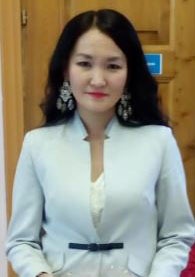 ПАПКА ДОСТИЖЕНИЙпреподавателя информатикиЛЕБЕДЕВОЙ ЛЕНЫ АЛЕКСАНДРОВНЫТелефон: +79142628940 Электронная почта: Lenal_mrd@mail.ru	г. Вилюйск, 2018РАЗДЕЛ 1. «Общие сведения о педагоге»1.1.Сведения о преподавателе1. Образование – высшее: Якутский государственный инженерно-технический институт.Квалификация: оператор ЭВМ (компьютерная графика). Диплом, В №942649, выдан 30 июня 2002г. Регистрационный №26558.Высшее: Северо-восточный федеральный университет имени М.К. Аммосова.Квалификация: инженер по специальности программное обеспечение вычислительной техники и автоматизированных систем. Диплом, КМ №71166, выдан 22 мая 2012г. Регистрационный №456 от 11 июня 2012г.Профессиональная переподготовка в Институте непрерывного профессионального образования ФГАОУ ВПО «Северо-восточный федеральный университет имени М.К. Аммосова».По специальности  «Педагог-психолог». Диплом, 14 010007, выдан 12 декабря 2014г. Регистрационный №886Аспирантка ИНПО «Северо-восточный федеральный университет имени М.К. Аммосова», кафедра андрагогики (Приказ  от 13.08.2018 №547-УЧ).Направление подготовки: образование и педагогические науки. Направленность: теория и методика профессионального образования.3. Общий стаж -  19 лет.4. Педагогический стаж – 13 лет.5. Стаж работы в колледже – 5 лет.6. Квалификационная категория – первая (Приказ №23.11.2016г. от 23.11.2016г.)1.2. Повышение квалификации по профилю деятельности обучение по информационно — компьютерным технологиям другие формы обучения (аспирантура, курсы  профессиональной переподготовки).Лена Александровна непрерывно повышает свой профессиональный уровень, изучает передовой опыт внедрения современных технологий, используя ресурсы сети интернет, научную, специальную и справочную литературу. Проходит курсы повышения квалификации. Она постоянно совершенствуется в своих теоретических знаниях и практических навыках по специальности, методике обучения и воспитания и занимается самообразованием. Лена Александровна 2012 году прошла профессиональную переподготовку в Институте непрерывного профессионального образования ФГАОУ ВПО «Северо-восточный федеральный университет имени М.К. Аммосова». По специальности  «Педагог-психолог». Диплом, 14 010007, выдан 12 декабря 2014г. Регистрационный №886. В 2018 году поступила в аспирантуру ИНПО «Северо-восточный федеральный университет имени М.К. Аммосова», кафедра андрагогики. Направление подготовки: образование и педагогические науки. Направленность: теория и методика профессионального образования. Награждена нагрудным знаком «Надежда Якутии» (удостоверение №16-57г. Якутск, постановление №06-20/17 от 20.06.2016г).Курсы повышения квалификации:2011г. Повышение квалификации НФВ «Баргарыы» при Президенте РС(Я) «Научно-исследовательская работа школьников: проблемы и перспективы» 15ч., г. Вилюйск.2014г. институт непрерывного профессионального образования СВФУ им. М.К. Аммосова по специальности Педагог-психолог», 600ч;2014г. декабрь. Сертификат о прохождении обучения на семинаре по теме «Профессиональный стандарт педагога» (в объеме 5ч.), г. Якутск, г. Москва;Удостоверение о краткосрочном повышении квалификации с 23 сентября  по  01 октября 2014г. преподавание математике в школе в условиях ФГОС, 72 часа;14.09.2016 прошла обучение в Институте развития образования и повышения квалификации по фундаментальном курсе для преподавателей ССУЗ в объеме 120ч.с 29 июня по 1 июля 2016г. повышение квалификации "Инклюзивное образование: новые подходы к реализации ФГОС", 24 часа.5-6.02.2016г. Сертификат за активное участие в соревнованиях по робототехнике в рамках обучающегося семинара в Вилюйском улусе;с 15 февраля по 16 февраля 2018г. прошла обучение ГБУ "Академия наук РС(Я)" по "Основы патентного права РФ в объеме 72ч очно-заочной форме. Президент Колодезников И.И., секретарь Пермякова А.В.Лебедева Л.А. преподает такие дисциплины, как: ОУД.07 Информатика;ЕН. 02 Информатика и информационно-коммуникационные технологии (ИКТ) в профессиональной деятельности;ОП. 07 Операционные системы и среды; ОП. 12 Базы данных;мдк. 01.01Обработка отраслевой информации;мдк. 01.02 Компьютерная графика;мдк. 01.03 Компьютерные сети телекоммуникации; мдк. 02.01 Разработка, внедрение и адаптация программного обеспечения отраслевой направленности;мдк. 02.05 Обработка отраслевой информации;мдк.01.01.02 Компьютерные технологии в образовании.Преподавание по специальностям:090205 Прикладная информатика (по отраслям).440201 Дошкольное образование.440202 Преподавание в начальных классах.440203 Педагогика дополнительного образования.440204 Специальное дошкольное образование.440205 Коррекционная педагогика в начальном образовании.490201Физическая культура.490202 Адаптивная физическая культура.Авторские рабочие программы и фонд оценочных средств по дисциплинам, прошедшие внешнюю экспертную оценку в июне 2018 учебного года:ОУД.07 Информатика;ЕН. 02 Информатика и информационно-коммуникационные технологии (ИКТ) в профессиональной деятельности;ОП. 07 Операционные системы и среды; ОП. 12 Базы данных;мдк. 01.01Обработка отраслевой информации;мдк. 01.02 Компьютерная графика;мдк. 01.03 Компьютерные сети телекоммуникации; мдк. 02.01 Разработка, внедрение и адаптация программного обеспечения отраслевой направленности;мдк. 02.05 Обработка отраслевой информации;мдк.01.01.02 Компьютерные технологии в образовании.К рабочим программам разработаны электронные учебные пособия по дисциплинам: ОУД.07 Информатика, ЕН. 02 Информатика и информационно-коммуникационные технологии (ИКТ) в профессиональной деятельности, ОП. 07 Операционные системы и среды,  ОП. 12 Базы данных, мдк. 01.01Обработка отраслевой информации, мдк. 01.02 Компьютерная графика, мдк. 01.03 Компьютерные сети телекоммуникации, мдк. 02.01 Разработка, внедрение и адаптация программного обеспечения отраслевой направленности, мдк. 02.05 Обработка отраслевой информации, мдк.01.01.02 Компьютерные технологии в образовании. Собран богатый материал по преподаваемым дисциплинам, который находится в доступе для всех в электронных ресурсах преподавателя.1.3.Личные достижения в профессиональной деятельностимарт 2014г. Благодарственное письмо за организацию в активное участие в 5 Республиканском марафоне по естественно-математическим дисциплинам среди обучающихся учреждений  начального, среднего профессионального образования и общеобразовательных школ Республики Саха (Якутия), и.о. директора ТИ СВФУ А.М. Бессмертный;2018г. Сертификат за помощь в организации и проведении республиканского профессионального конкурса «Старт в педагогику - 2018». Г. Вилюйск, и.о. директора А.Н. Тутукарова;2016г. Сертификат за подготовку участников профессионального конкурса «Старт в педагогику-2016», г. Вилюйск, директор С.В. Иванов; 10-12 марта 2016г. Грамота за подготовку дипломанта 1 степени регионального этапа Всероссийской олимпиады профессионального мастерства обучающихся по специальности среднего профессионального образования 09.00.00 Информатика и вычислительная техника. Г. Нерюнгри;17 мая 2016г. по 19 мая 2016г. в рамках заключительного этапа Всероссийской олимпиады профессионального мастерства обучающихся по группе специальностей СПО 09.00.00 «Информатика и вычислительная техника» приняла участие в работе круглого стола на тему «Обсуждение профессиональных стандартов в ФГОС СПО. Проведение квалификационных экзаменов в формате WSR»,  проректор по ДПО С.Р. Шибаев; 18. с 17 мая 2016г. по 19 мая 2016г. в рамках заключительного этапа Всероссийской олимпиады профессионального мастерства обучающихся по группе специальностей СПО 09.00.00 «Информатика и вычислительная техника» приняла участие в работе круглого стола на тему «Проектирование образовательных программ, ориентированных на формирование у обучающихся навыков 21 века: основные подходы», проректор по ДПО С.Р. Шибаев;2016г. Благодарственное письмо за помощь в подготовке студентов к республиканской олимпиаде по информатике среди студентов среднего профессионального образования РС(Я), директор ЯКСЭ А.Н. Тимофеев. Г.Якутск;Март 2017г. Подготовка призера олимпиады информатики СВФУ для выпускников прошлых лет  студента отделения прикладной информатики 461 группы Христофорова Максима Николаевича;2016-2017 учебный год. Свидетельство за подготовку лауреата 2 степени Всероссийского конкурса научно-исследовательских работ учащихся и студенческой молодежи «Научный потенциал-ХХ1». Номинация «Информатика и программирование». Тема: «Разработка мультимедийных практических работ к урокам окружающего мира в начальной школе посредством языка программирования Action Script» (Саввинов Егор, 461 группа отделение прикладной информатики). Председатель Общероссийской Малой Академии наук «Интеллект будущего», Лауреат премии Правительства РФ в области образования Л.Ю. Ляшко;11 мая 2016г. Благодарственное письмо за руководство проектами призеров Республиканского конкурса эколо-валеологических проектов студентов ССУЗ Республики Саха (Якутия), директор ВПК С.В.Иванов, г. Вилюйск (Саввинов Егор, Саввинов Михаил, Уваровская Елена);Нагрудной знак «Надежда Якутии» удостоверение №16-57г. Якутск, постановление №06-20/17 от 20.06.2016г.;13 апреля 2017г. Настоящим свидетельством подтверждается, что подготовила Лауреата 12 Всероссийской конференции научно-исследовательских работ учащихся и студенческой молодежи «Научный-потенциал-21» (Саввинов Егор), г. Обнинск (очное участие), тема: «Разработка мультимедийных практических работ к урокам окружающего мира в начальной школе посредством языка программирования ActionScript»;2016-2017уч.г. Настоящим свидетельством подтверждается, что подготовила Лауреата 2 степени 12 Всероссийской конференции научно-исследовательских работ учащихся и студенческой молодежи «Научный-потенциал-21» (Саввинов Егор), г. Обнинск (заочное участие), тема: «Разработка мультимедийных практических работ к урокам окружающего мира в начальной школе посредством языка программирования ActionScript»;28 апреля 2017г. Грамота за подготовку победителя Саввинова Егора Валентиновича, студента 461 группы ОПИ лауреата 2 степени Всероссийской конференции «Научный потенциал-21» в г. Обнинске, (12-16 апреля 2017г)финалиста Всероссийского конгресса по информационным технологиям в г. Санкт-Петербург (16-21 апреля 2017г.), директор ВПК С.В. Иванов; РАЗДЕЛ 2. РЕЗУЛЬТАТЫ ПЕДАГОГИЧЕСКОЙ ДЕЯТЕЛЬНОСТИ2.1. Качество знаний обучающихся по результатам промежуточной и итоговой аттестации2013-2014 учебный год2014-2015 учебный год2015-2016 учебный год2016-2017учебный год2017-2018 учебный год2.2. Качество выполнения курсовых работ за последние 5 лет составляет 100%2.3. Качество выполнения выпускных квалификационных работ 2.4. Качество знаний по итогам внешнего экспертизы (административной контрольной работы, интернет-экзаменов)Результаты Федерального Интернет-экзамена
в сфере профессионального образованияВнутреннеесамообследование колледжаРАЗДЕЛ 3. НАУЧНО-МЕТОДИЧЕСКАЯ ДЕЯТЕЛЬНОСТЬ3.1. Выступления на научно-практических конференциях, педчтениях2012г. участник 9 Республиканской педагогической ярмарки «Развитие образовательных систем на основе социокультурного подхода», Орто Дойду;Май 2015г. 3 место в педагогических чтениях «Обеспечение качества образования в колледже в условиях реализации ФГОС СПО». Тема доклада «Особенности социально-психологической адаптации студентов отделения прикладной информатики» директор ВПК Томский М.С.;Май 2015г. победитель в номинации «Компетентность» педагогических чтениях «Обеспечение качества образования в колледже в условиях реализации ФГОС СПО», директор ВПК Томский М.С.;18 декабря 2015г. с. Намцы. Лауреат секции «Воспитание от теории к практике» 1 Республиканского конкурса «Педагогические идеи» за доклад «Особенности социально-психологической адаптации студентов отделения прикладной информатики» директор НПК Е.В. Ядреева;29 июня – 1 июля 2016 с. Черкеех, музей усадьба. Участник Республиканской педагогической ярмарки «Сельская школа и Образовательная марка-2016», Министр МО РС(Я) Ф.В. Габышева;29 июня – 1 июля 2016г Участие в республиканской педагогической ярмарке «Сельская школа и образовательная марка» с проектом по теме: «Кластерное реализация инновационного содержания игровых технологий» в республиканской педагогической ярмарки «Сельская школа и Образовательная марка;2016г. г.Нерюнгри. 17 Всероссийская научно-практическая конференция молодых ученых, аспирантов и студентов посвящённая 60-летию со дня образования ЯГУ (СВФУ) на тему: «Особенности социально-психологической адаптации студентов отделения прикладной информатики».2 сентября 2016г. Заочное участие Всероссийской научно-практической конференции «Среднее профессиональное образование в системе международных стандартов» на тему: «Особенности психологической адаптации студентов отделения Прикладной информатики» (публикация).17-18 ноября 2016г. Заочное участие 13 Всероссийских с международным участием научных чтений молодых исследователей, посвященных памяти В.И. Даля. Секция «Методология и практика современного образования»;2016г. Оргкомитет 13 Всероссийских международным участием научных чтений молодых исследователей, посвященных памяти В.И. Для благодарит за активное участие сотрудничество и поддержку культурно-образовательных социальных и исследовательских практик, направленных на обновление современного педагогического образования, Канск, председатель оргкомитета А.Н. Андреев доктор философских наук, профессор.1 ноября 2016г. Заочное участие. Международная педагогическая Конференция «Инновационная деятельность педагога» (секция Начальное, среднее и высшее профессиональное образование);4-5 апреля 2017г. Подготовка и участие «Саха тылын, литературатынуоннакултууратынучууталларынбастакы ереспуубулукэтээ5и сийиэьэ», статья: «Саха тылыгар, култууратыгарноруотиитэр-уерэтэр ИКТ-дидактическайматериалларытуьаныы»;6 мая 2017г. Сертификат участие в работе региональной НПК, посвященной 100-летию народного учителя СССР М.А. Алексеева с докладом на тему: «Саха тылыгар, култууратыгарноруотиитэр-уерэтэр ИКТ-дидактическайматериалларытуьаныы».28 марта 2018г. Участие на научно-практической конференции «Профессиональный рост педагога в современной образовательной ситуации», прирученной к 95-летию Вилюйского педагогического колледжа имени Н.Г. Чернышевского и 130-летию выдающегося педагога А.С. Макаренко. Тема доклада: «Этнопедагогчискай иитии ИКТ-дидактическай матырыйааллары туьаныы», 1 заместитель министра Ф.В. Габышева;Май 2015г. Эксперт Чиряевских чтений, посвященных К.С. Чиряеву основателю Оросунского музея народной педагогики, академику Академии творческой педагогики РФ, заслуженному учителю РС(Я), директор ВПК Томский М.С.; 11 мая 2016г. Эксперт Республиканского конкурса эколого-валеологических проектов студентов ССУЗ РС(Я), директор С.В. Иванов;28 марта 2018г. Сертификат эксперта Секции «Прикладные аспекты использования ИКТ-технологий; математика и информатика на научно-практической конференции «Профессиональный рост педагога в современной образовательной ситуации», прирученной к 95-летию Вилюйского педагогического колледжа имени Н.Г. Чернышевского и 130-летию выдающегося педагога А.С. Макаренк;28 марта 2018г. Сертификат эксперта Секции «Прикладные аспекты использования ИКТ-технологий; математика и информатика на научно-практической конференции «Профессиональный рост педагога в современной образовательной ситуации», прирученной к 95-летию Вилюйского педагогического колледжа имени Н.Г. Чернышевского и 130-летию выдающегося педагога А.С. Макаренко;19 мая 2017 год Сертификат жюри научно-практической конференции «Чиряевские чтения», секция «Информатика, математика, технические науки», директор ВПК С.В. Иванов;9 июня – 1 июля 2016 с. Черкеех, Таттинского улуса. Общественный эксперт Республиканской педагогической ярмарки «Сельская школа и Образовательная марка-2016», Директор ИРО и ПК, Г.И. Алексеева.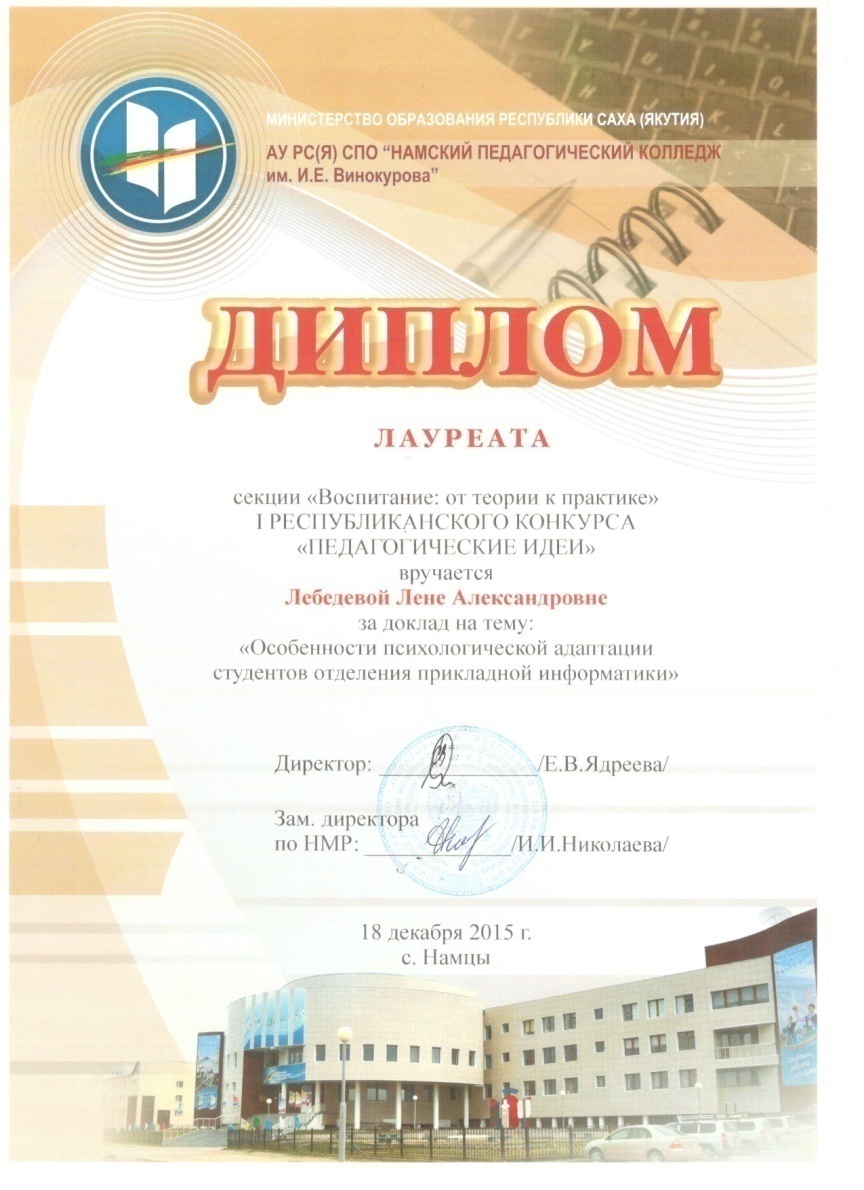 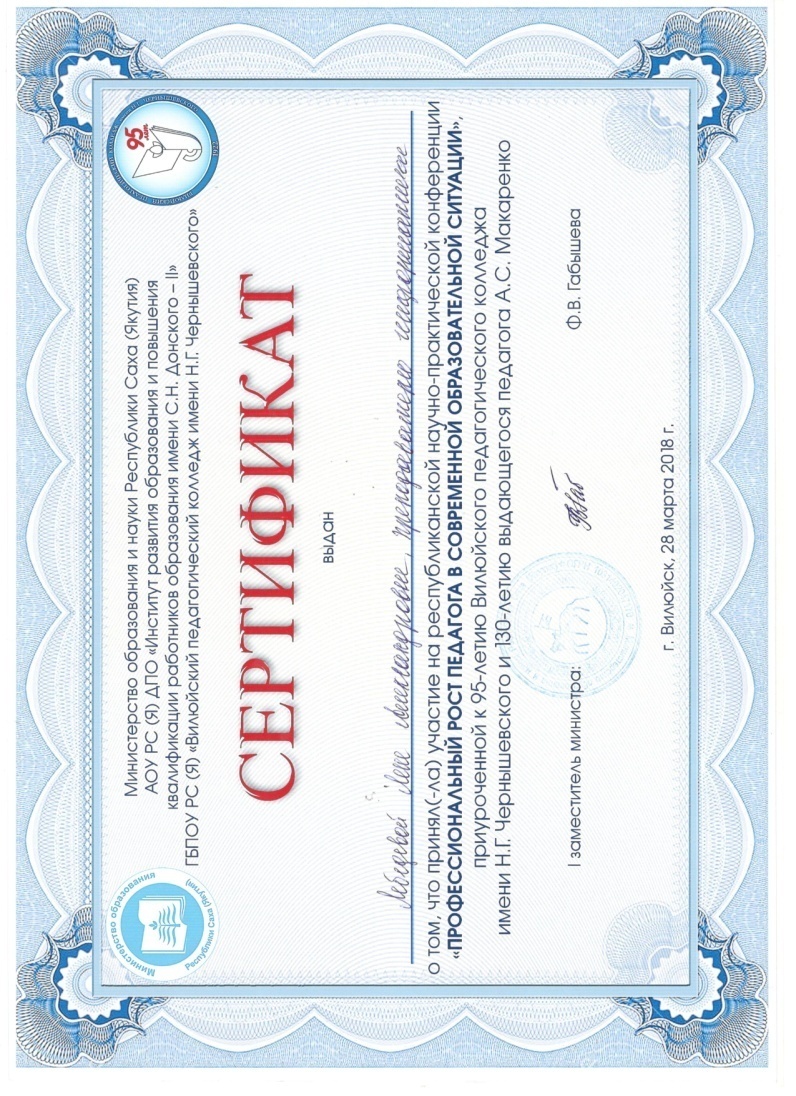 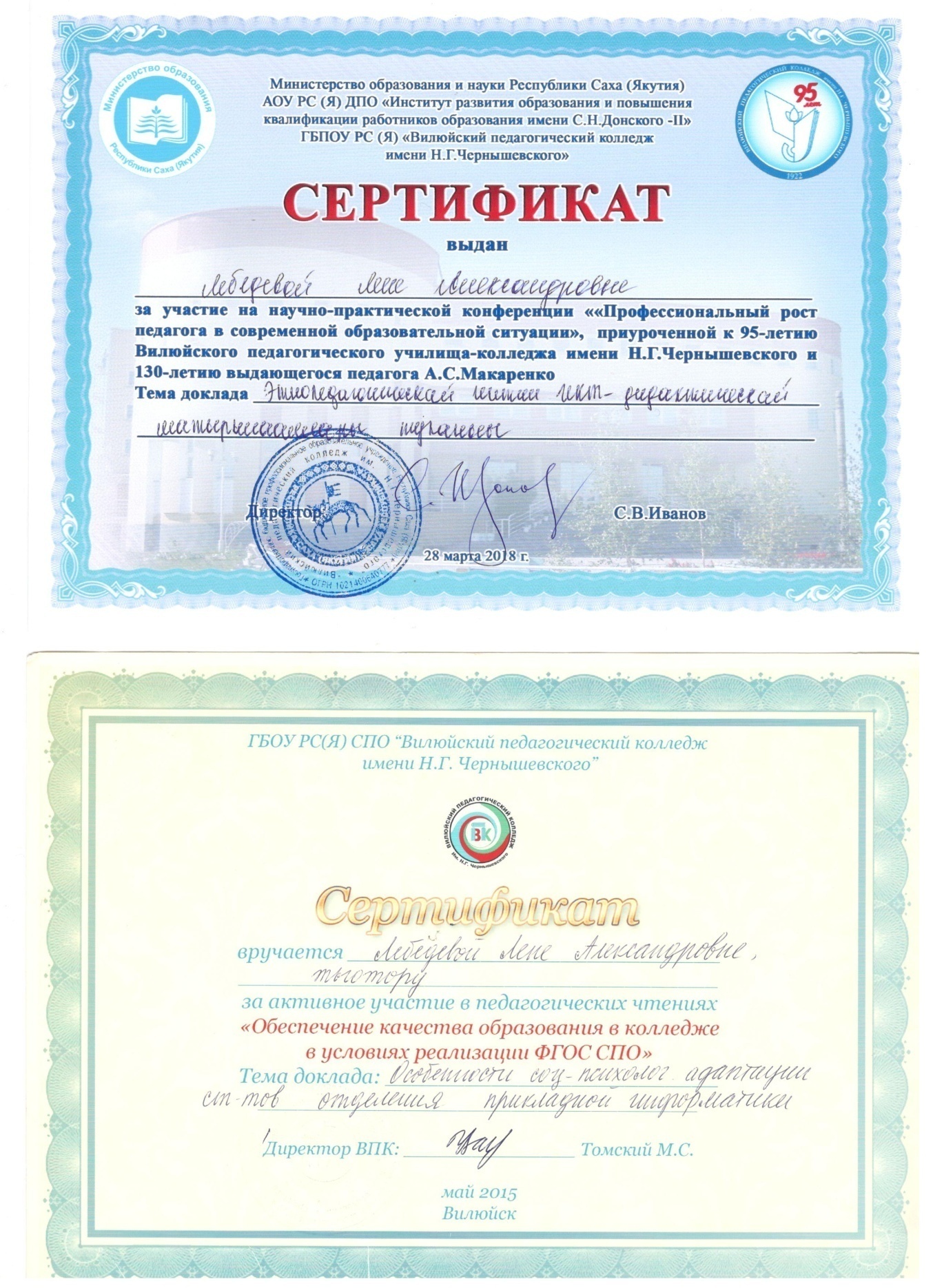 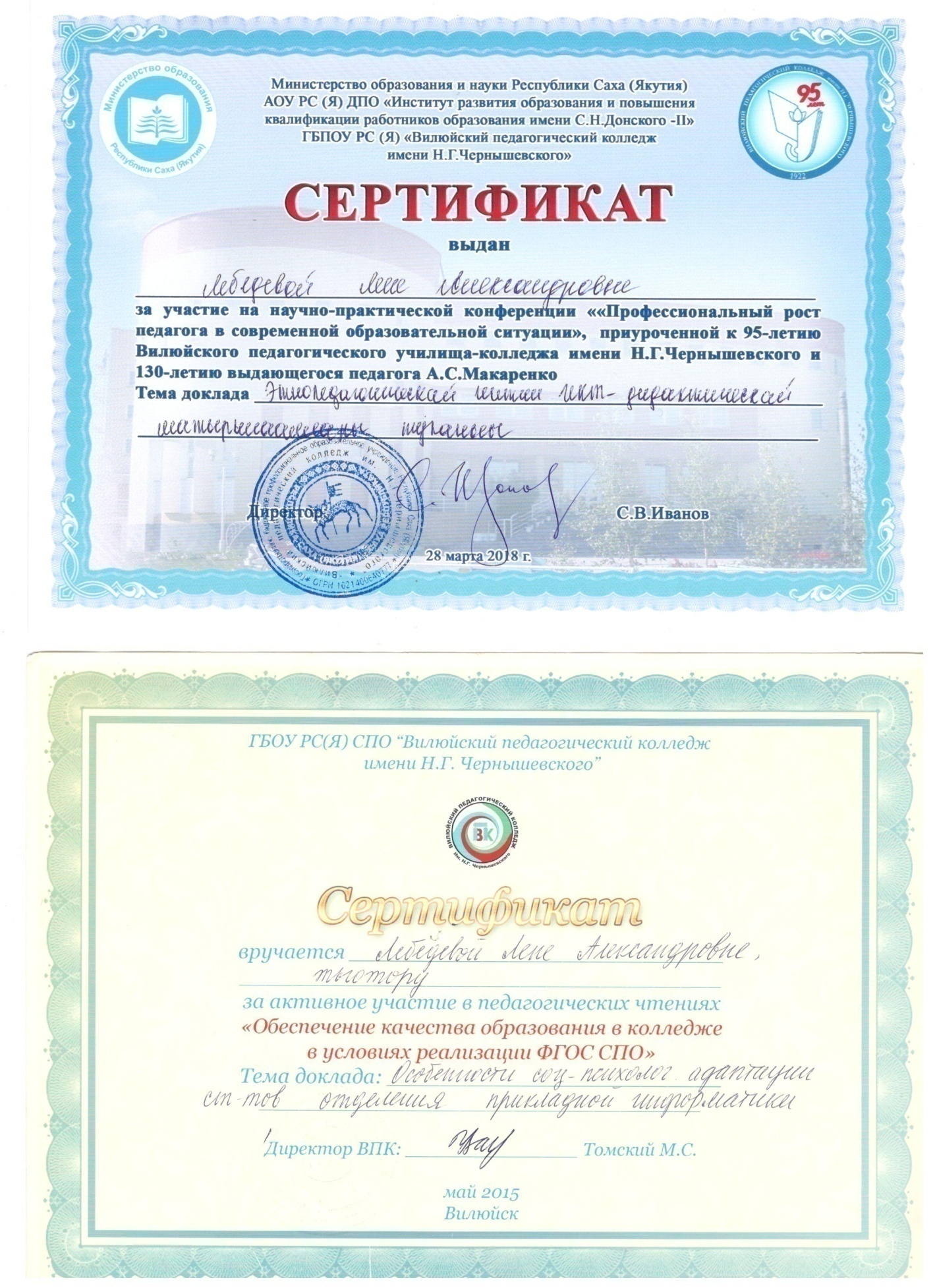 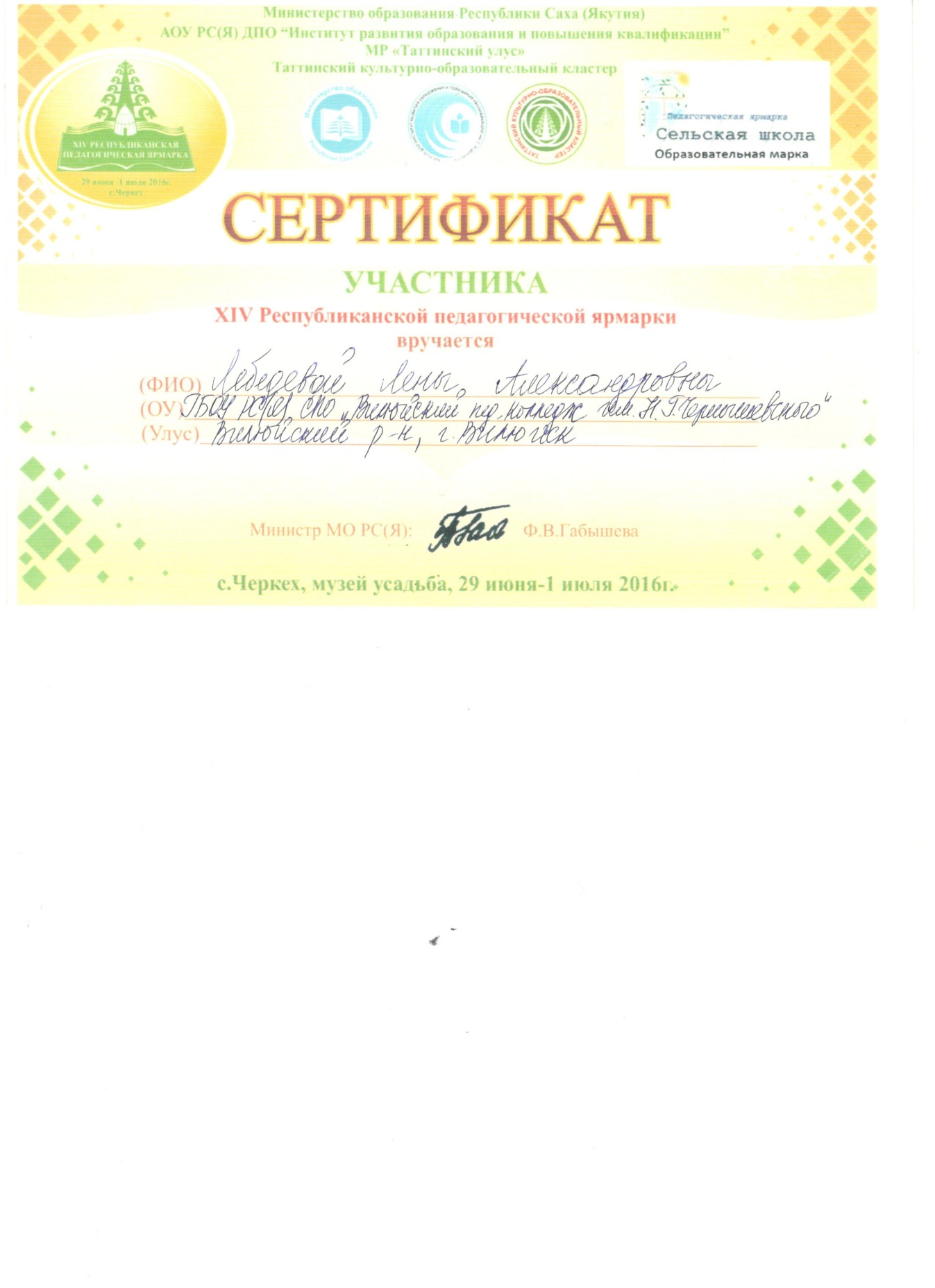 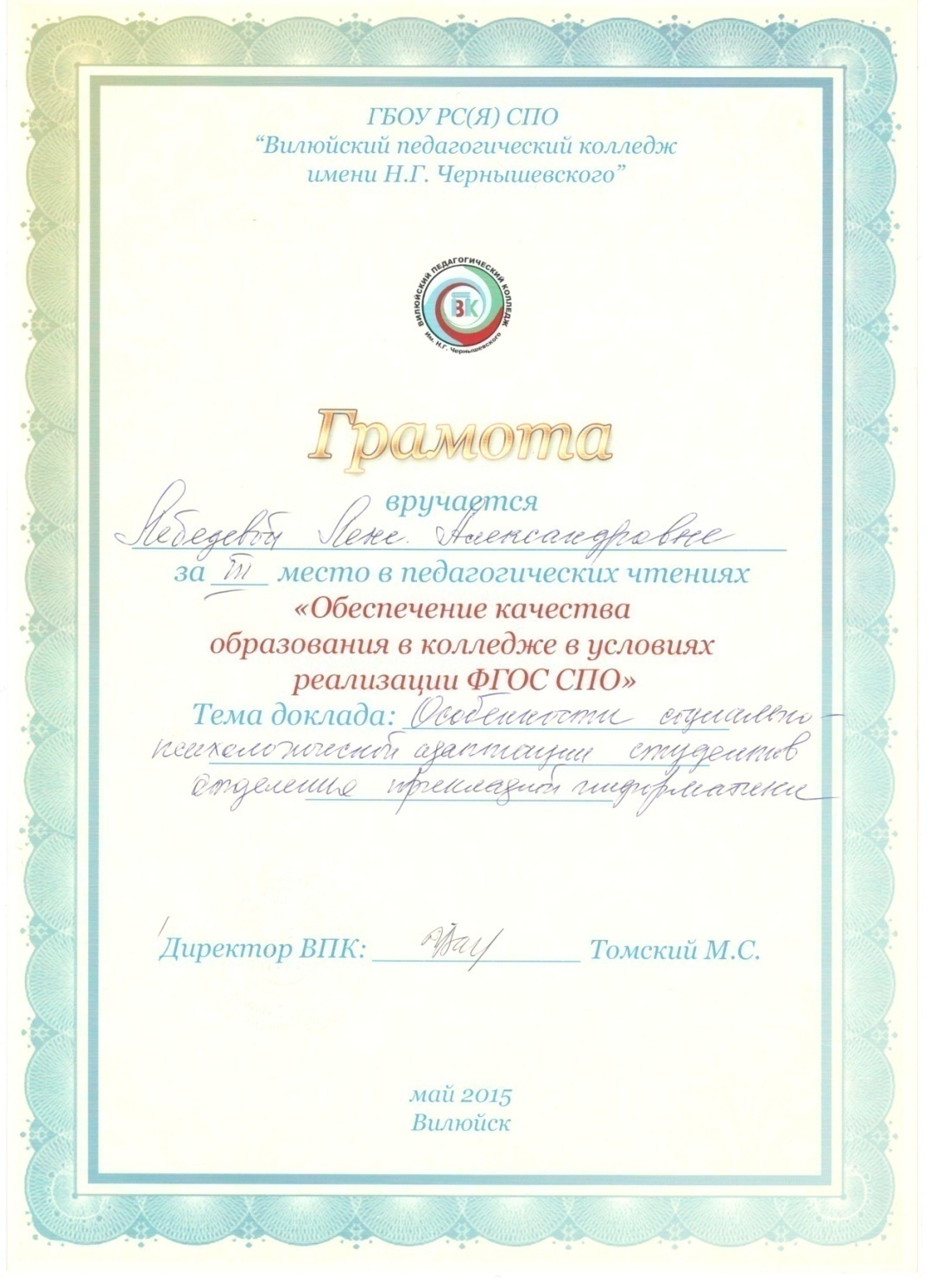 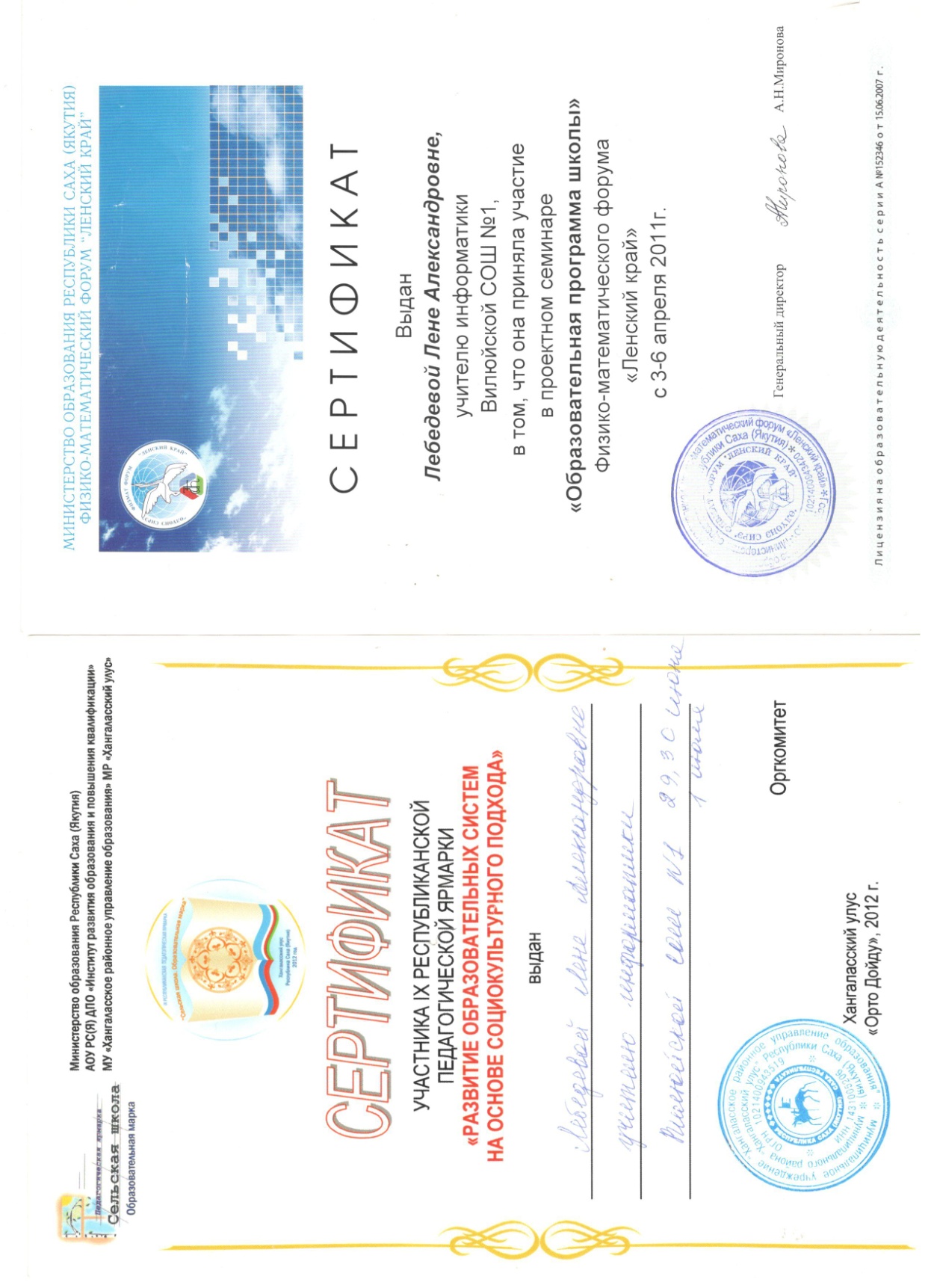 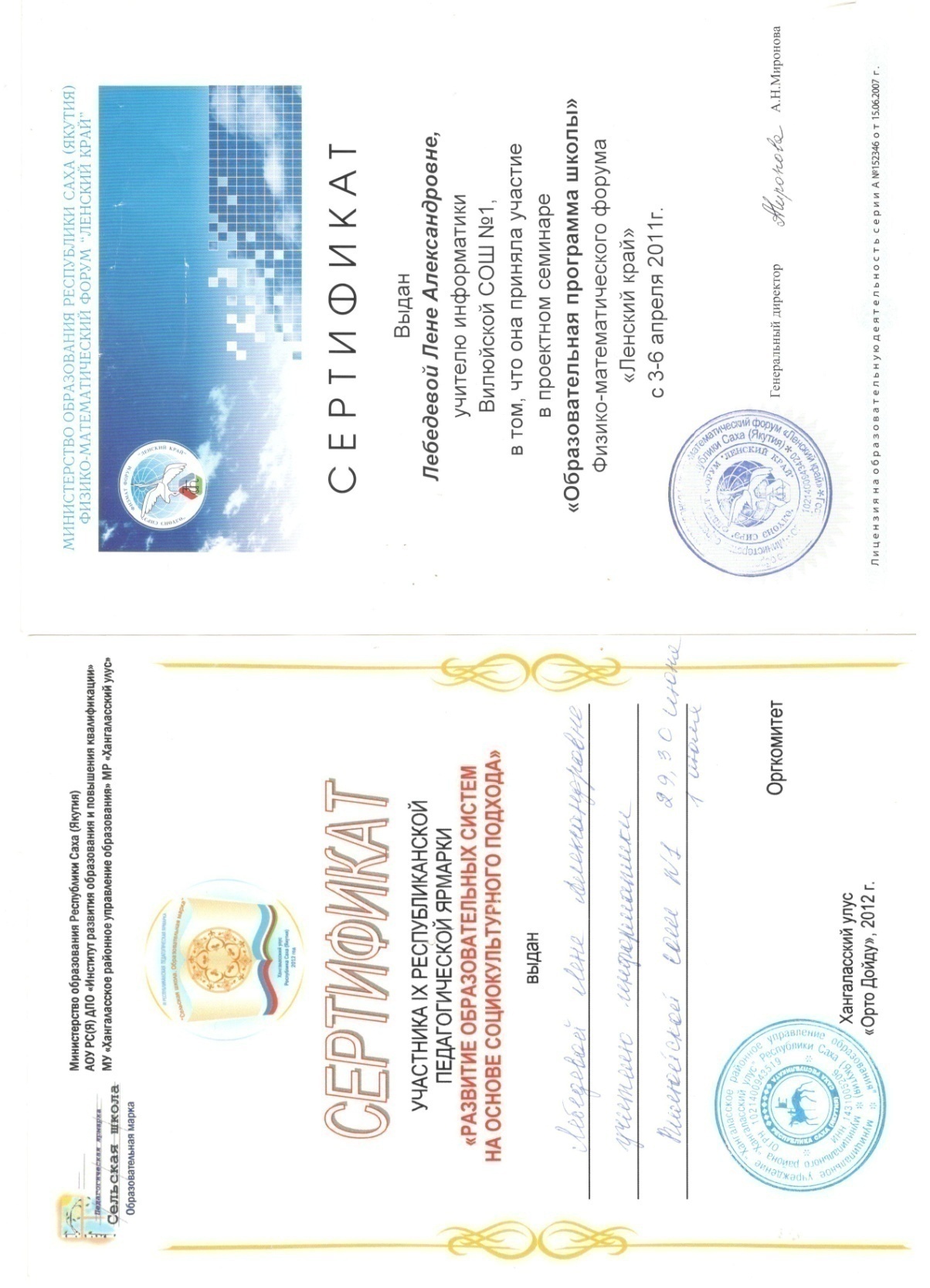 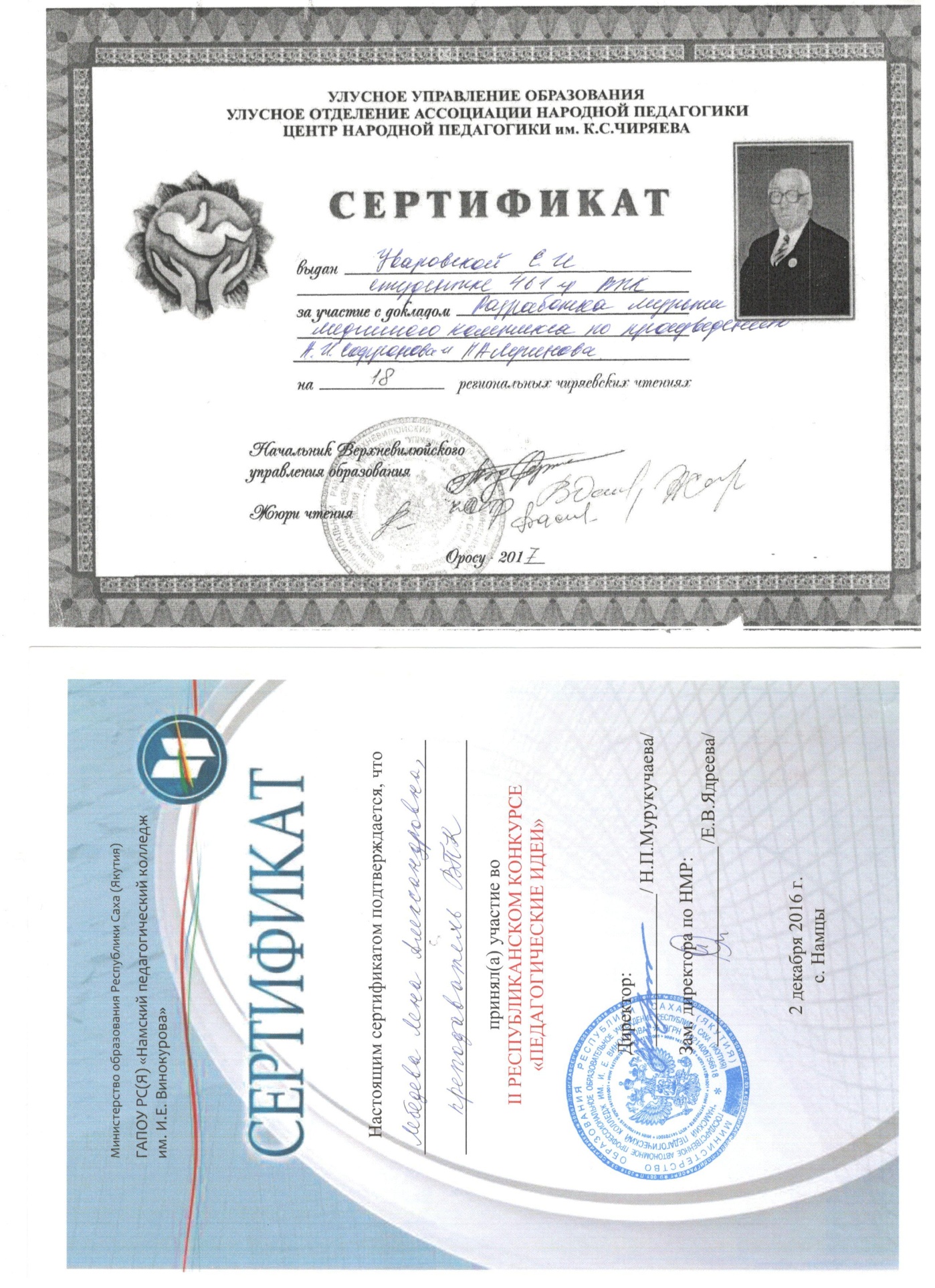 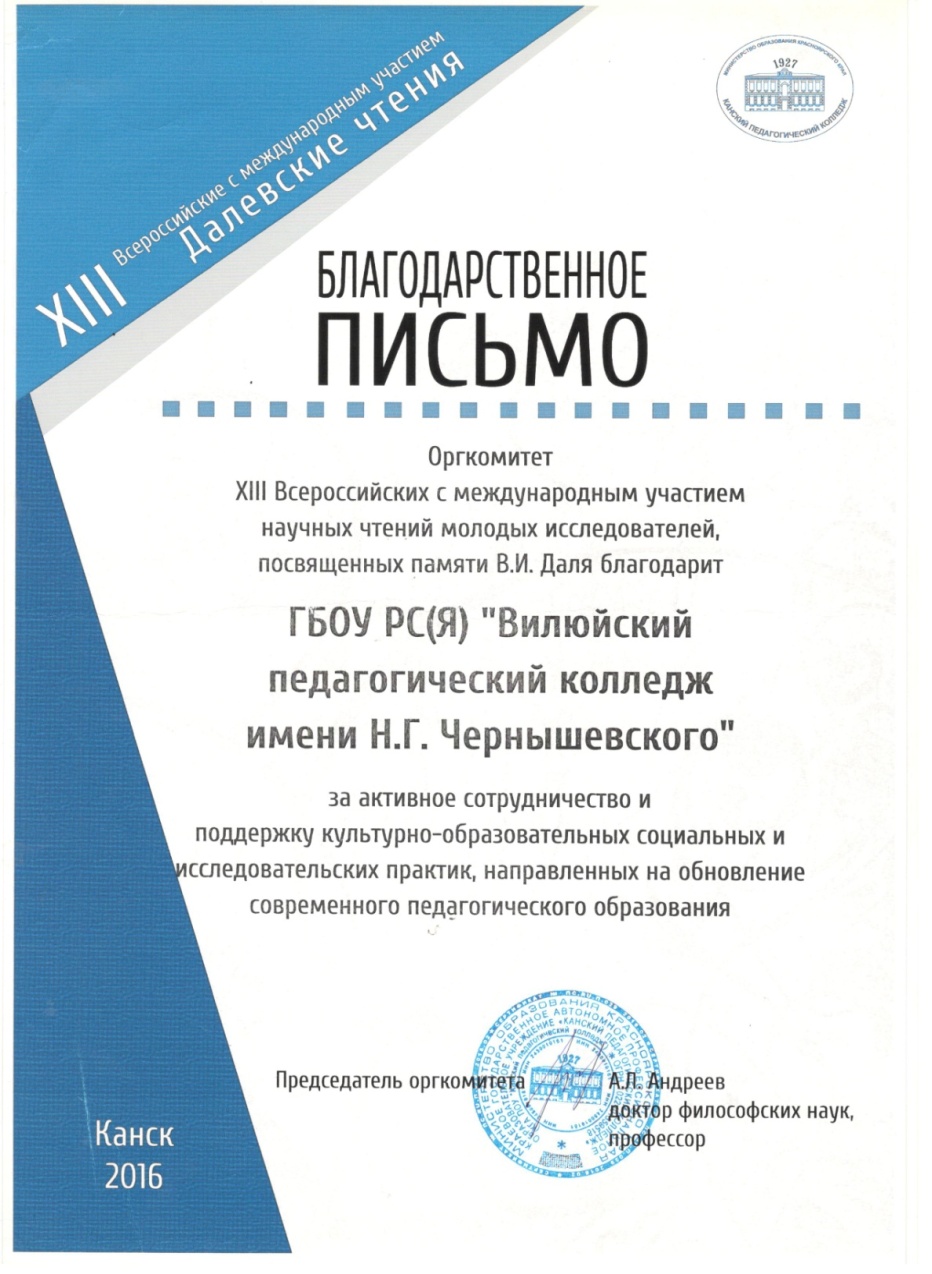 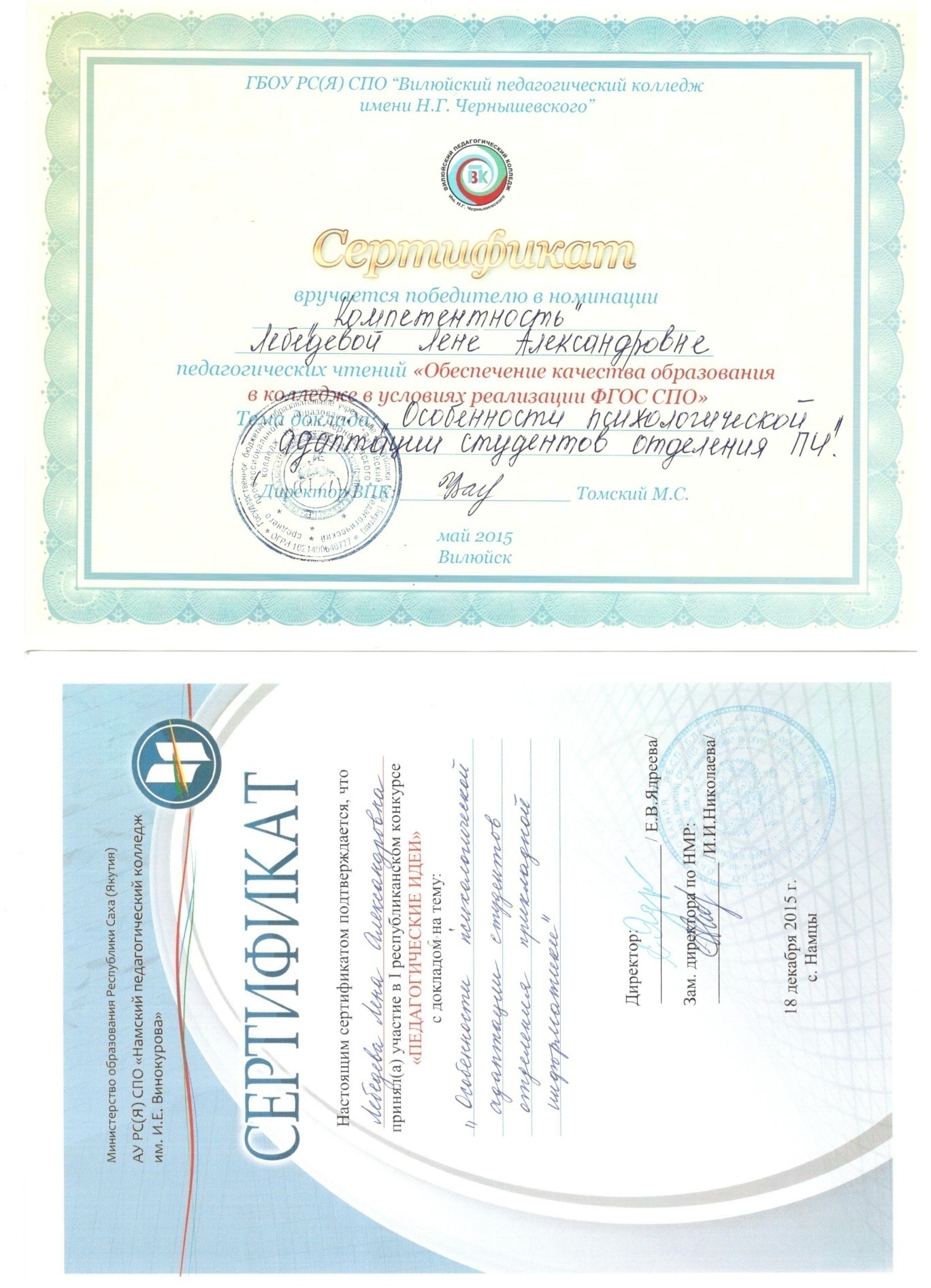 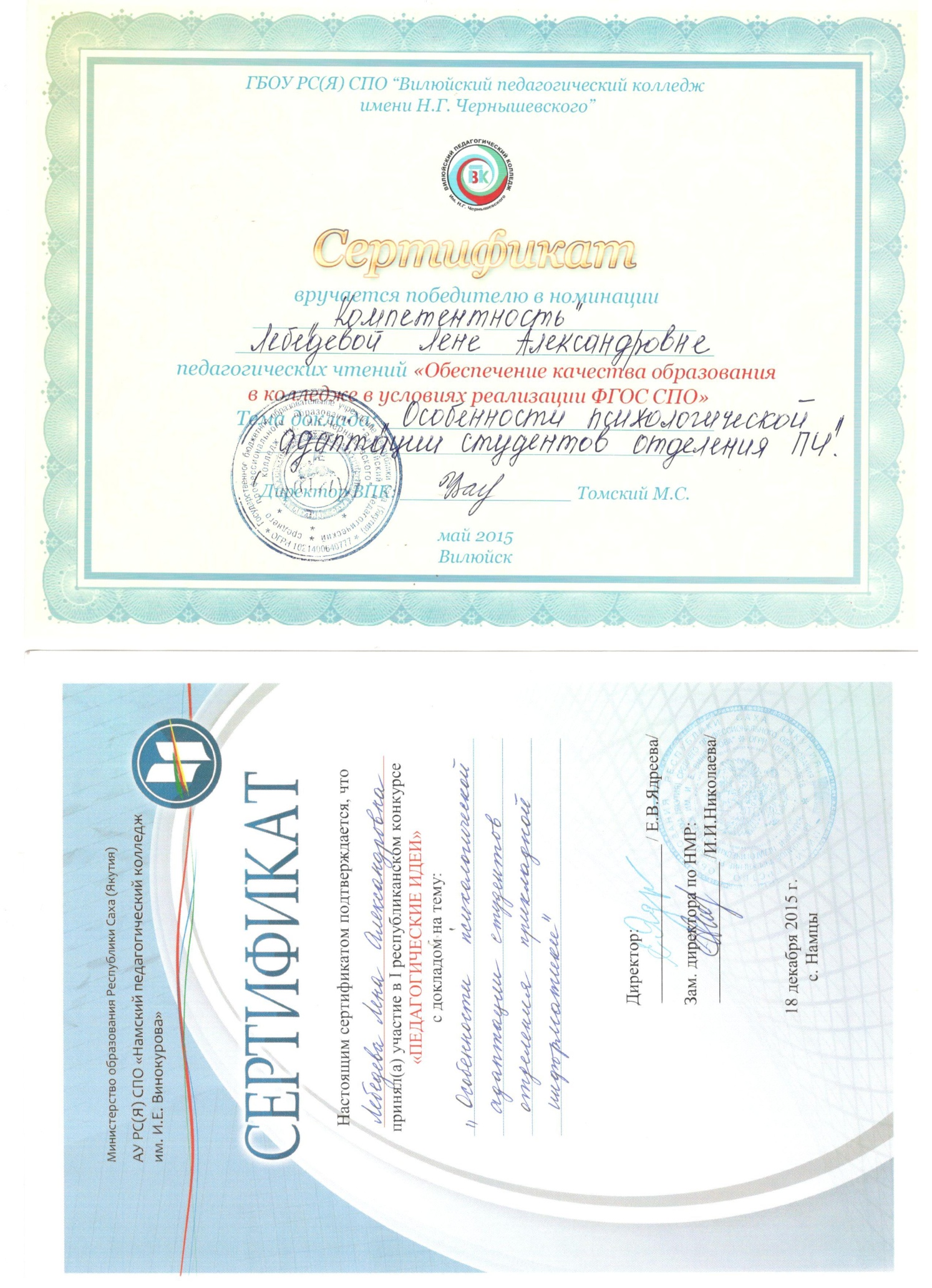 3.2. Наличие публикаций, включая интернет – публикаций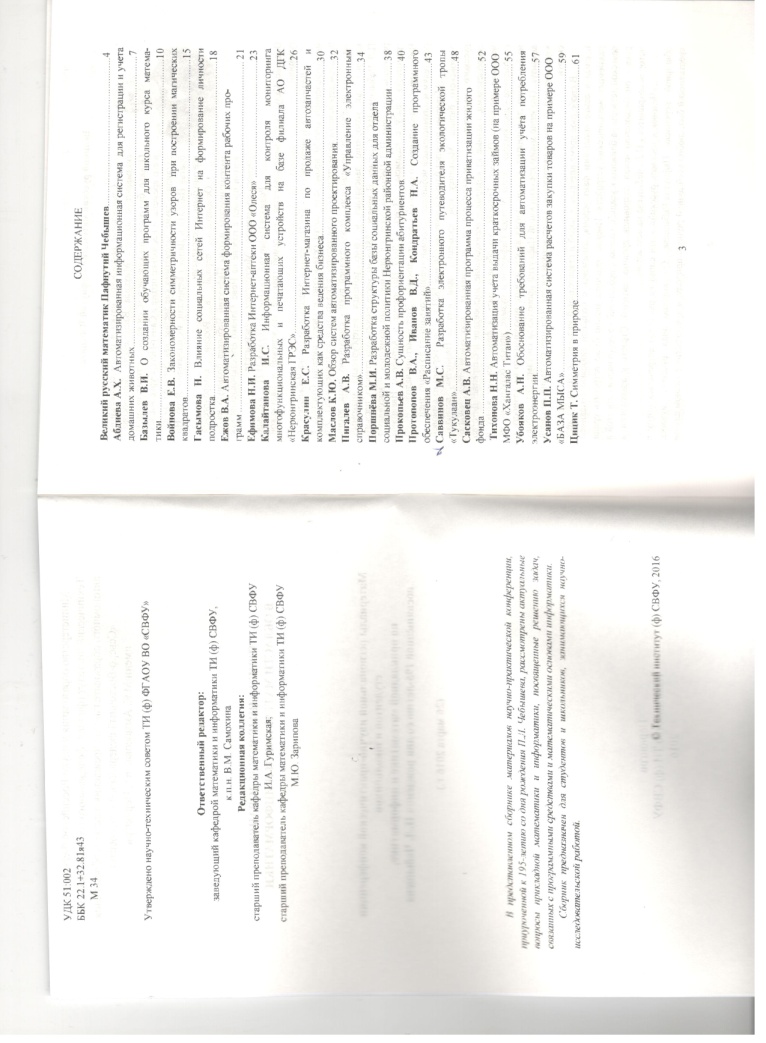 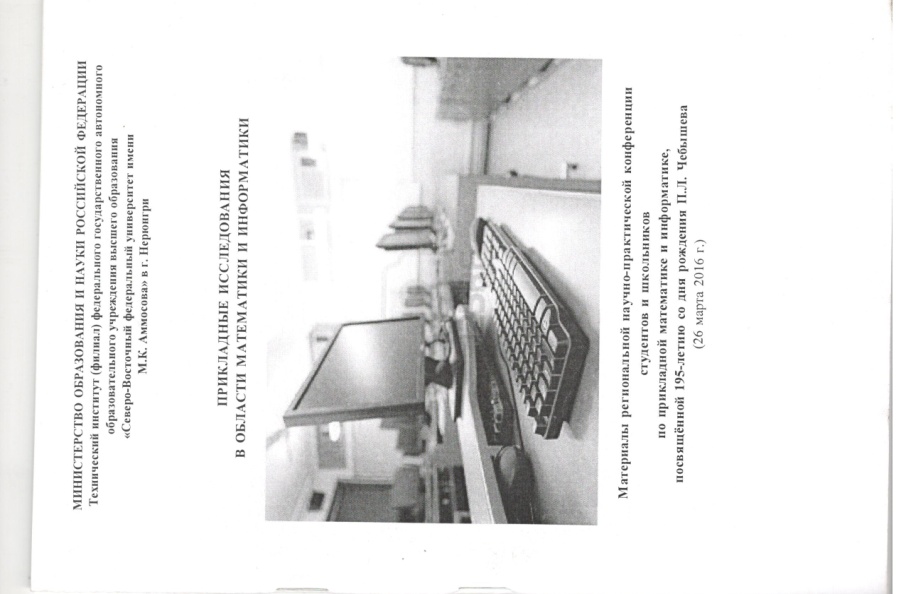 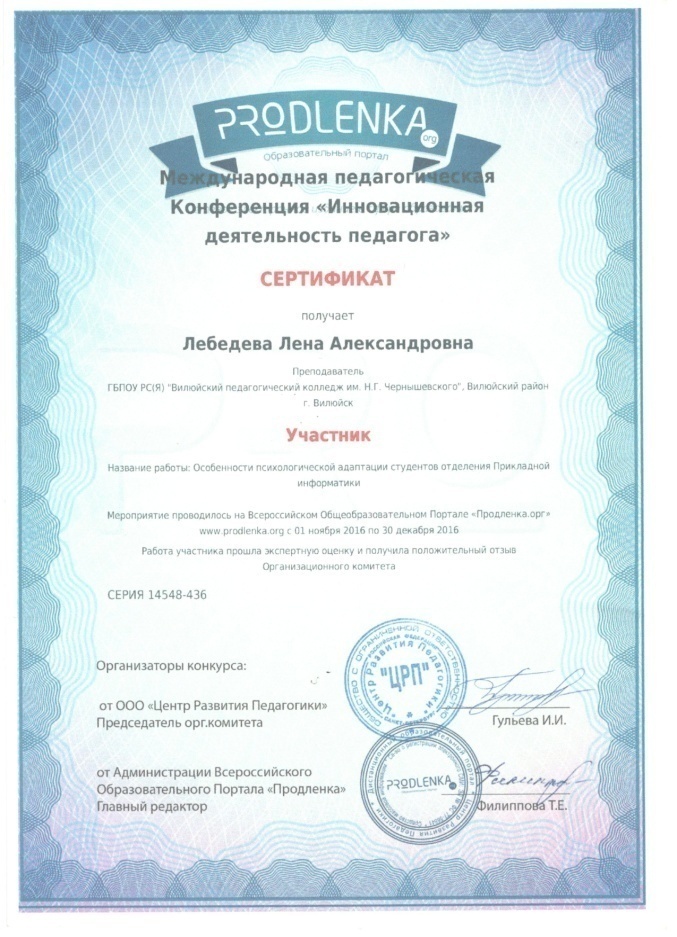 3.3. Организация и проведение семинаров, открытых уроков, мастер-классов, мероприятийС 3-6 апреля 2011г. Приняла участие в проектном семинаре «Образовательная программа школы» физико-математического форума «Ленский край», генеральный директор А.Н. Миронова;2012г. участник 9 Республиканской педагогической ярмарки «Развитие образовательных систем на основе социокультурного подхода», Орто Дойду;29 июня – 1 июля 2016 с. Черкеех, музей усадьба. Участник Республиканской педагогической ярмарки «Сельская школа и Образовательная марка-2016», Министр МО РС(Я) Ф.В. Габышева;29 июня – 1 июля 2016г Участие в республиканской педагогической ярмарке «Сельская школа и образовательная марка» с проектом по теме: «Кластерное реализация инновационного содержания игровых технологий» в республиканской педагогической ярмарки «Сельская школа и Образовательная марка;29 июня – 1 июля 2016 с. Черкеех, Таттинский улус. Провели краткосрочный курс повышение квалификации в объеме 24 часов «Инклюзивное образование: новые подходы к реализации ФГОС»;29 июня – 1 июля 2016 с. Черкеех, Таттинский улус. Провели Республиканский конкурс методических разработок (очное и заочное участие).Разработали программу и провели курсы повышения квалификации:  Инклюзивное образование: новые подходы к реализации ФГОС», с.Черкеех с 29 июня по 1 июля 2016г., «Совершенствование ИКТ-компетентности педагогов в условиях реализации ФГОС» для педагогов образовательных организаций, г. Вилюйск с 7 по 12 ноября  2016г. Февраль 2017 год г. Вилюйск, ГБПОУ РС(Я) ВПК, интегрированный открытый урок посвященной годом молодежи.2017г. Разработали программу и провели  курсы повышения квалификации: «ИКТ компетентность педагога в условиях реализации ФГОС»;2017г. Разработали программу переподготовки по специальности 090205 «Прикладная информатика».С 20 по 25 ноября 2017г. Проведение курсов обучения компьютерной грамотности неработающих пенсионеров, 22 часа;С 19 по 27 февраля 2018г. Проведение курсов обучения компьютерной грамотности неработающих пенсионеров, 22 часа;22.02.2018г. Благодарность за мастерство и высокие показатели в проведении открытого урока на тему «Олонхону билиьиннэриигэ туттуллар интерактивнай оонньуулары оноруу технологияларыттан» МБОУ СОШ№7 г. Якутска в рамках юбилейных мероприятий в г. Якутске с 12-17 фераля 2018г.РАЗДЕЛ 4. ВНЕУРОЧНАЯ ДЕЯТЕЛЬНОСТЬРезультаты участия студентов в научно-практических конференциях, проектах, в предметных олимпиадах2016г. Благодарственное письмо за подготовку команды для участия в Международной олимпиаде профессионального мастерства обучающихся в учреждениях высшего образования  и СПО по компетенции «Системное и сетевое администрирование» памяти преподавателя колледжа А.В. Григорьевича; 11 мая 2016г. Благодарственное письмо за руководство проектами призеров Республиканского конкурса эколого-валеологических проектов студентов ССУЗ РС(Я), директор ВПК С.В. Иванов; 11 мая 2016г. Благодарственное письмо за руководство проектами призеров Республиканского конкурса эколого-валеологических проектов студентов ССУЗ РС(Я), директор С.В. Иванов;Март 2014г  Благодарственное письмо за организацию и активное участие в 5 Республиканском марафоне по естественно математическим дисциплинам среди обучающихся учреждений начального, среднего профессионального образования и общеобразовательных школ РС(Я), и.о. директора ТИ СВФУ А.М. Бессмертный;2016г. Благодарственное письмо  за помощь в подготовке студентов к республиканской олимпиаде по информатике среди студентов СПО РС(Я).2016г. г. Нерюнгри. Участник Региональной НПК, студентов и школьников  пр прикладной математике и информатике Прикладные исследования в области математики и информатики, посвященной 195-летию со дня рождения П.Л. Чебышева. Саввинов Михаил Сергеевич студент отделения прикладной информатики 361 группа (публикация), директор ТИ(Ф) СВФУ в г. Нерюнгри С.С. Павлов;с 17 мая 2016г. по 19 мая 2016г.  приняла участие заключительном этапе Всероссийской олимпиады профессионального мастерства обучающихся по группе специальностей СПО 09.00.00 «Информатика и вычислительная техника» в качестве сопровождающего участника,  проректор по ДПО С.Р. Шибаев;12 марта 2016г. Грамота за подготовку победителя Регионального этапа Всероссийской олимпиады профессионального мастерства обучающихся по специальности Прикладная информатика Христофорова Максима Николаевича. Директор ВПК Иванов С.В.;10-12 марта 2016г. г. Нерюнгри. Грамота за подготовку дипломанта 1 степени регионального этапа Всероссийской олимпиады профессионального мастерства обучающихся по специальности среднего профессионального образования Христофорова Максима Николаевича. Министерство ПО ПиРК РС(Я); 2016г. Благодарственное письмо  за помощь в подготовке студентов к республиканской олимпиаде по информатике среди студентов СПО РС(Я);2016г. Благодарственное письмо за подготовку команды для участия в Международной олимпиаде профессионального мастерства обучающихся в учреждениях высшего образования  и СПО по компетенции «Системное и сетевое администрирование» памяти преподавателя колледжа А.В. Григорьевича;2017г. Региональный этап Всероссийской олимпиады профессионального мастерства обучающихся по профильному направлению 09.00.00 «Информатика и ВТ»;2017г. Диплом, подготовка призера олимпиады СВФУ для выпускников прошлых лет, информатика  Христофорова Максима Николаевича, Якутск;19 мая 2017 год Сертификат за подготовку студента Саввинова Егора, 461 группы к научно-практической конференции «Чиряевские чтения» (1 место), ВПК;2017г. Сертификат выдан студентке Уваровской Е.И., 461 группы за участие с докладом «Разработка мультимедийного комплекса по произведению А.И. Софронова и Н.А. Лугинова» на 18 региональных чиряевских чтениях. Оросу. Начальник Верхневилюйского управления образования; 13 апреля 2017г. Настоящим свидетельством подтверждается, что подготовила Лауреата 12 Всероссийской конференции научно-исследовательских работ учащихся и студенческой молодежи «Научный-потенциал-21» (Саввинов Егор), г. Обнинск (очное участие), тема: «Разработка мультимедийных практических работ к урокам окружающего мира в начальной школе посредством языка программирования ActionScript»;2016-2017уч.г. Настоящим свидетельством подтверждается, что подготовила Лауреата 2 степени 12 Всероссийской конференции научно-исследовательских работ учащихся и студенческой молодежи «Научный-потенциал-21» (Саввинов Егор), г. Обнинск (заочное участие), тема: «Разработка мультимедийных практических работ к урокам окружающего мира в начальной школе посредством языка программирования ActionScript»;28 апреля 2017г. Грамота за подготовку победителя Саввинова Егора Валентиновича, студента 461 группы ОПИ лауреата 2 степени Всероссийской конференции «Научный потенциал-21» в г. Обнинске, (12-16 апреля 2017г)финалиста Всероссийского конгресса по информационным технологиям в г. Санкт-Петербург (16-21 апреля 2017г.), директор ВПК С.В. Иванов;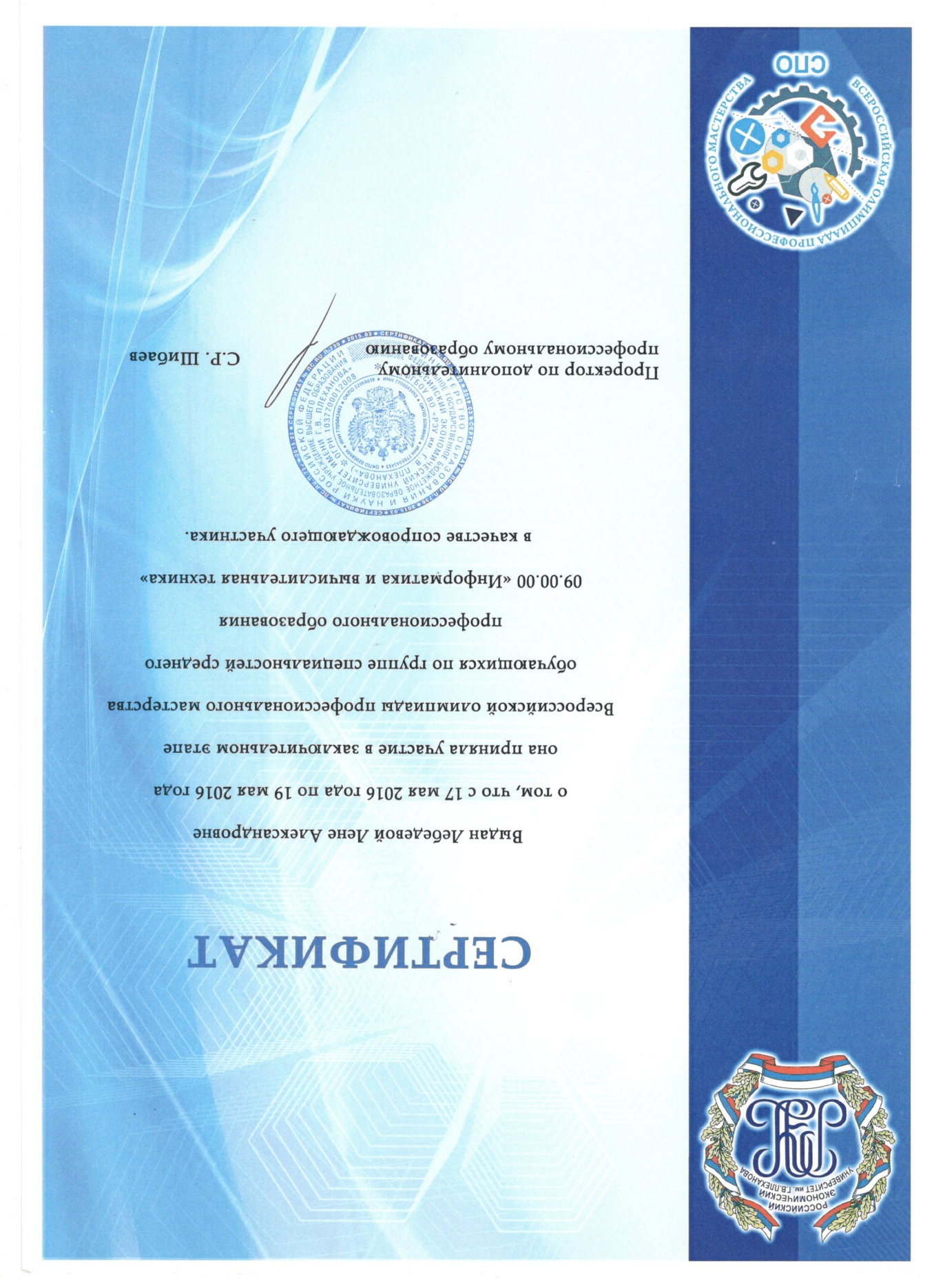 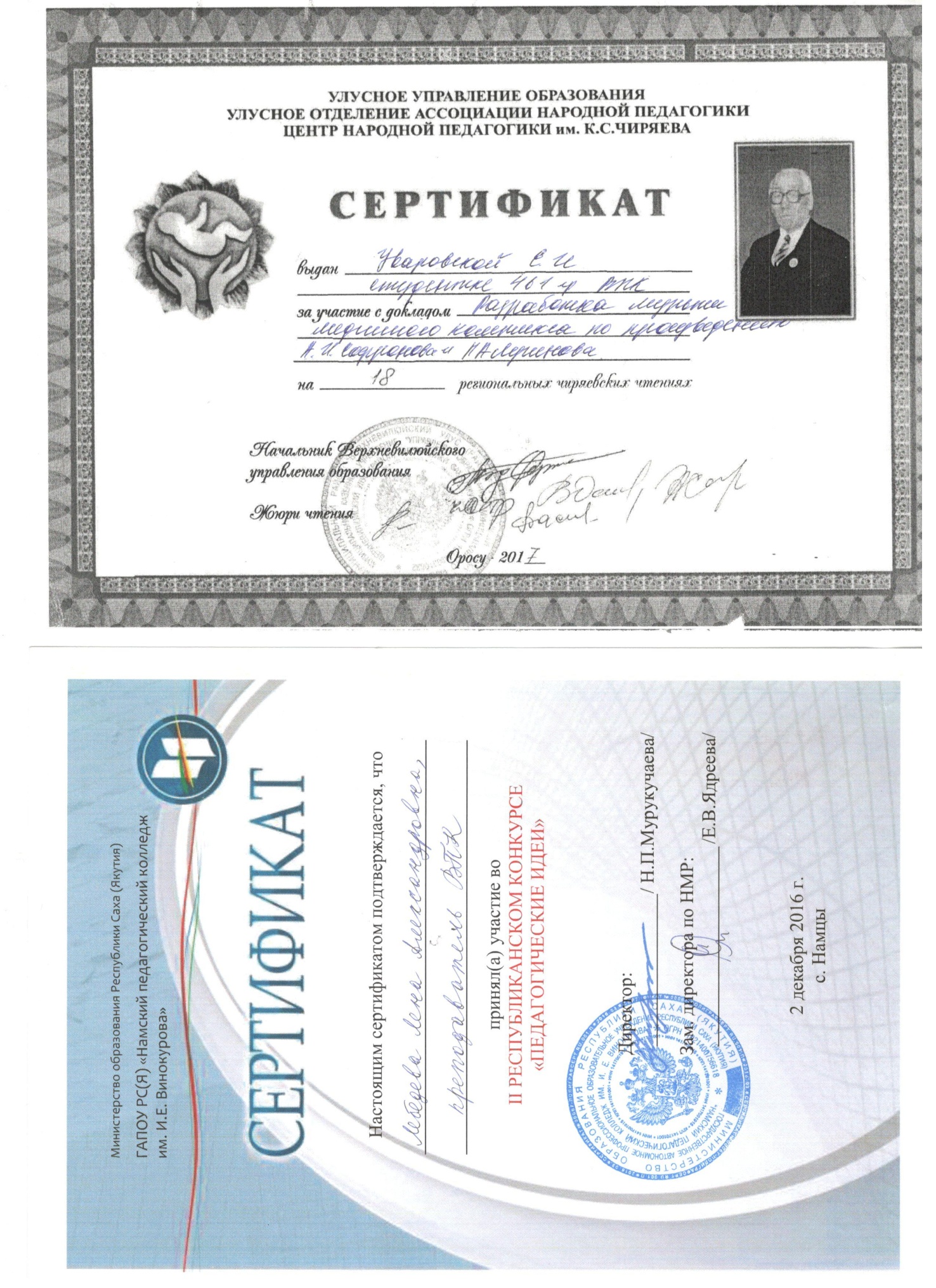 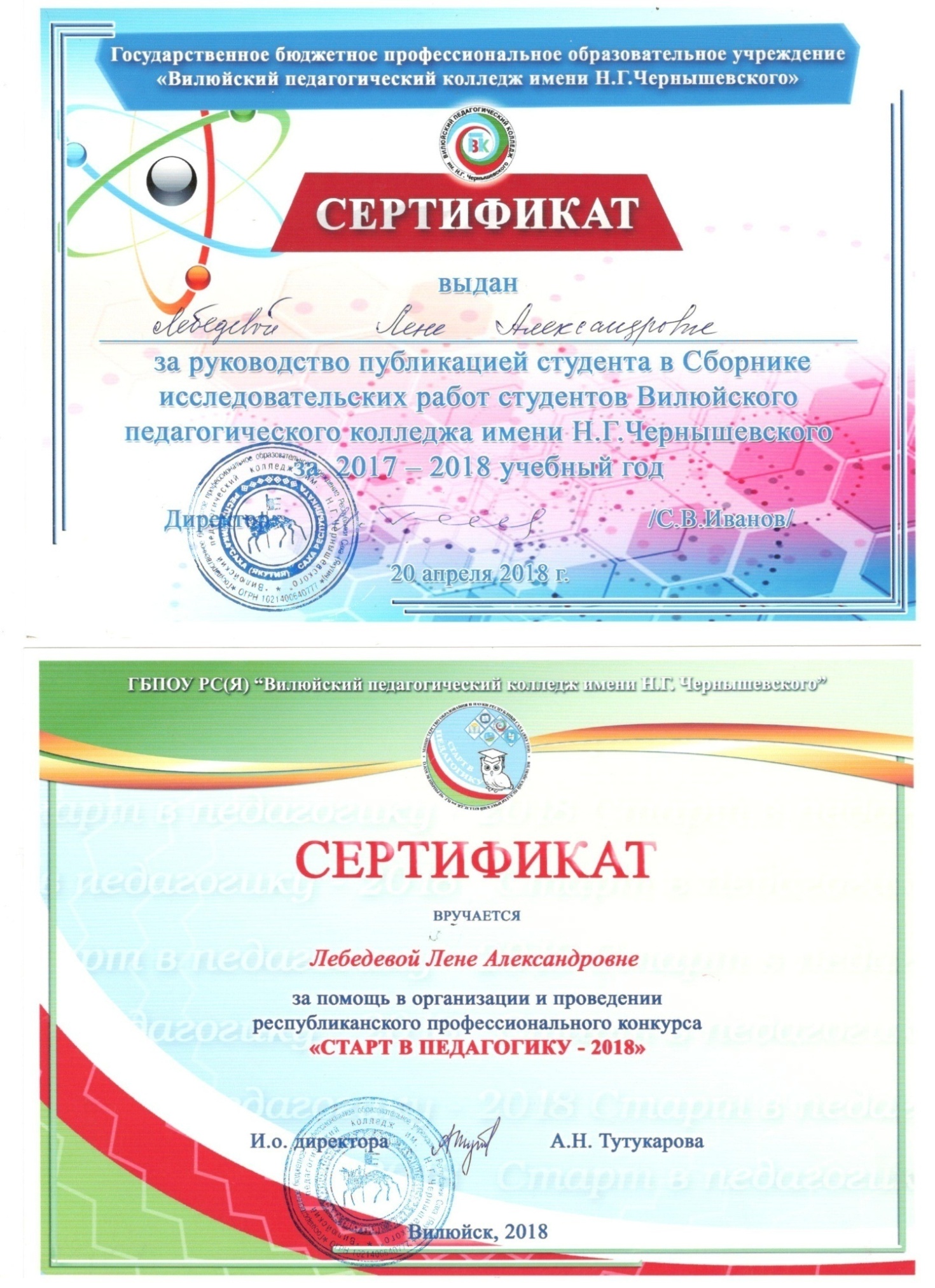 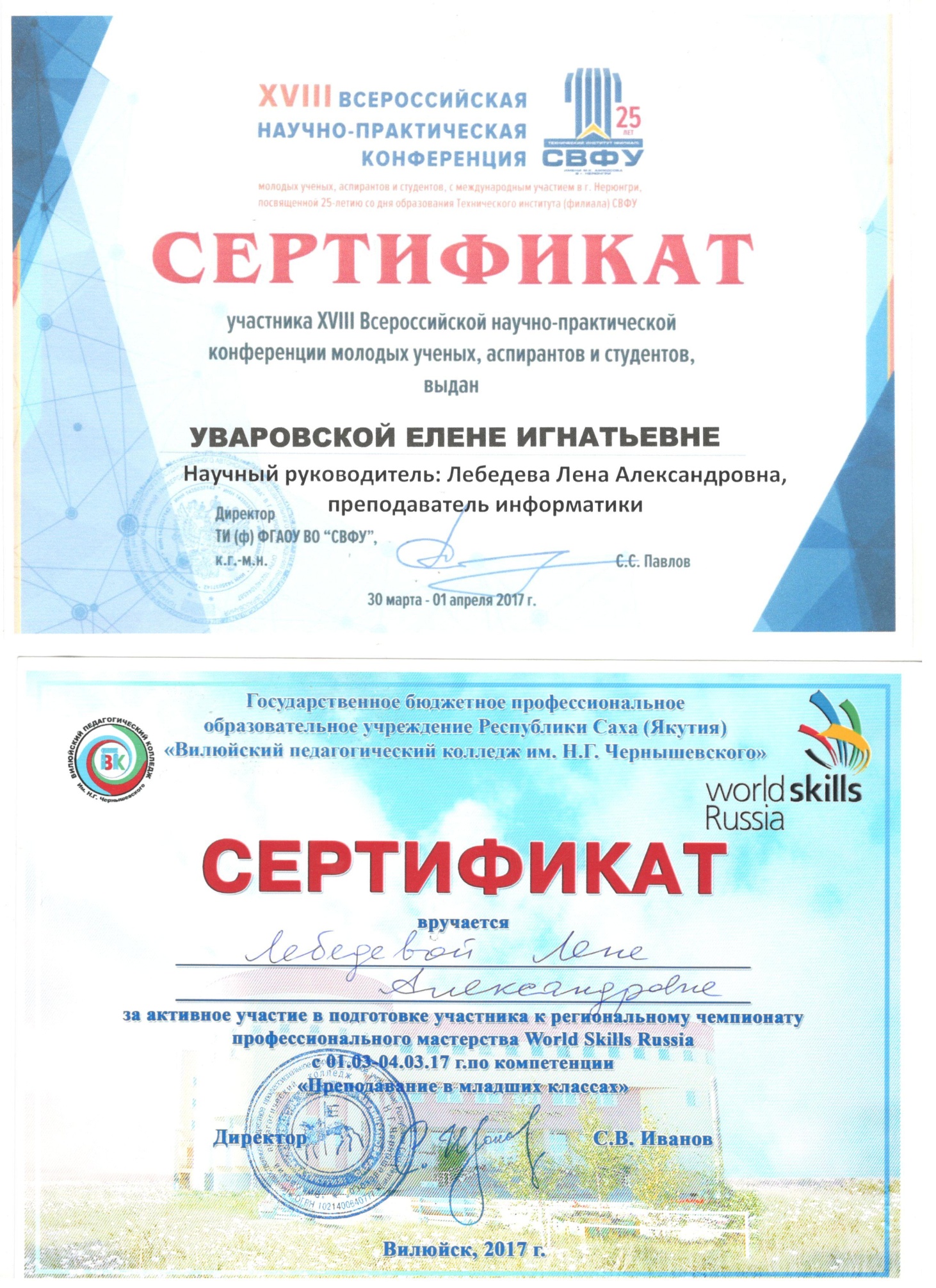 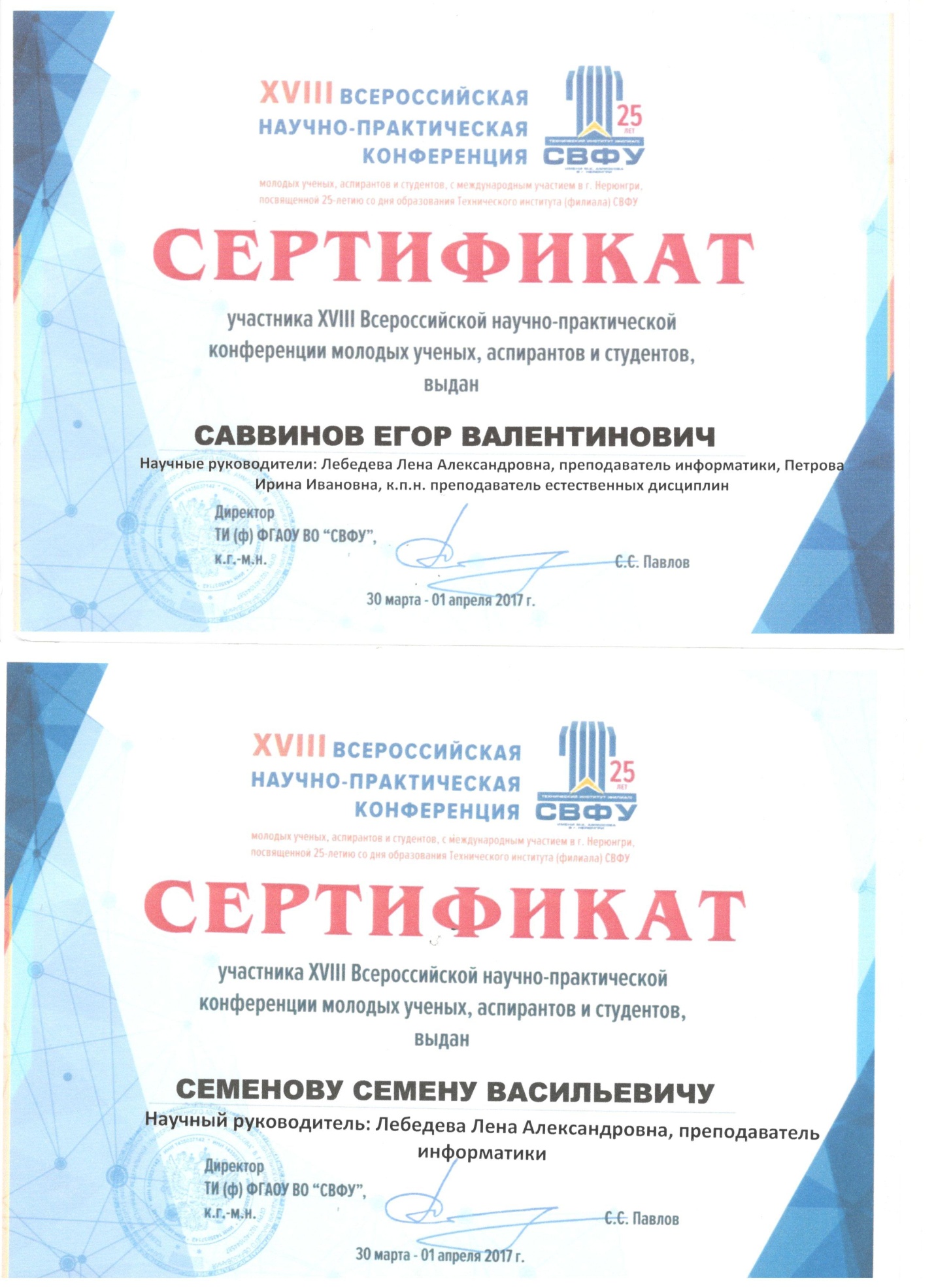 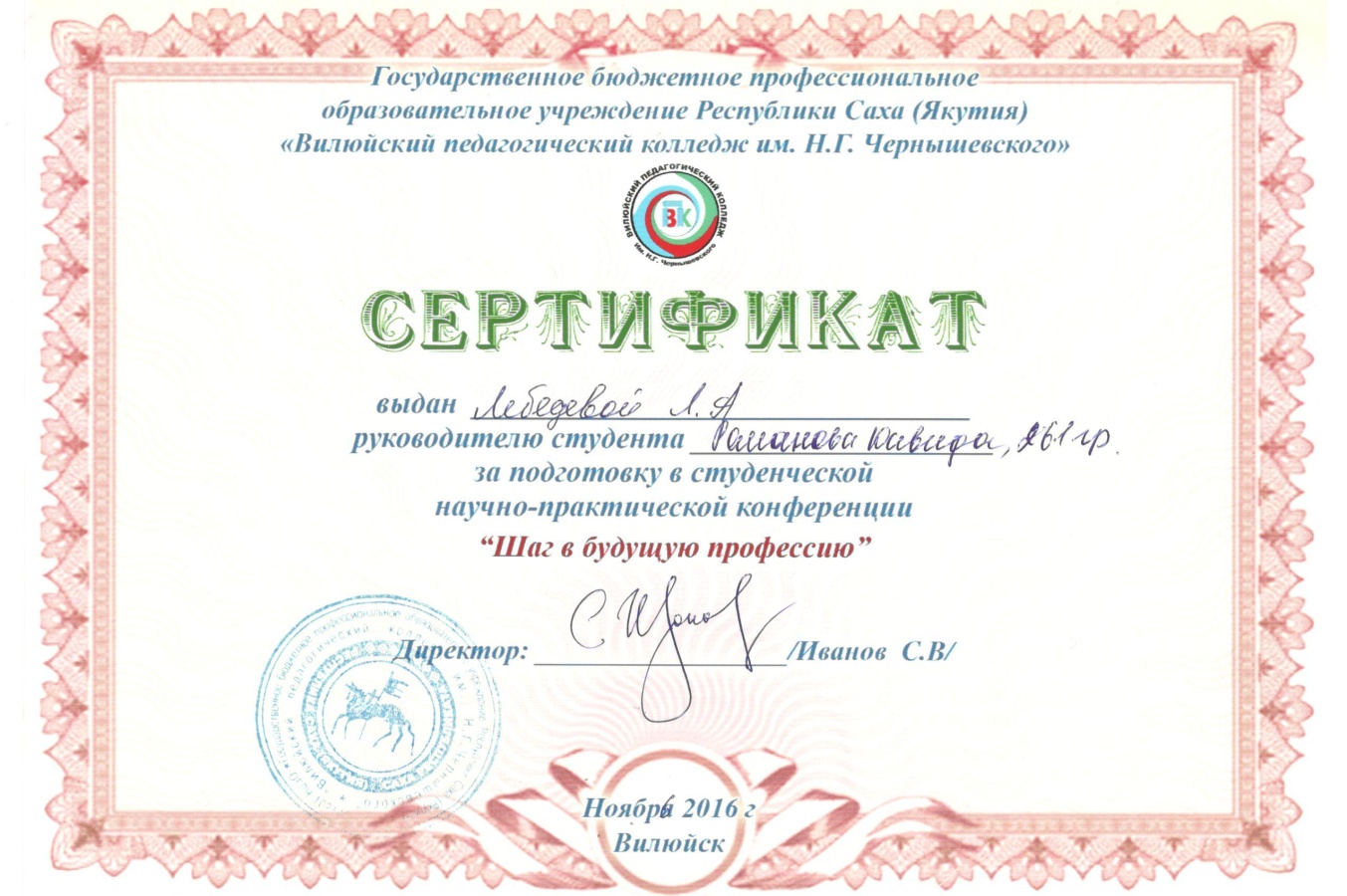 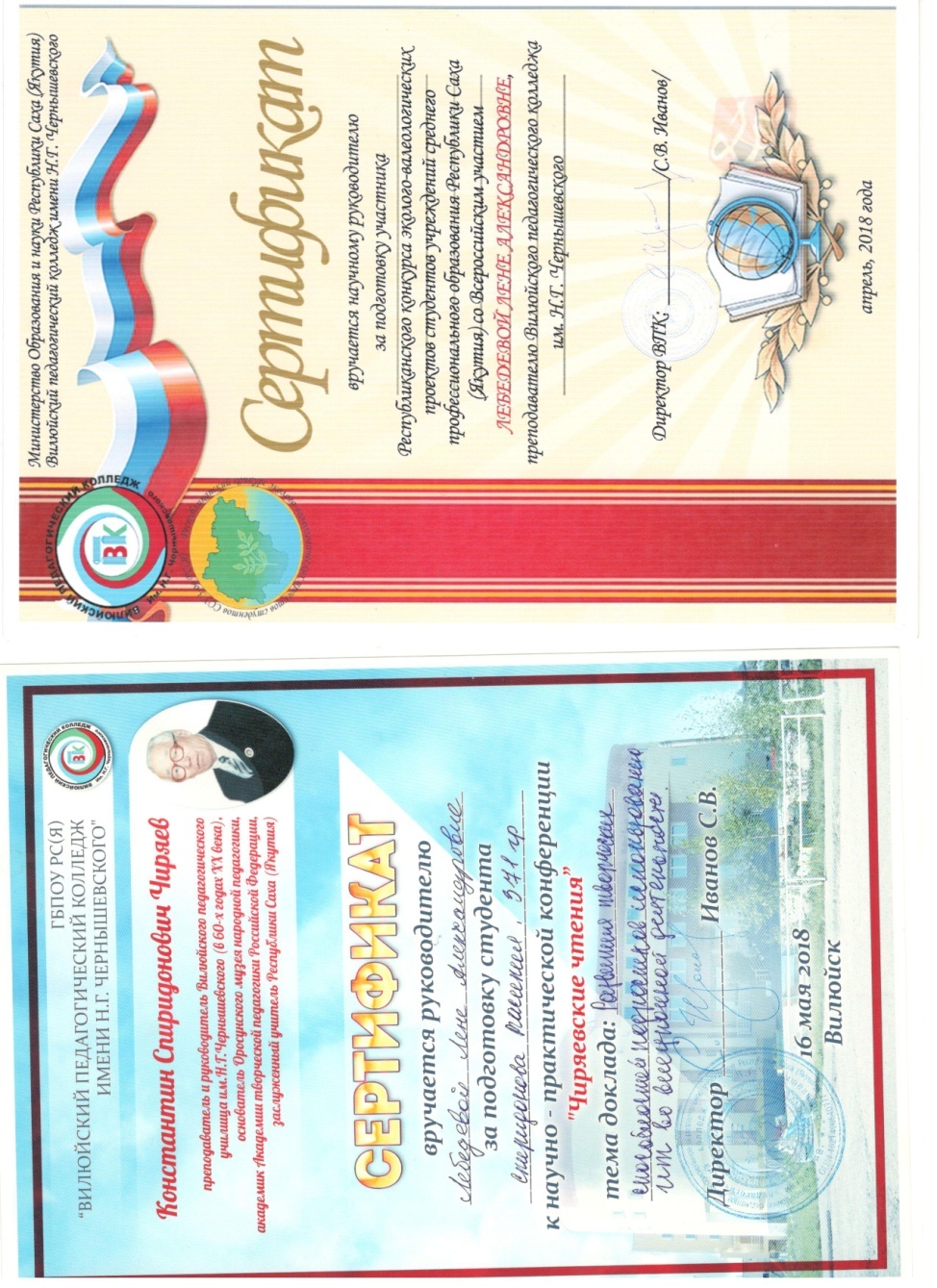 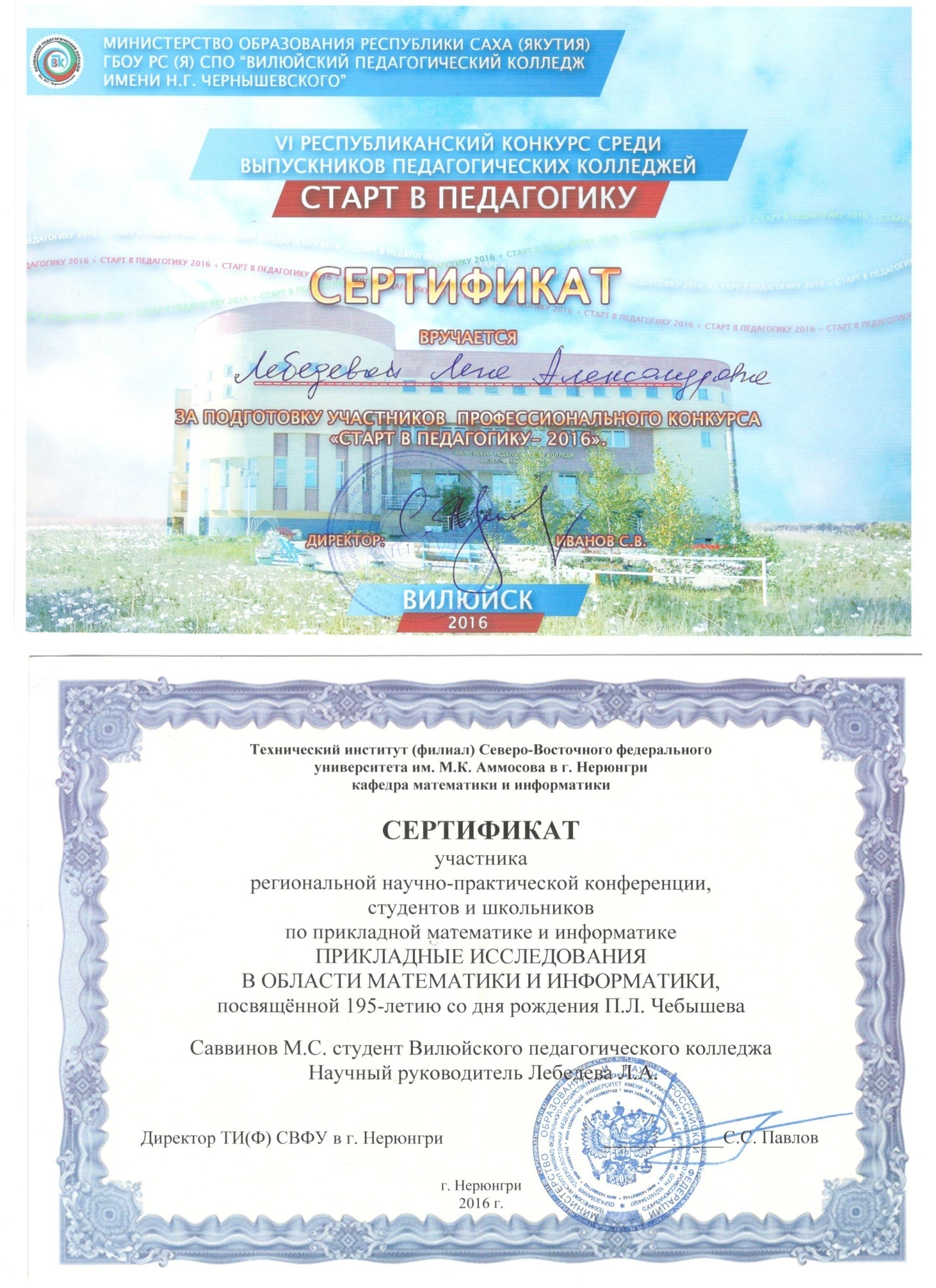 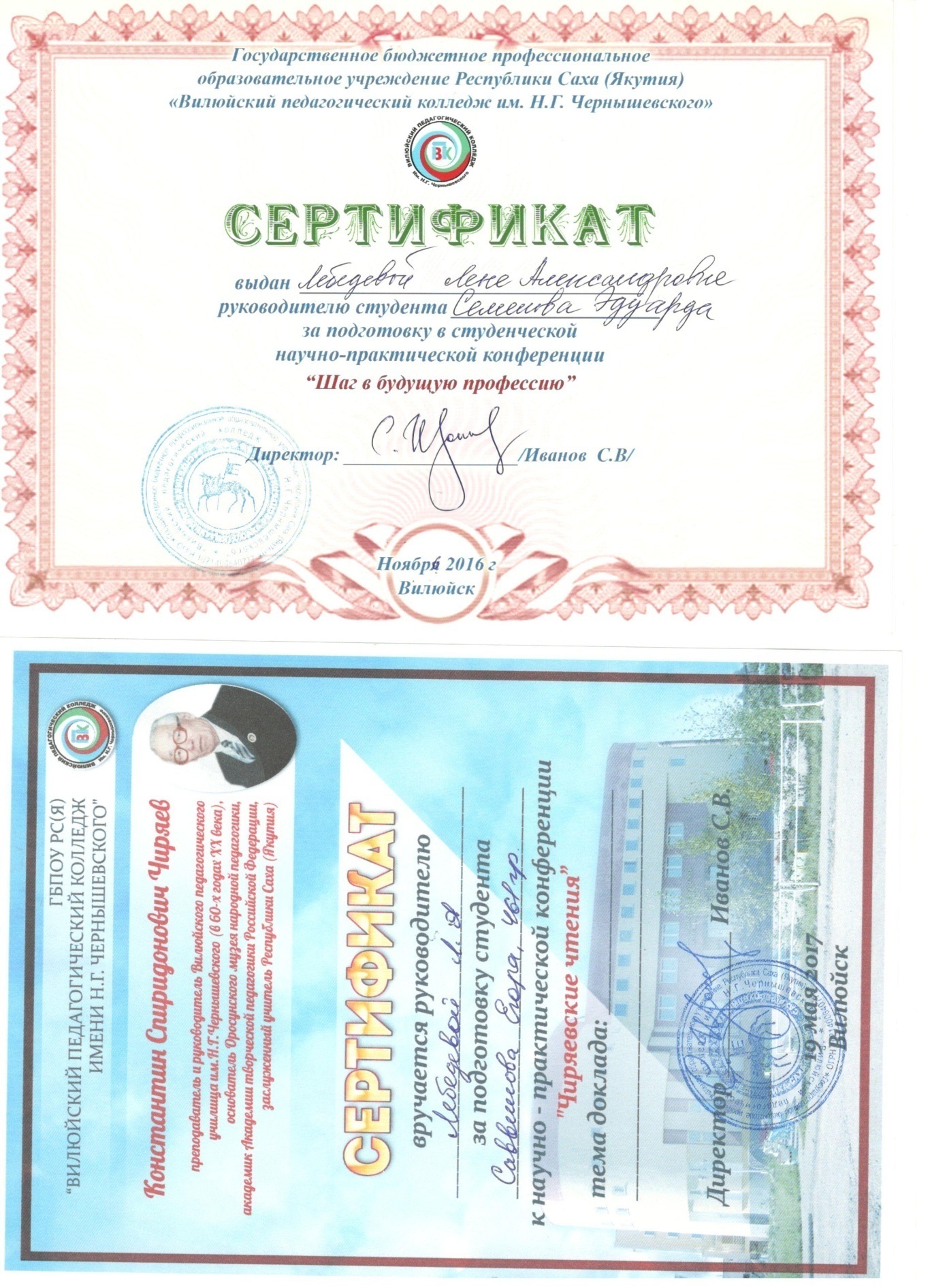 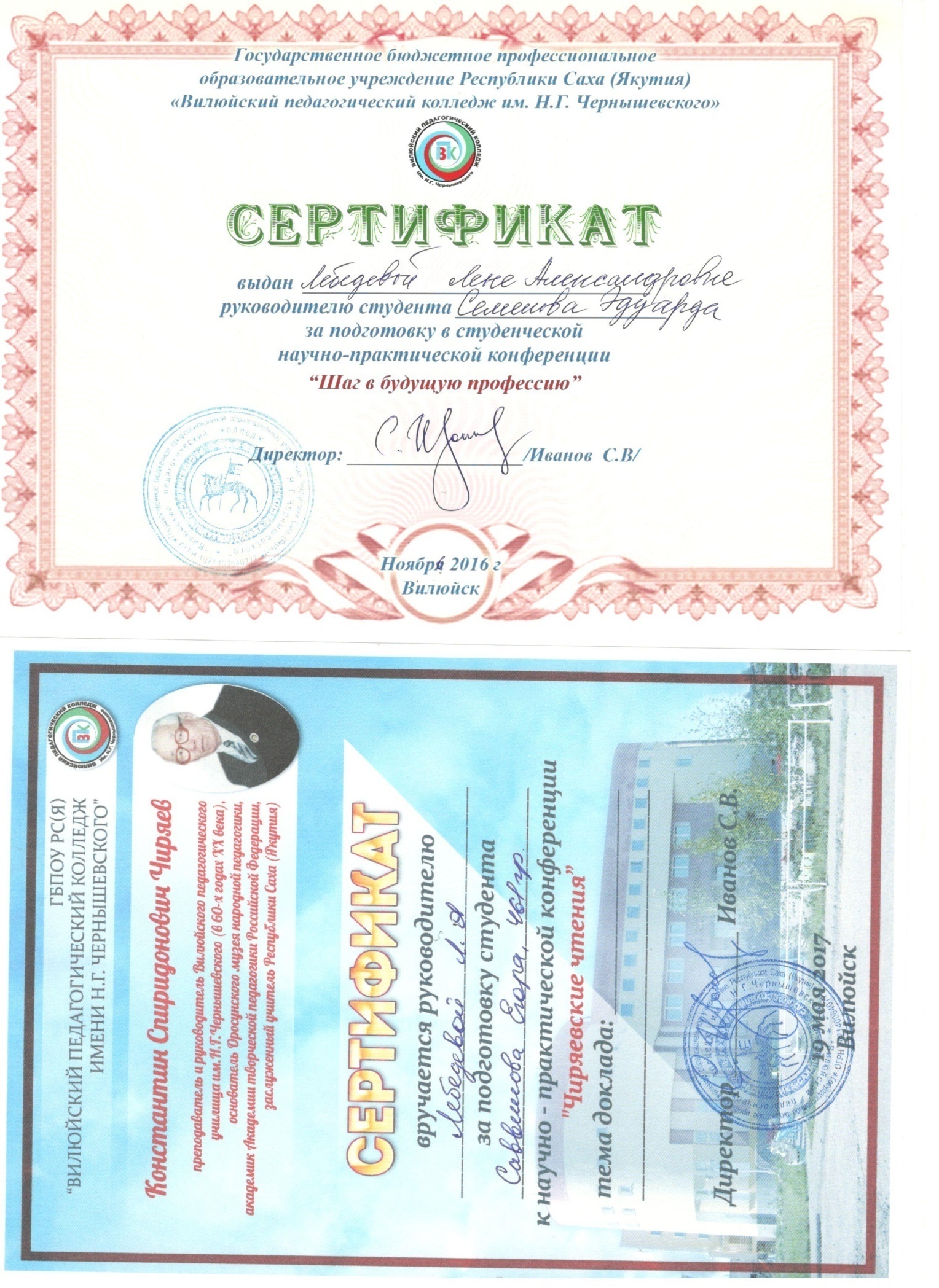 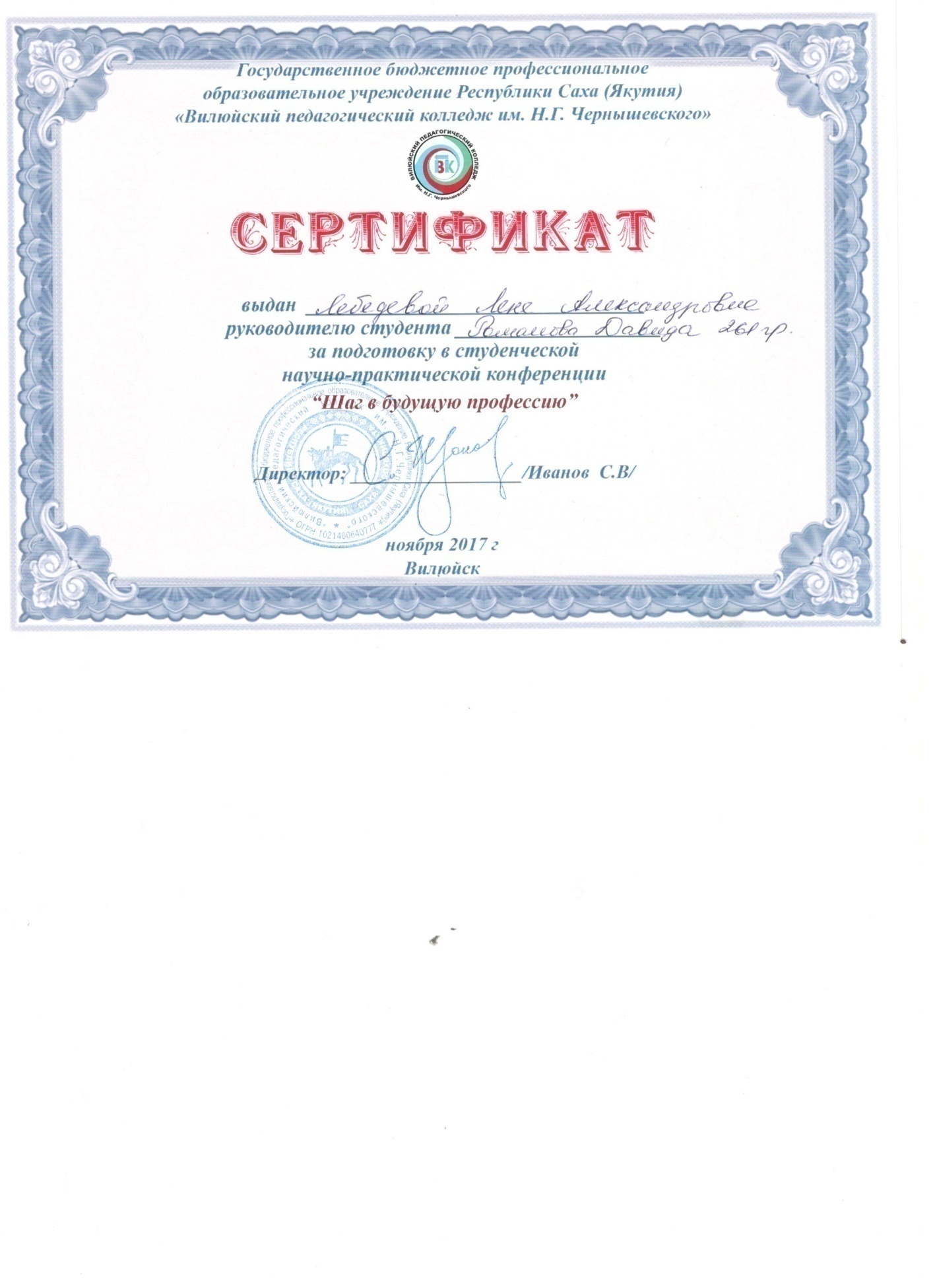 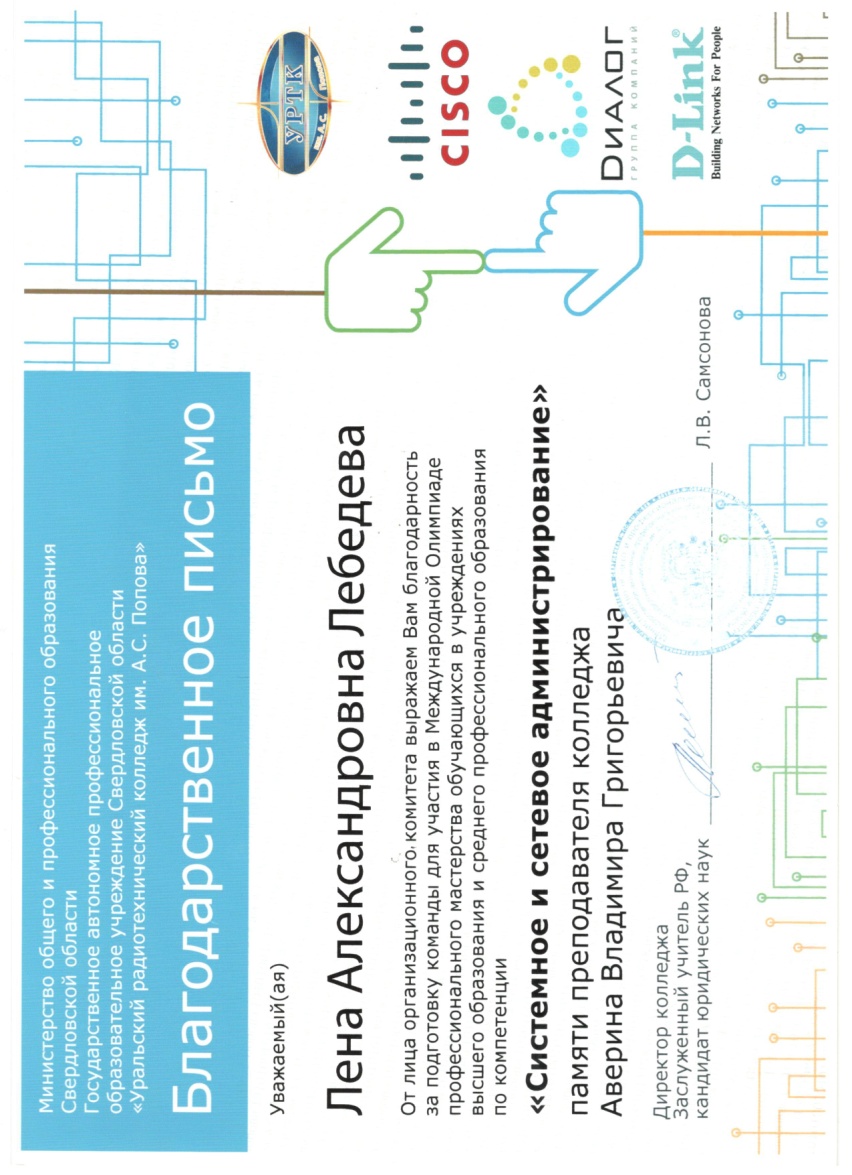 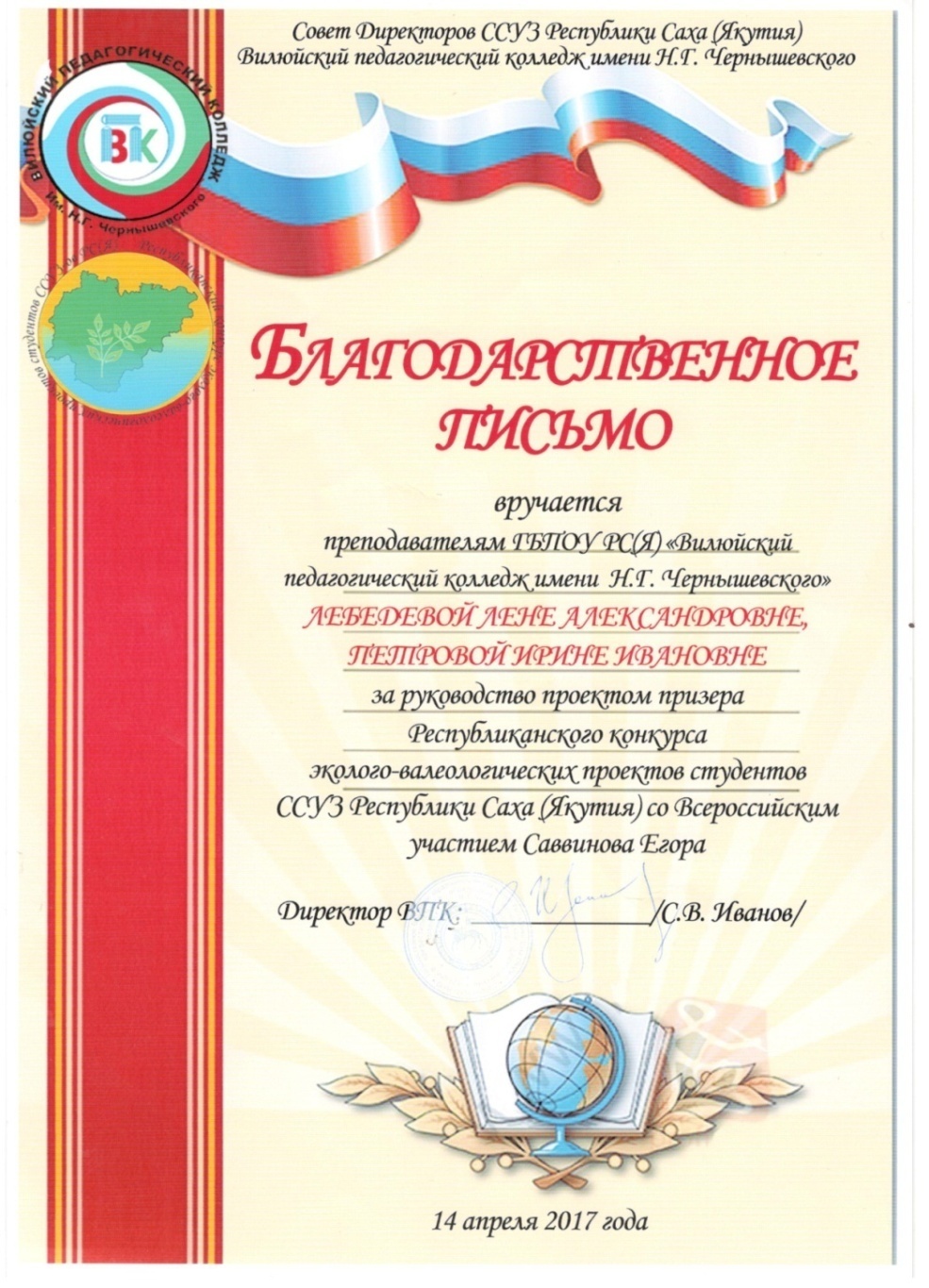 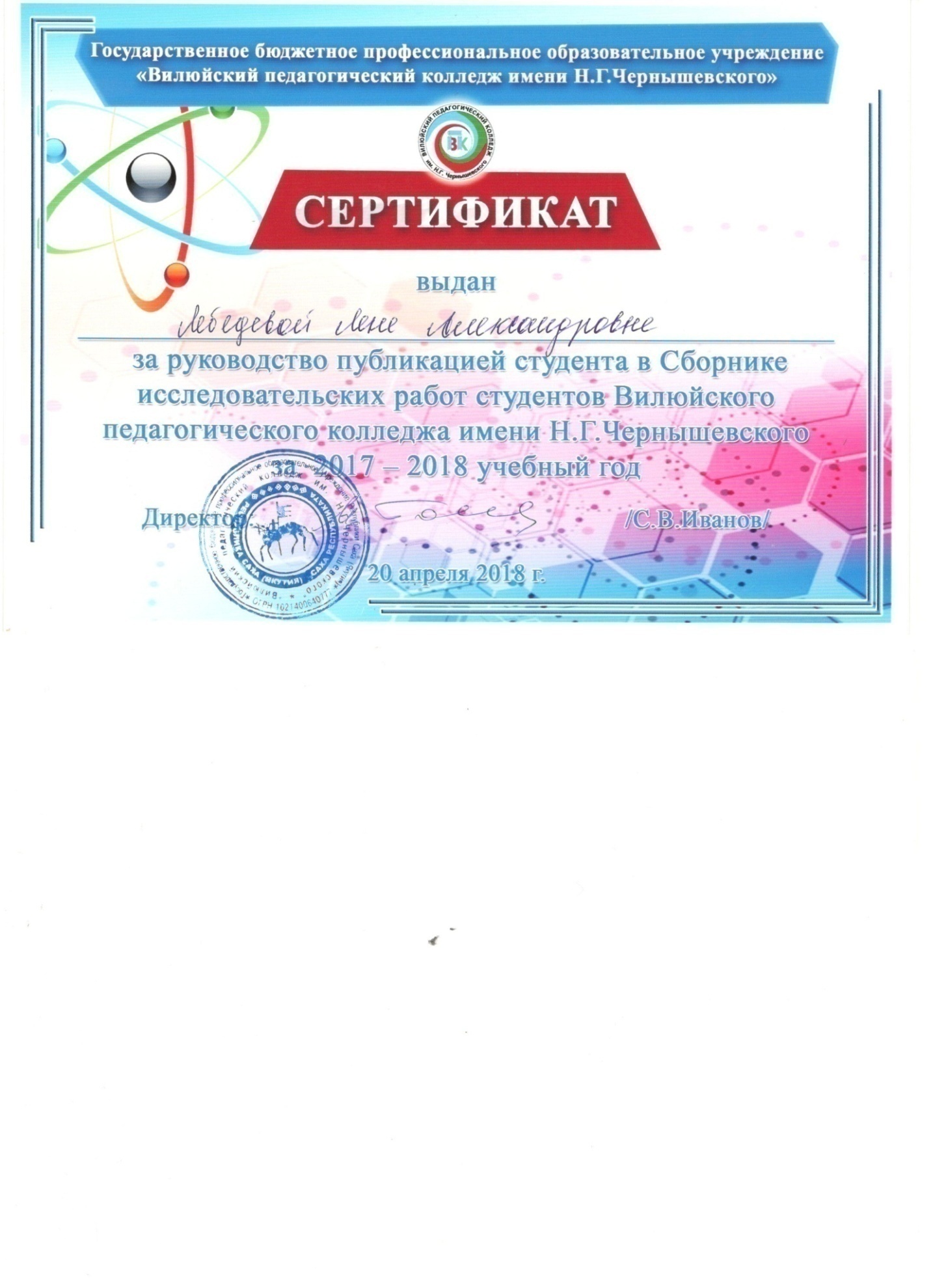 РАЗДЕЛ 5. ОБЩЕСТВЕННАЯ ДЕЯТЕЛЬНОСТЬ2011г. Содействие в организации и проведении республиканского мероприятия посвященного 50-летию п. Кысыл-Сыр и 55-летию первого промышленного притока газа в РС(Я), (Благодарственное письмо от главы МР «Вилюйский улус (район)» Махаров Д.Д.); 2016г. участвовала в рамках форума родителей и педагогической общественности Вилюйских улусов, председатель правления ЯРОО «Ассоцация народной педагогики Якутии» И.И. Кондаков;2016г. Член команды Вилюйского педагогического колледжа;2016г. 3 место в соревновании по аэробике в 12 спартакиаде работников педагогических колледжей РС(Я);26 апреля 2016г. организация мероприятий, проведенных в рамках недели математики и физики, посвященной народному учителю СССР  Михаилу Андреевичу Алексееву;22.01.2016г. Эбии уерэхтээьин сылын чэрчитинэн ыытыллыбыт оскуола иьинээ5и «Сыахай» курэ5эр 2 миэстэ. «Сыахайдьарыга – дьиэкэргэнитумэрньыма» диэн оскуолатаа5ы бырайыак кыттыылаа5а;26 сентября 2015г. участие в рамках форума родителей и педагогической общественности Вилюйских улусов;2016г. Подготовка участников 6 Республиканского конкурса среди выпускников педагогических колледжей  «Старт в педагогику - 2016»;3 октября 2015г. участник социального проекта «Золотые ключи народобережения» по теме «Мой выбор – здоровье и созидания»;с 17 мая 2016г. по 19 мая 2016г.  приняла участие заключительном этапе Всероссийской олимпиады профессионального мастерства обучающихся по группе специальностей СПО 09.00.00 «Информатика и вычислительная техника» в качестве сопровождающего участника,  проректор по ДПО С.Р. Шибаев; 30 апреля-1 мая 2017 Саввинов Егор, Романов Давид, Уваровская Елена, Семенов Семен (научная публикация), сертификат 18 Всероссийской научно-практической конференции молодых ученых, аспирантов и студентов, СВФУ г. Нерюнгри;2017г. Научная публикация студента ОПИ 461 группы Саввинова Егора Валентиновича МНСК, г. Новосибирск.2017г. Благодарственное письмо за активную жизненную позицию, участие в реализации муниципальной молодежной политики в Вилюйском улусе и с Новым 2017 годом – Годом Молодежи!Грамота за достигнутые успехи в работе, активную творческую деятельность, инициативность в работе Клуба молодых педагогов. Директор ВПК С.В. Иванов;Сертификат за активное участие в подготовке участника к региональному чемпионату профессионального мастерства World Skills Russia с 01.03.- 04.03.2017. Директор ВПК С.В. Иванов;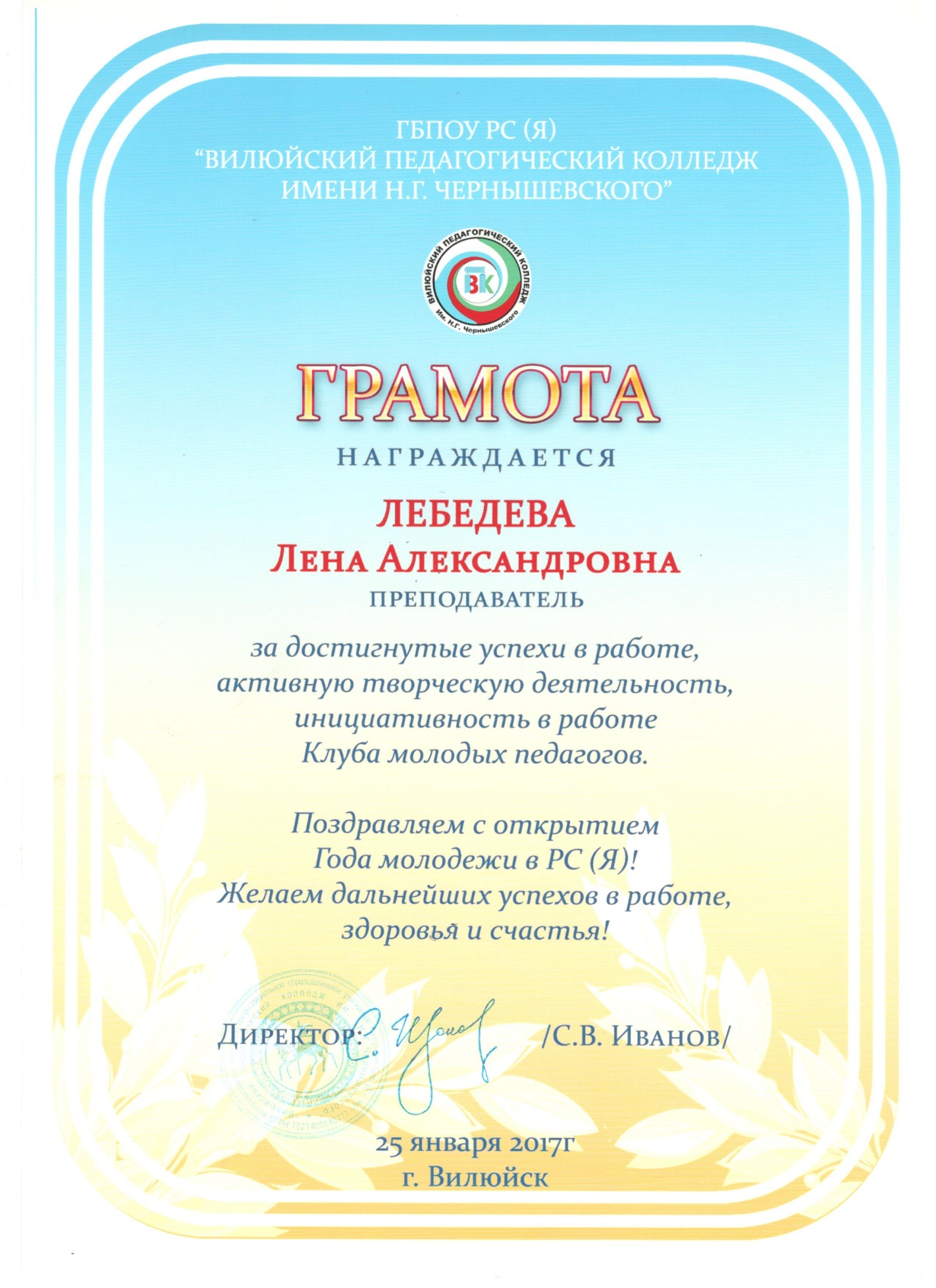 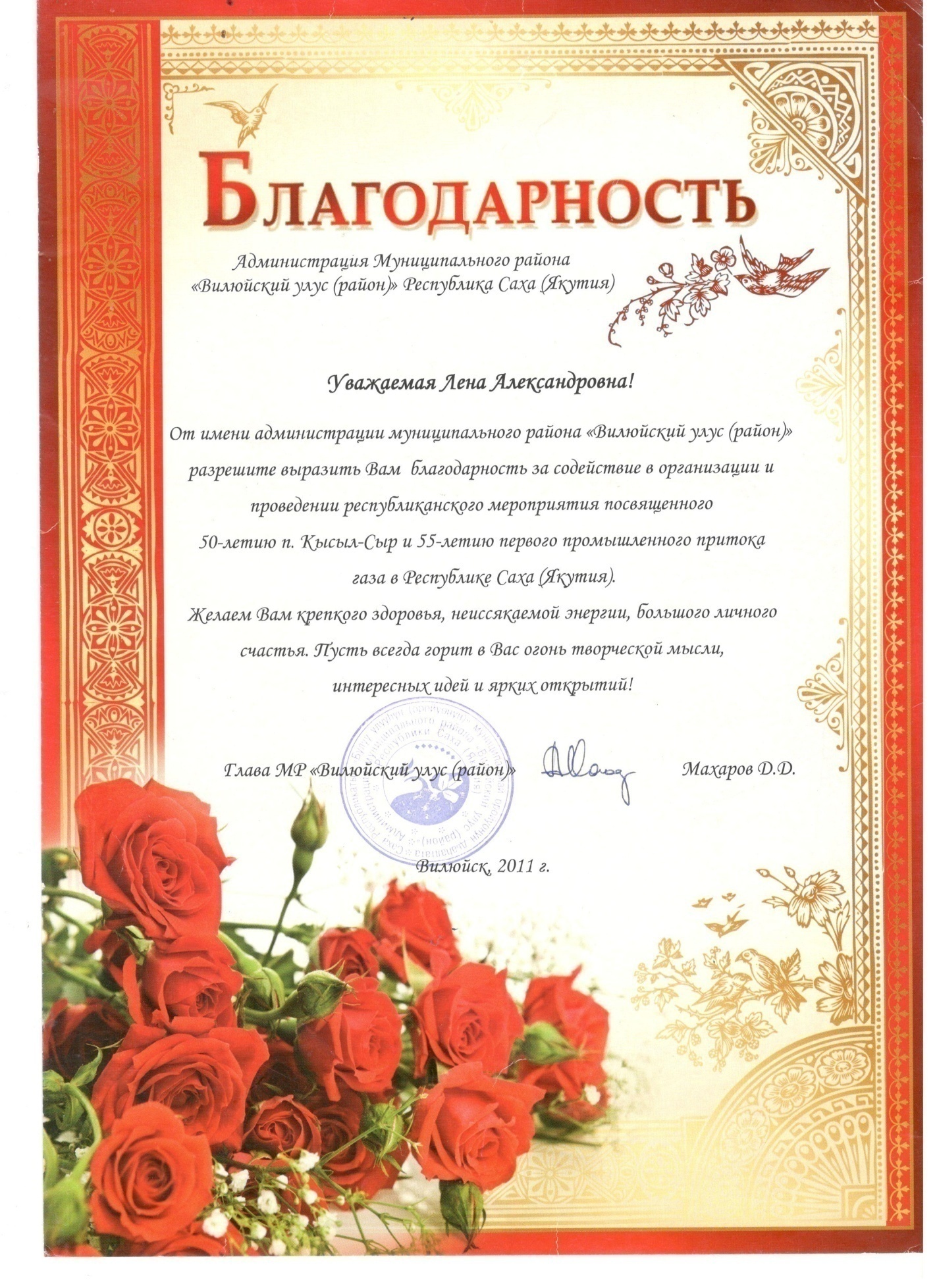 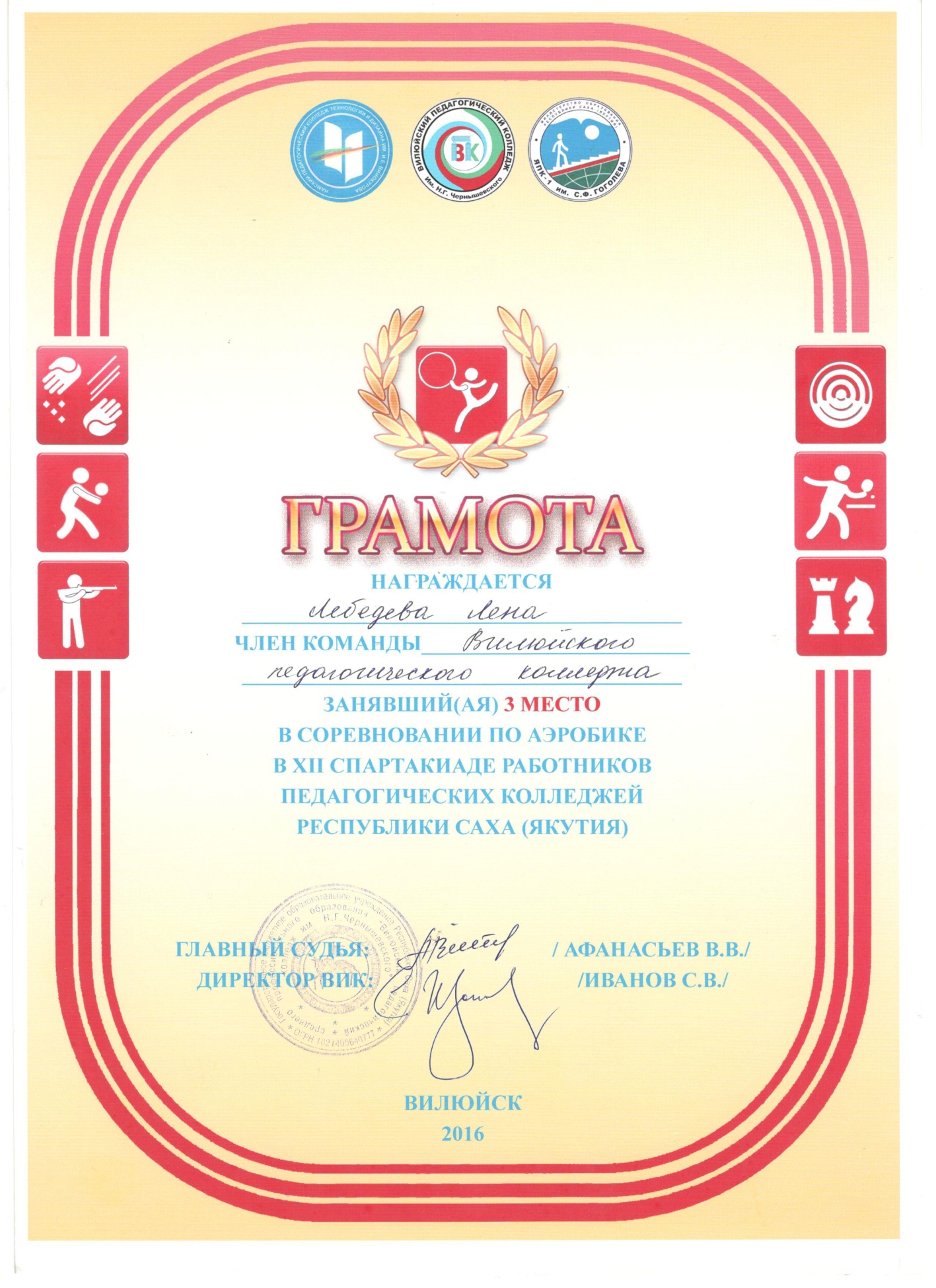 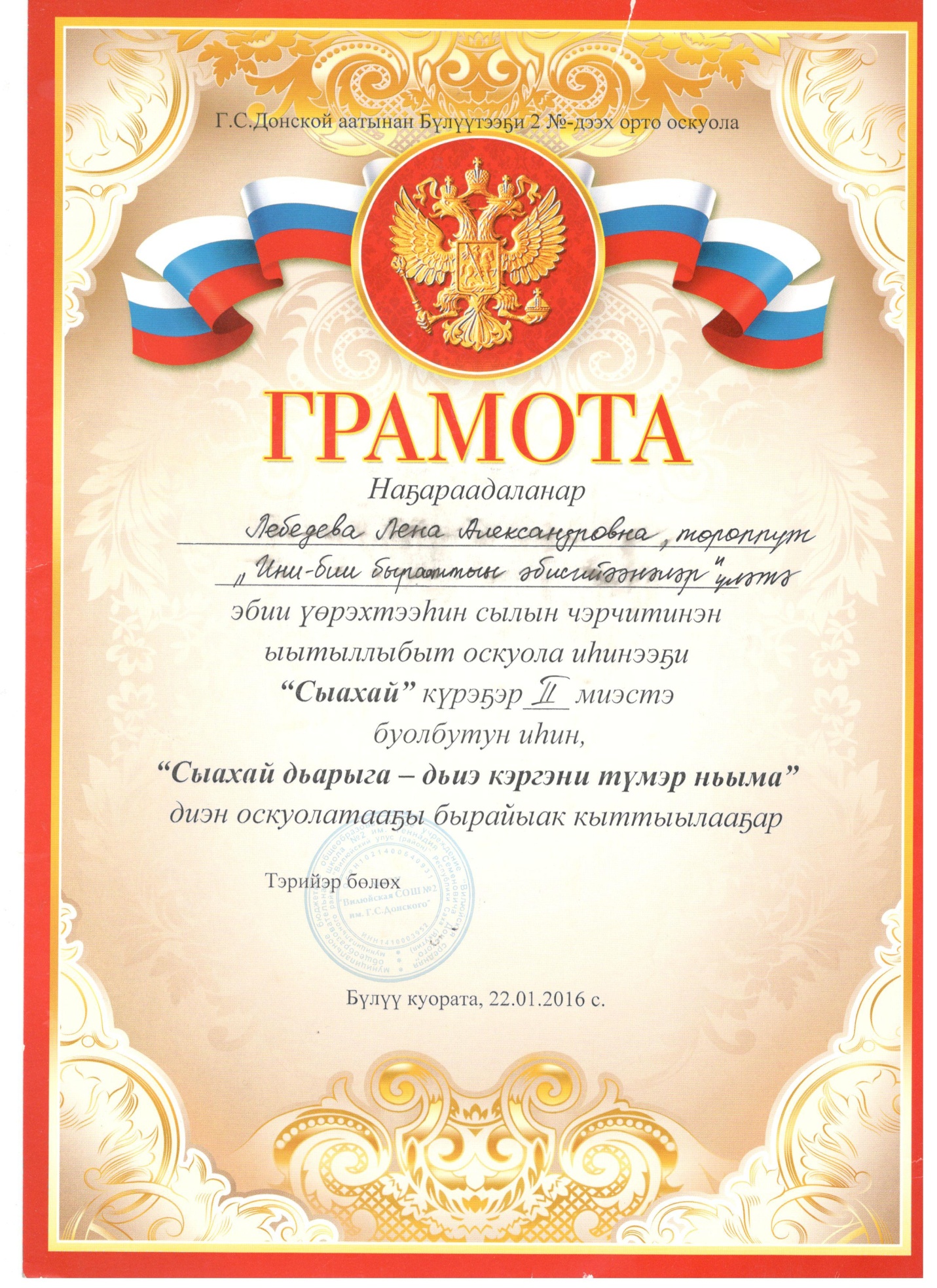 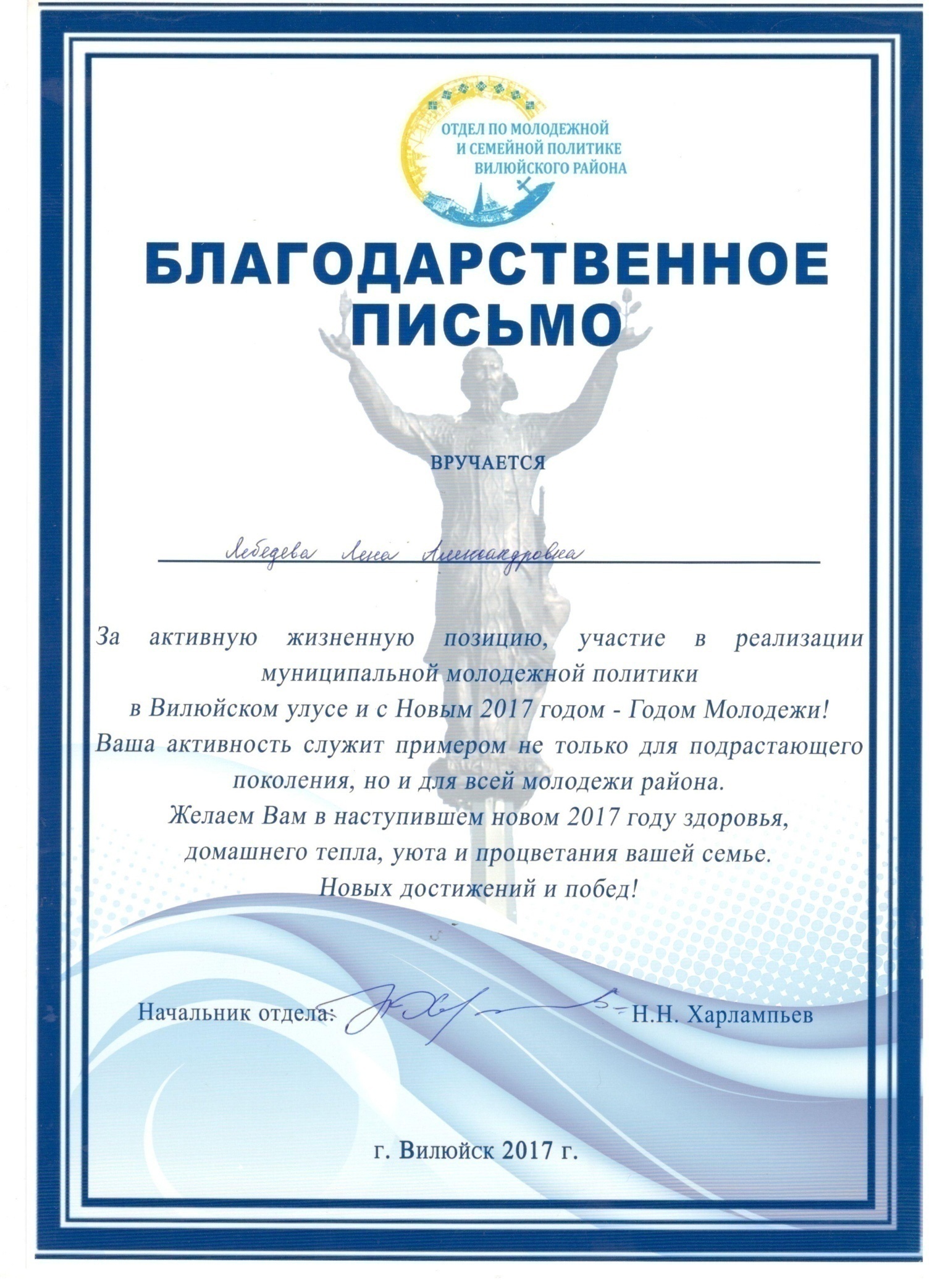 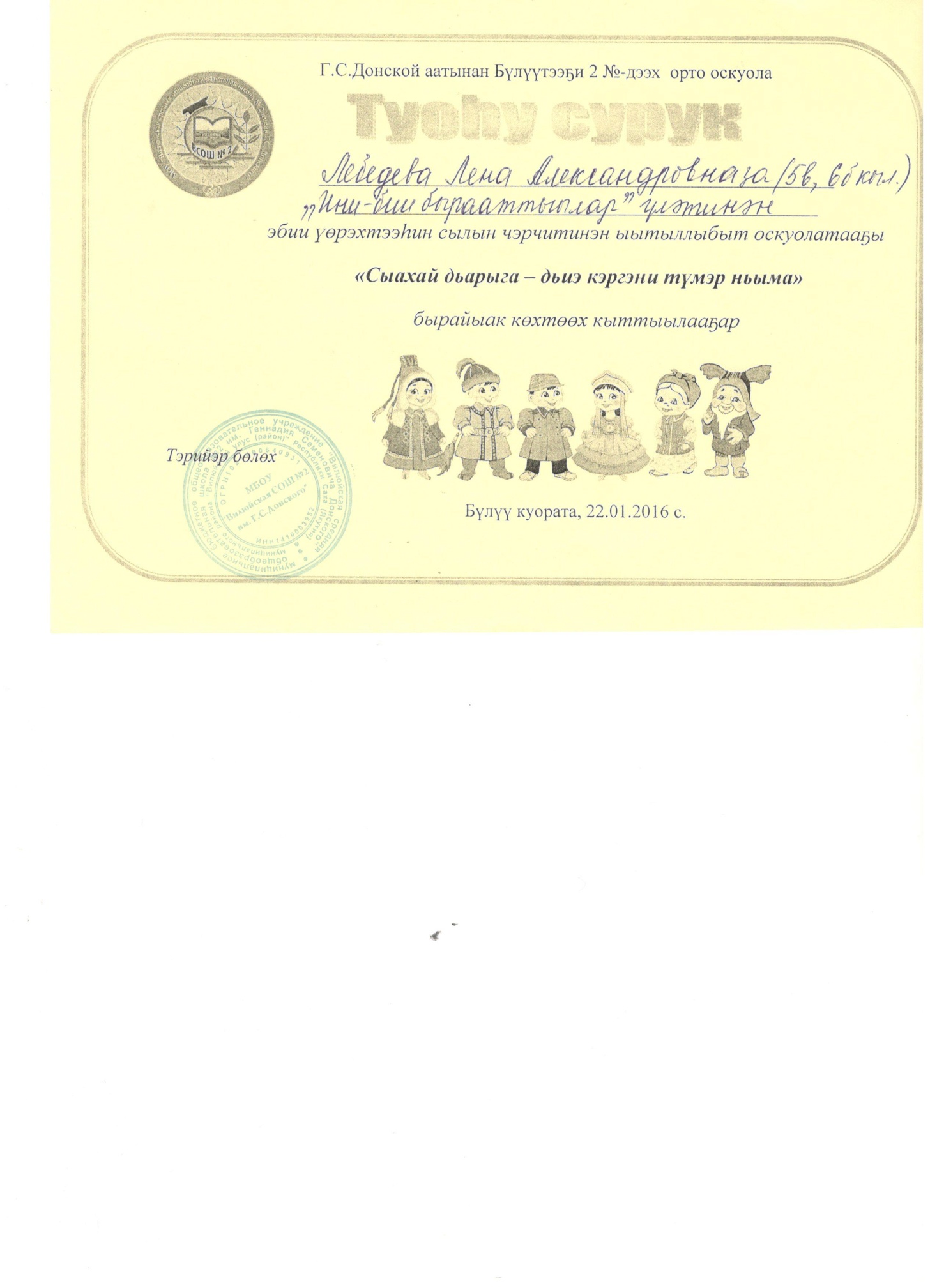 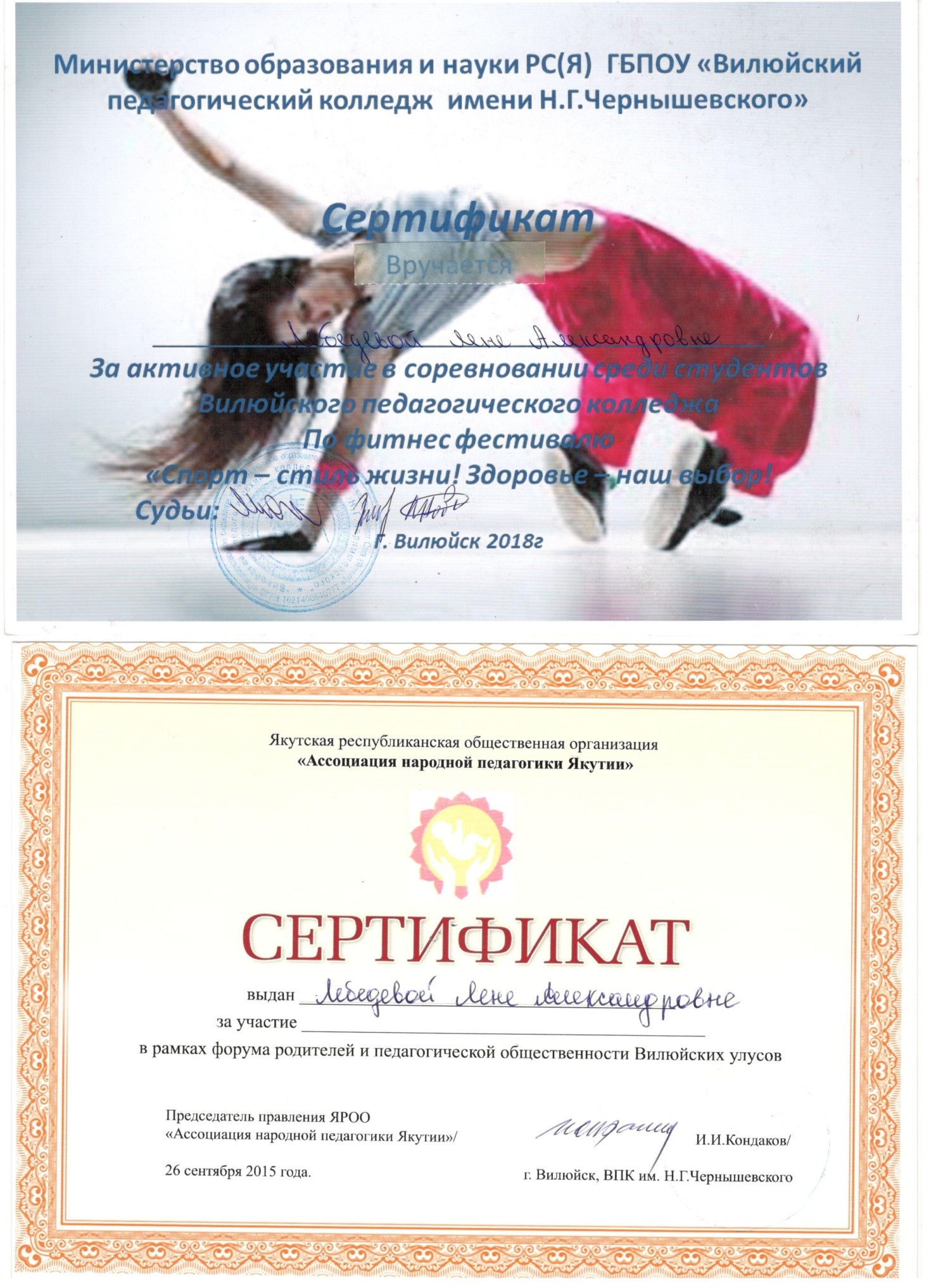 Раздел 6. Звания, награды, поощренияНагрудной знак «Надежда Якутии» удостоверение №16-57г. Якутск, постановление №06-20/17 от 20.06.2016г.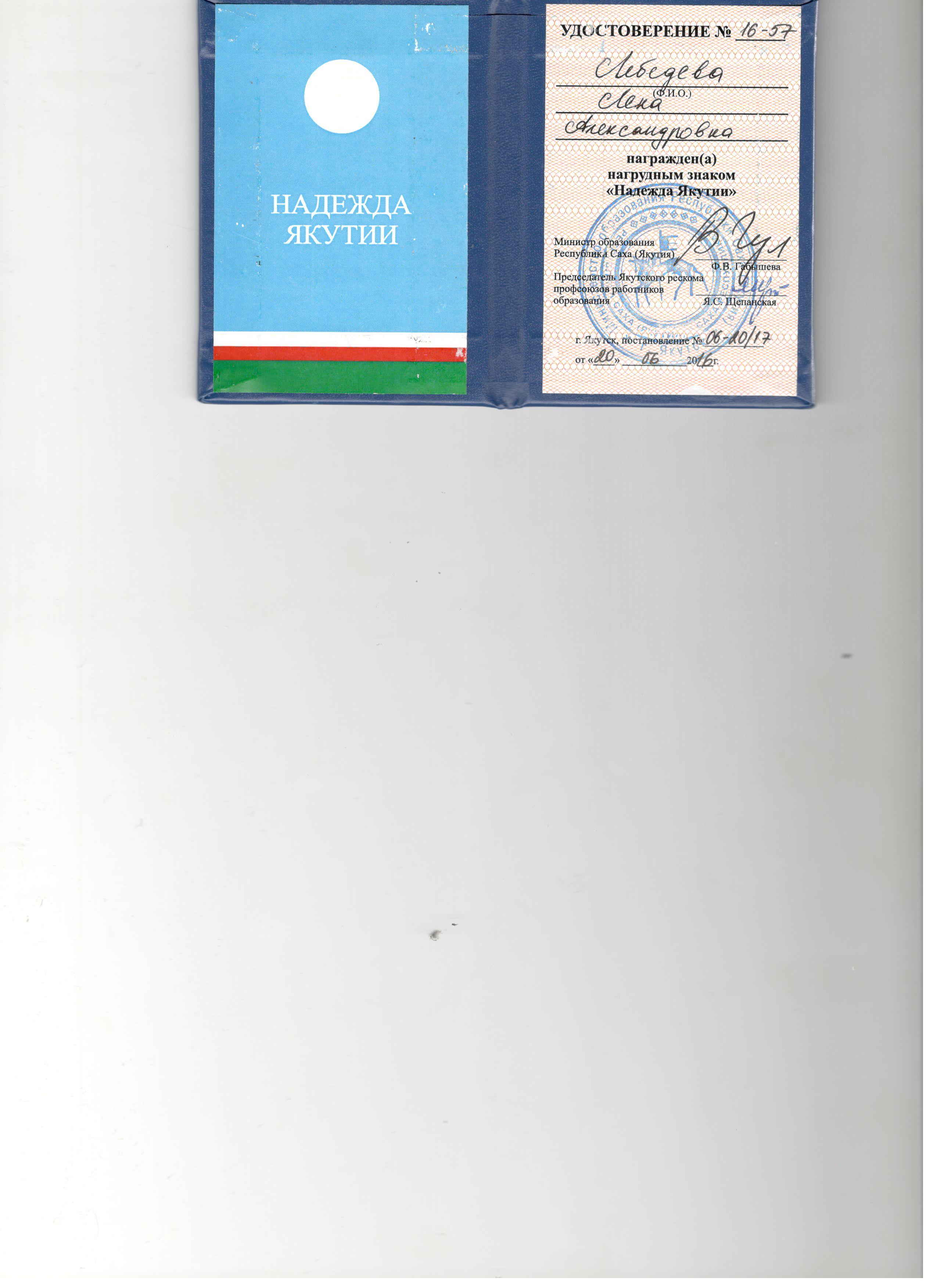 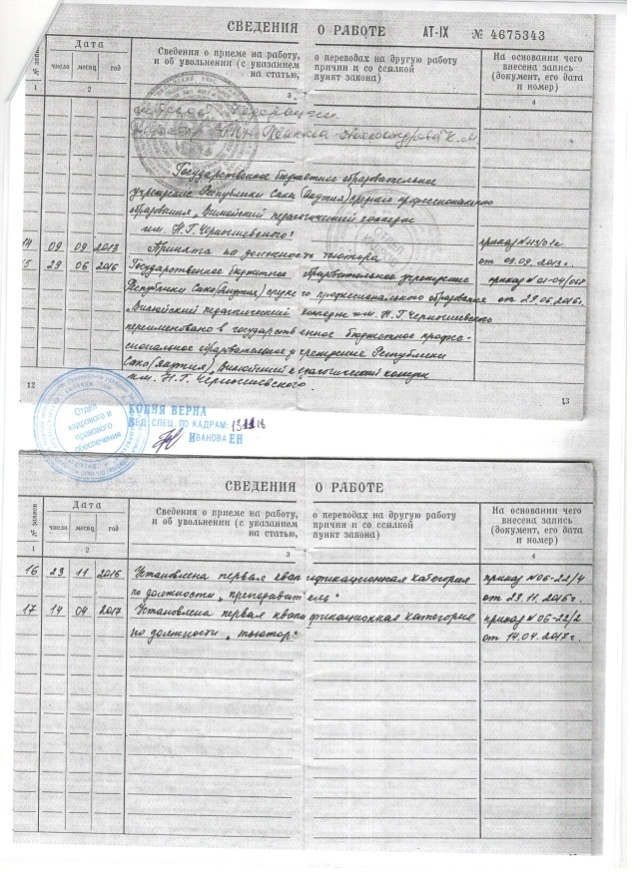 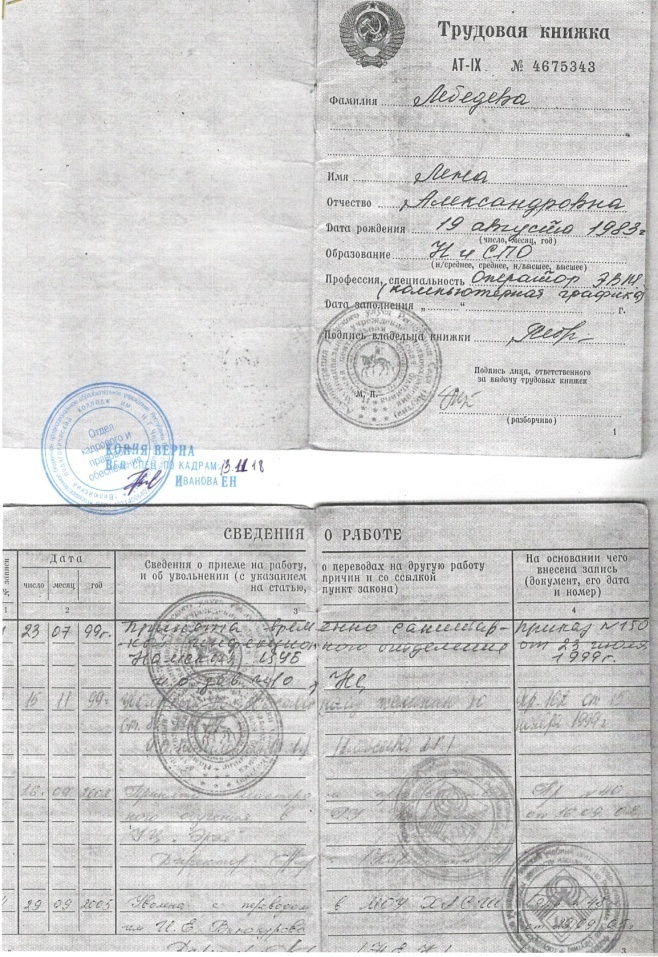 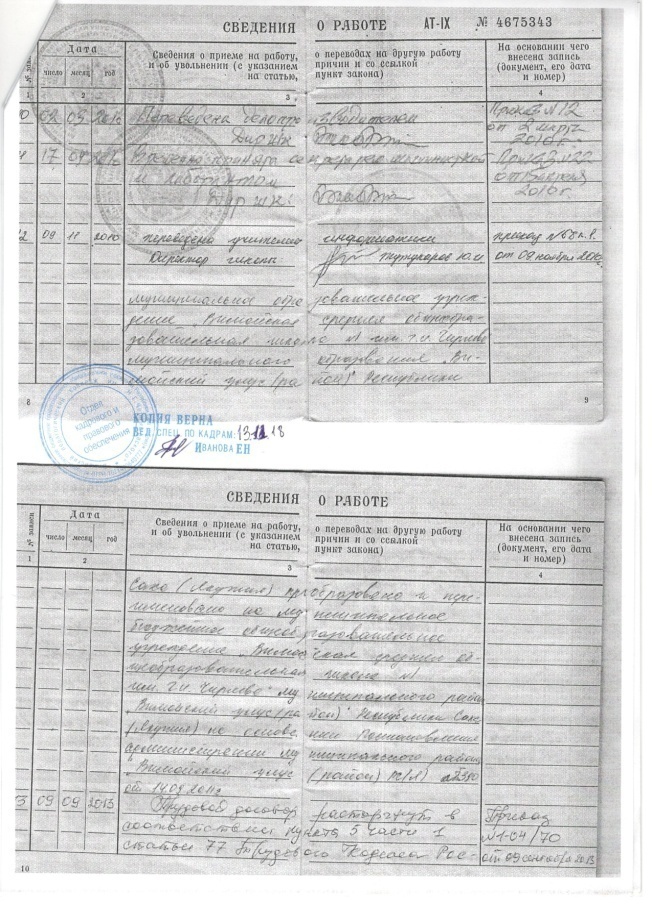 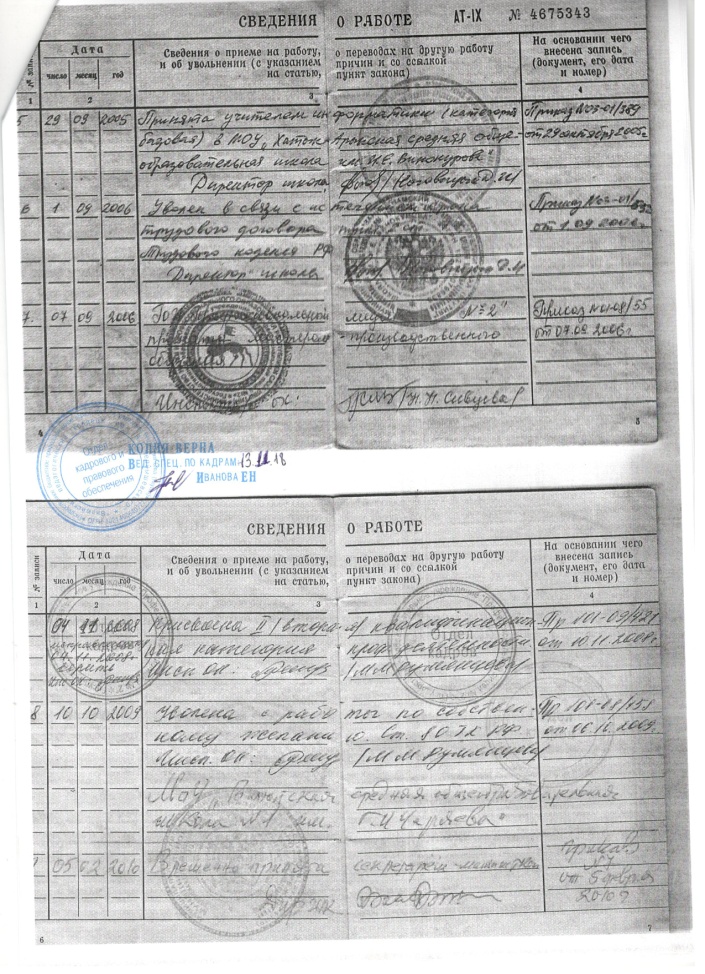 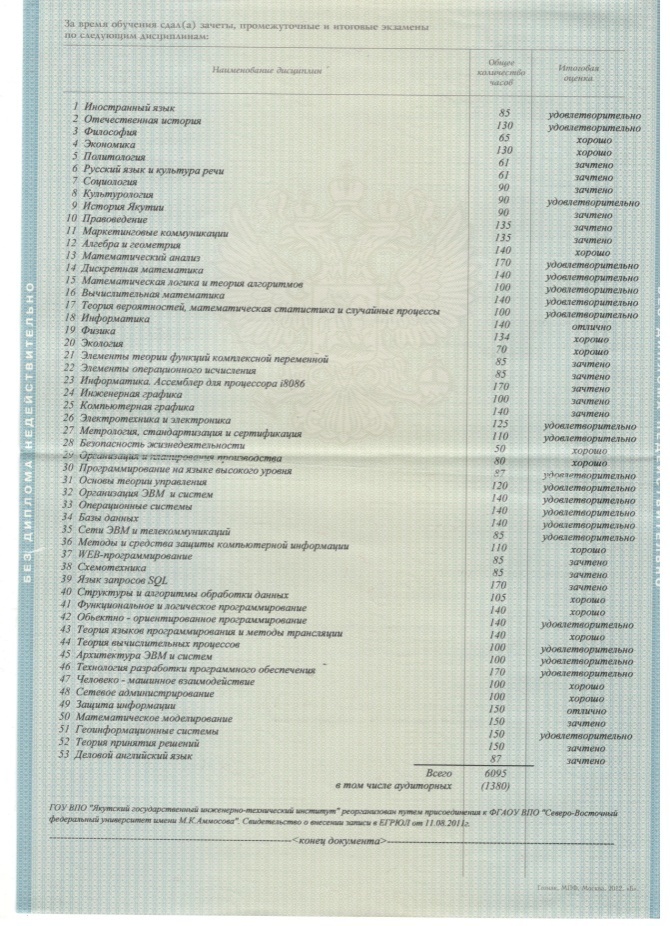 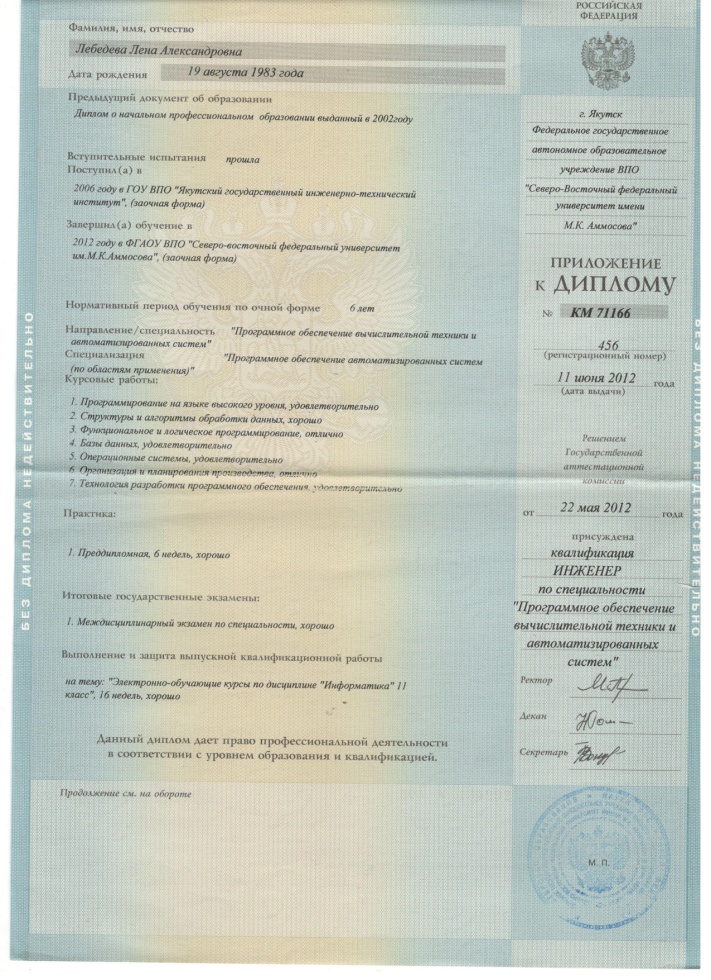 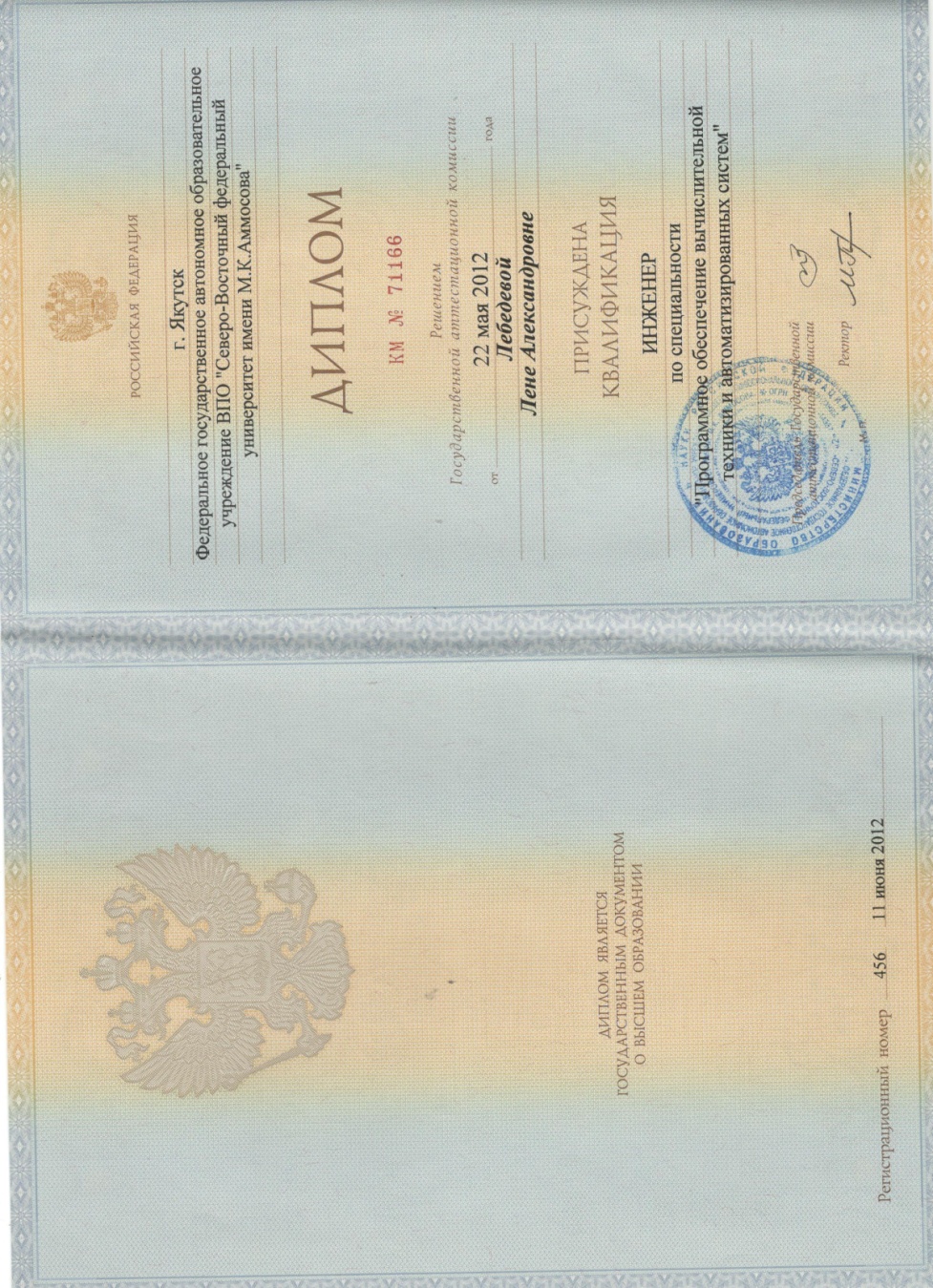 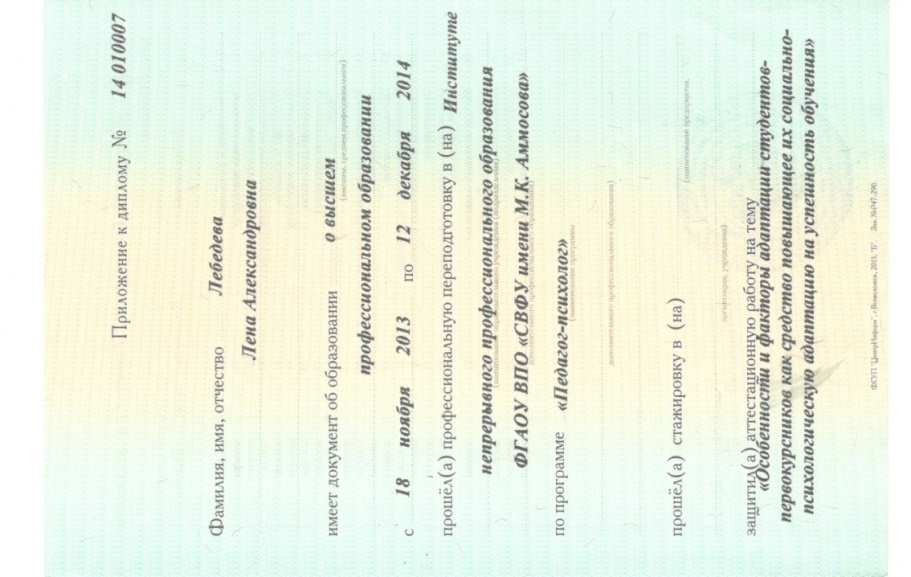 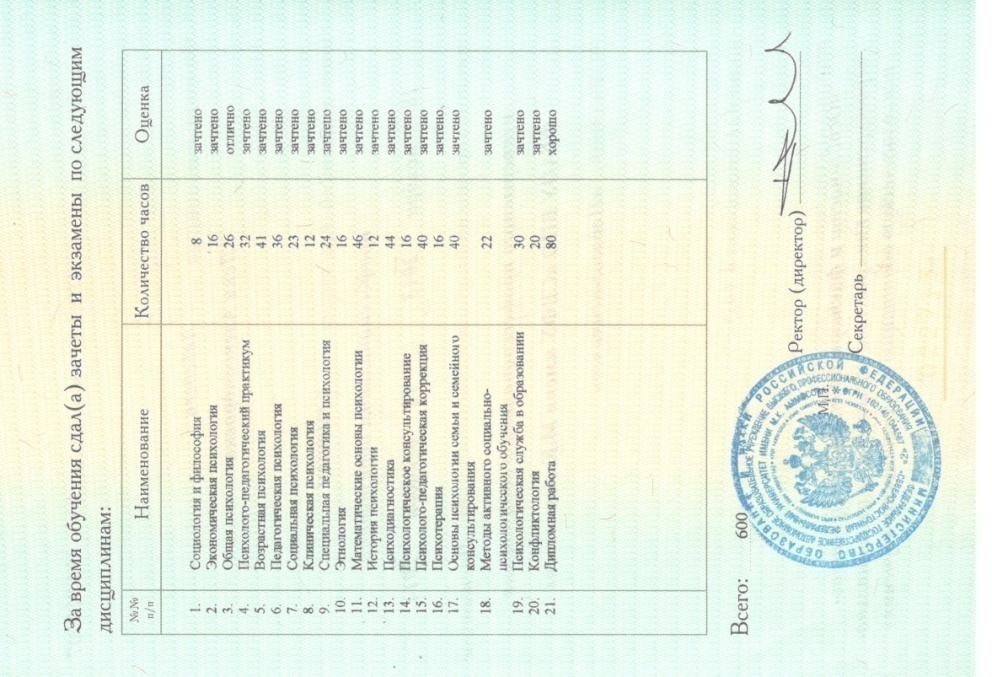 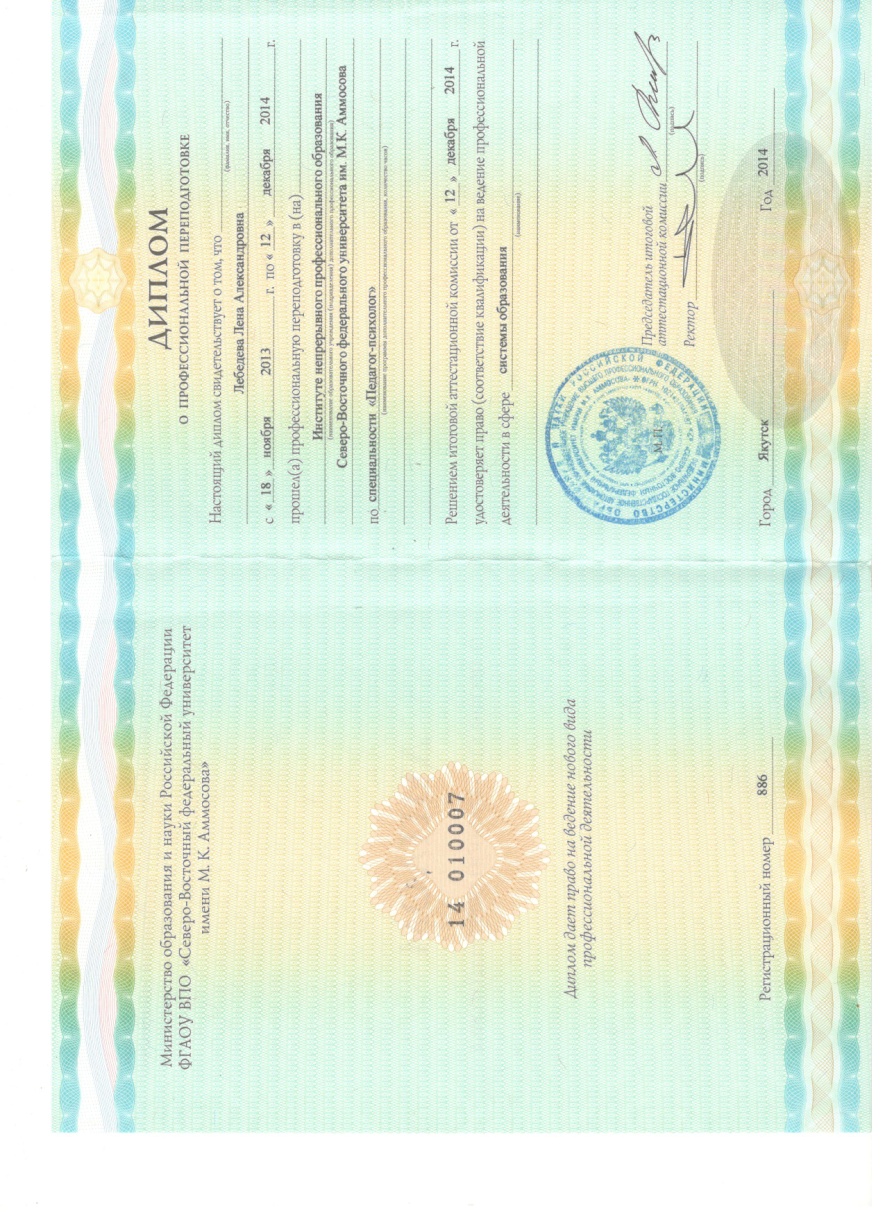 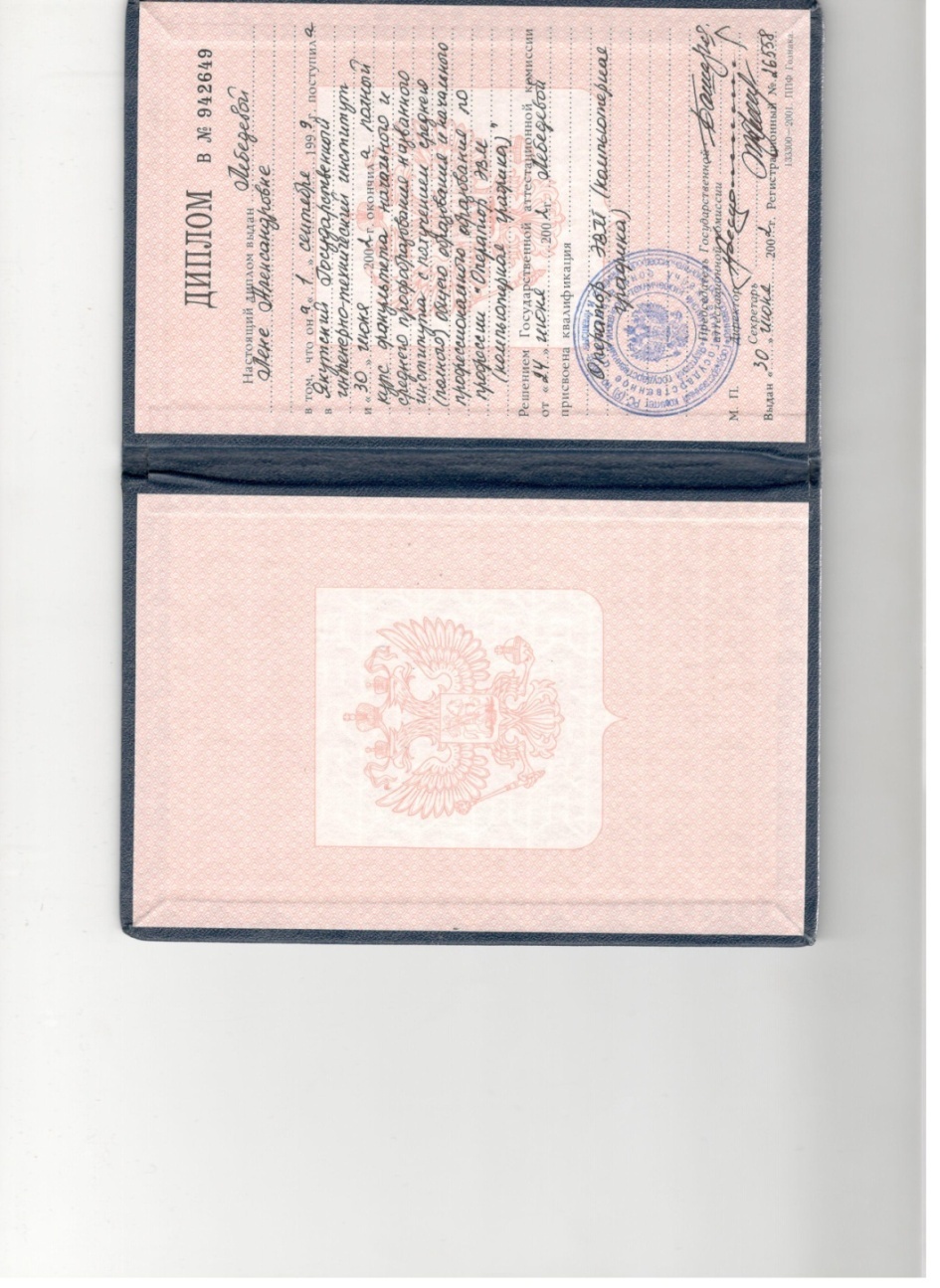 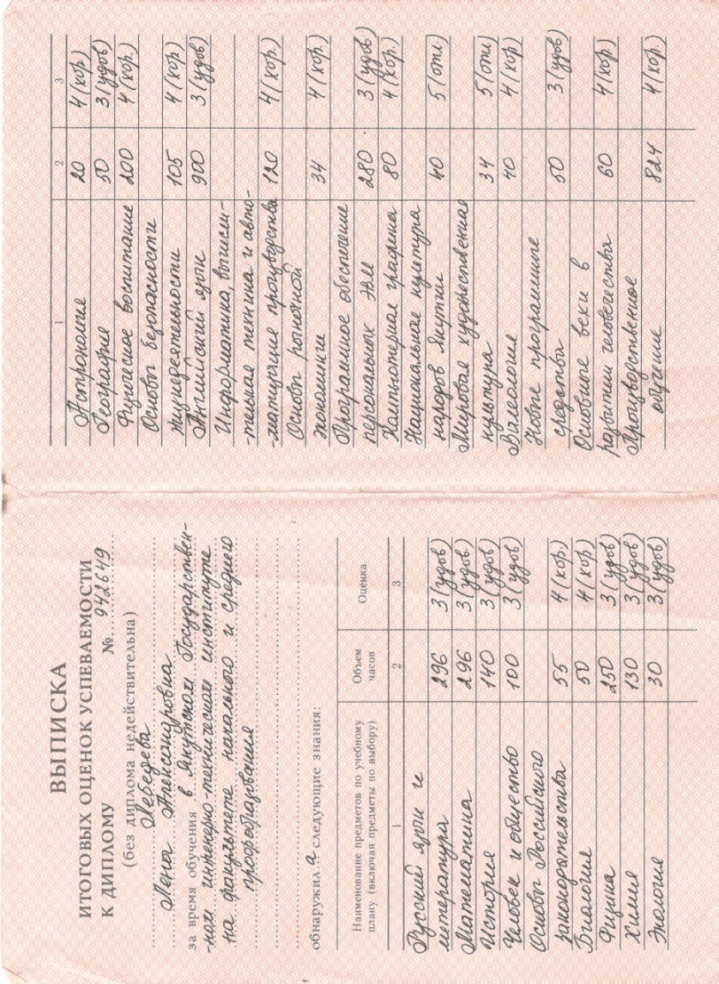 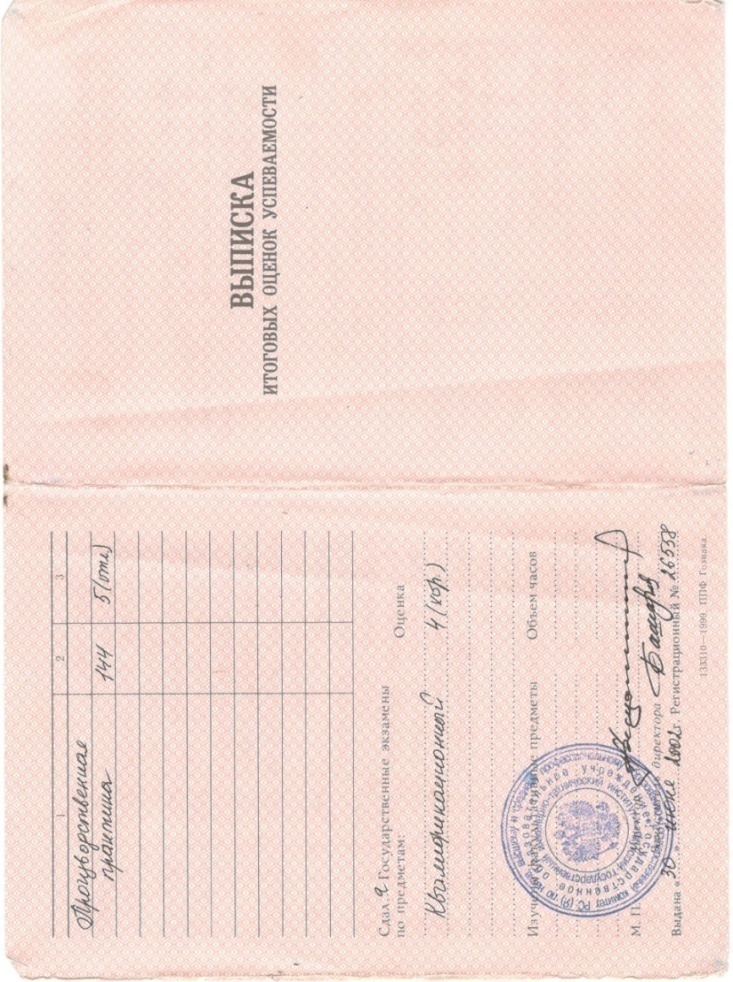 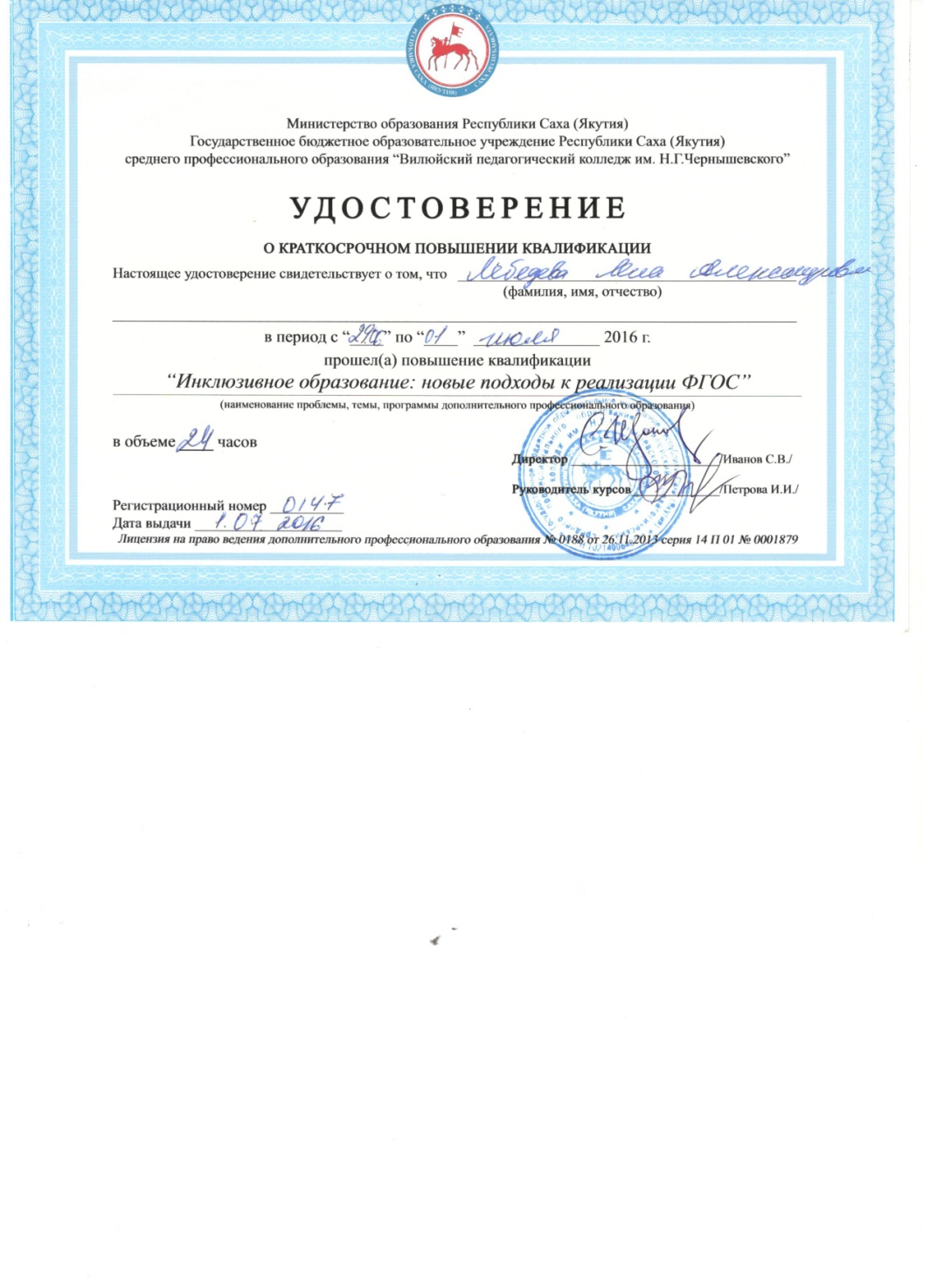 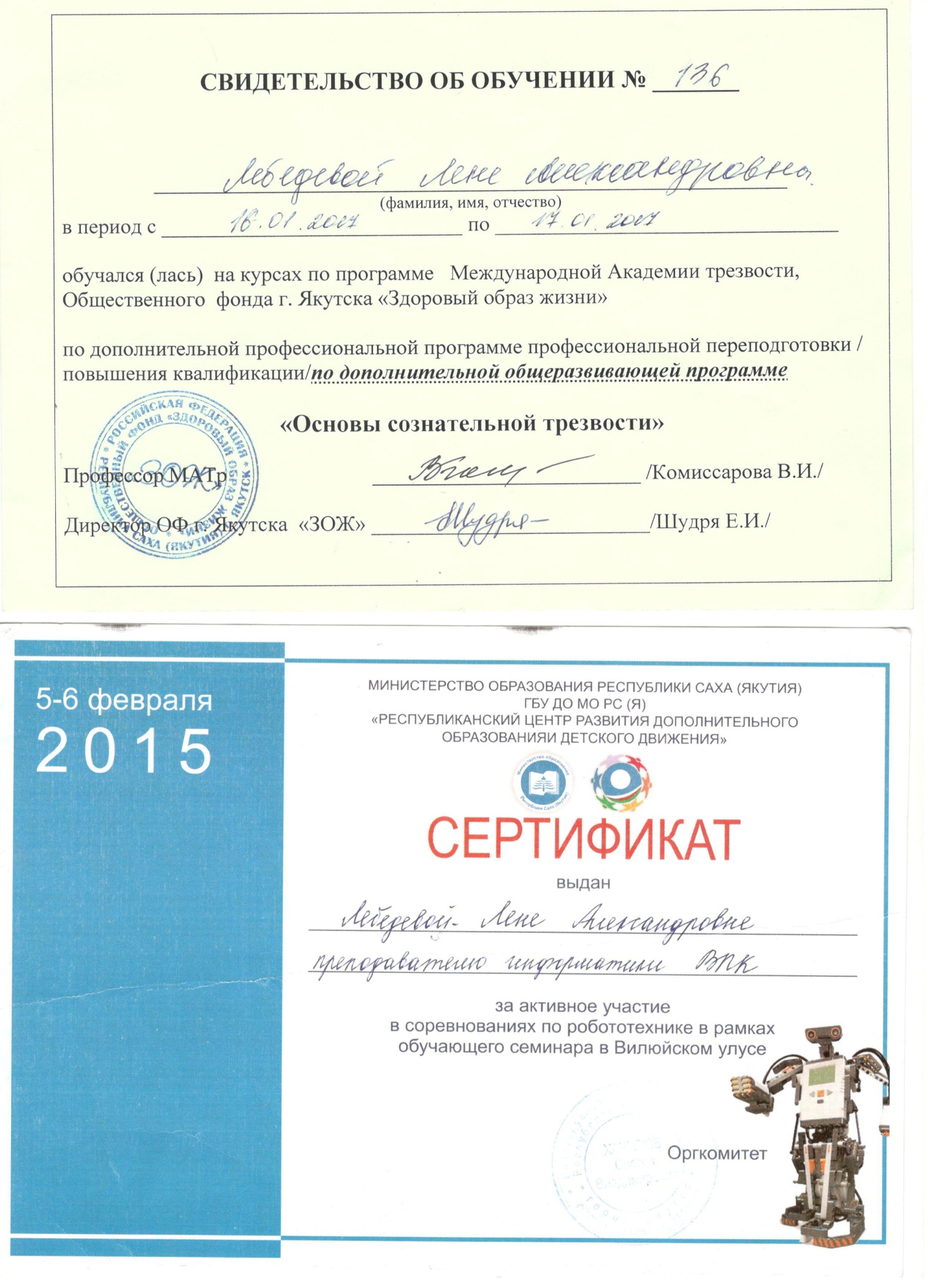 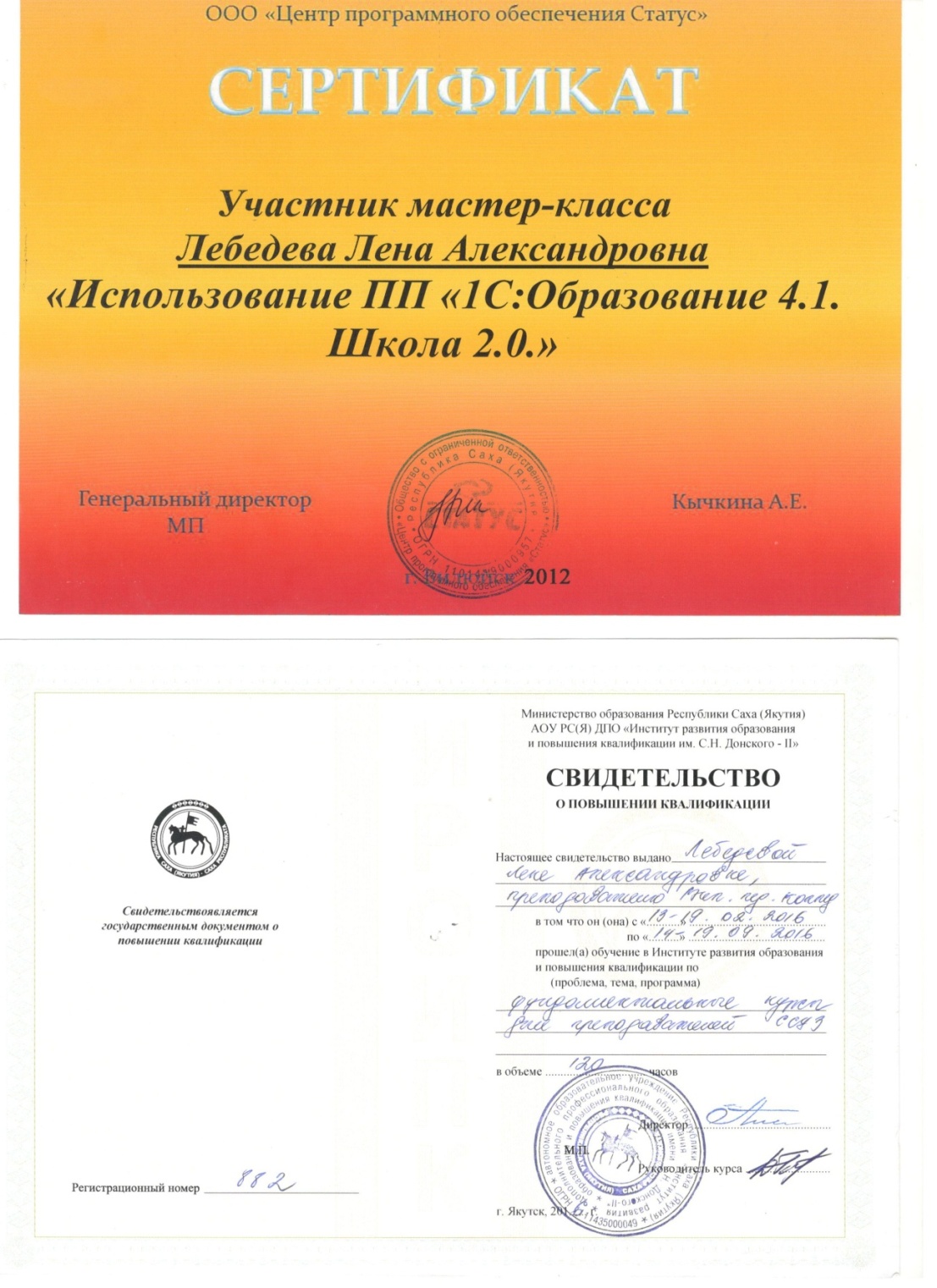 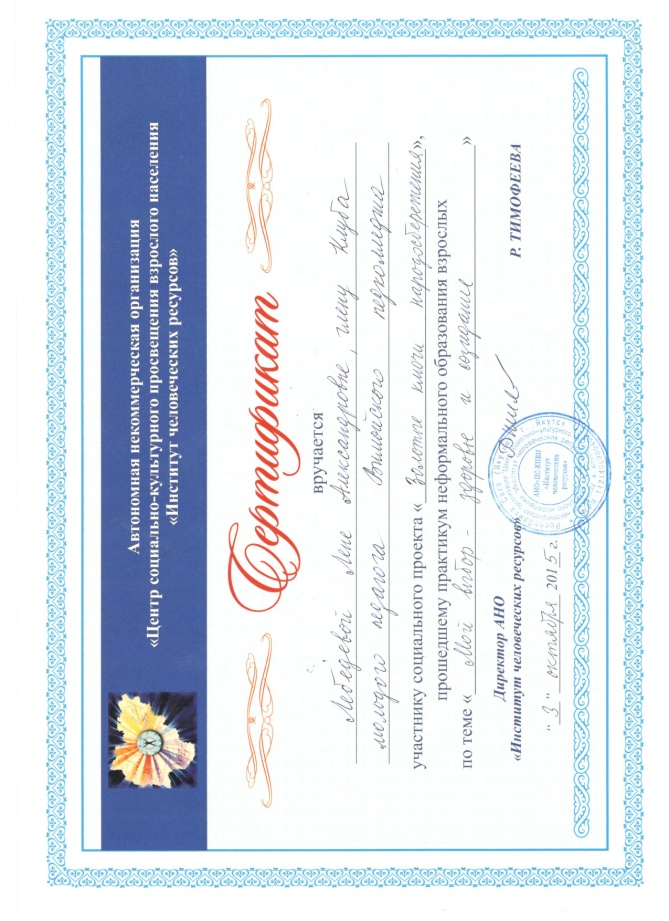 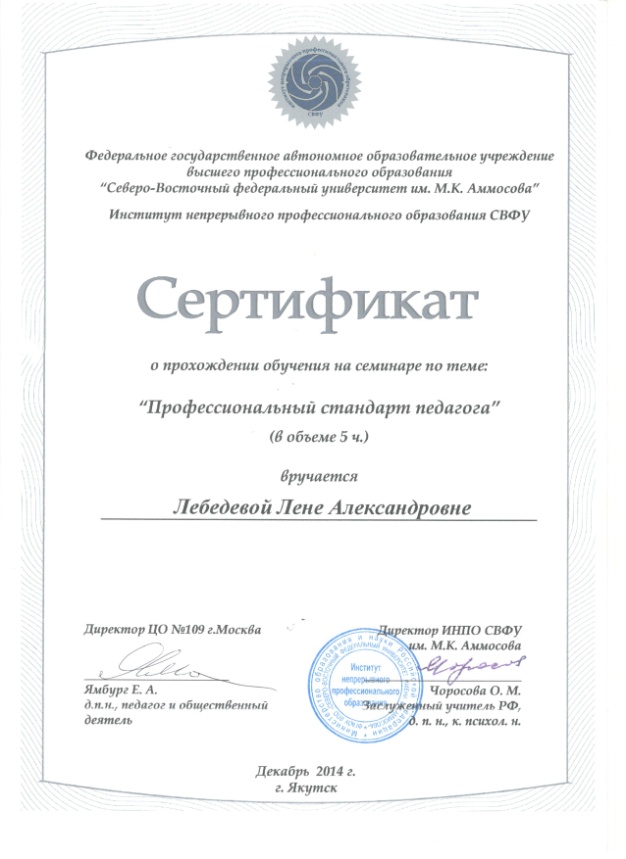 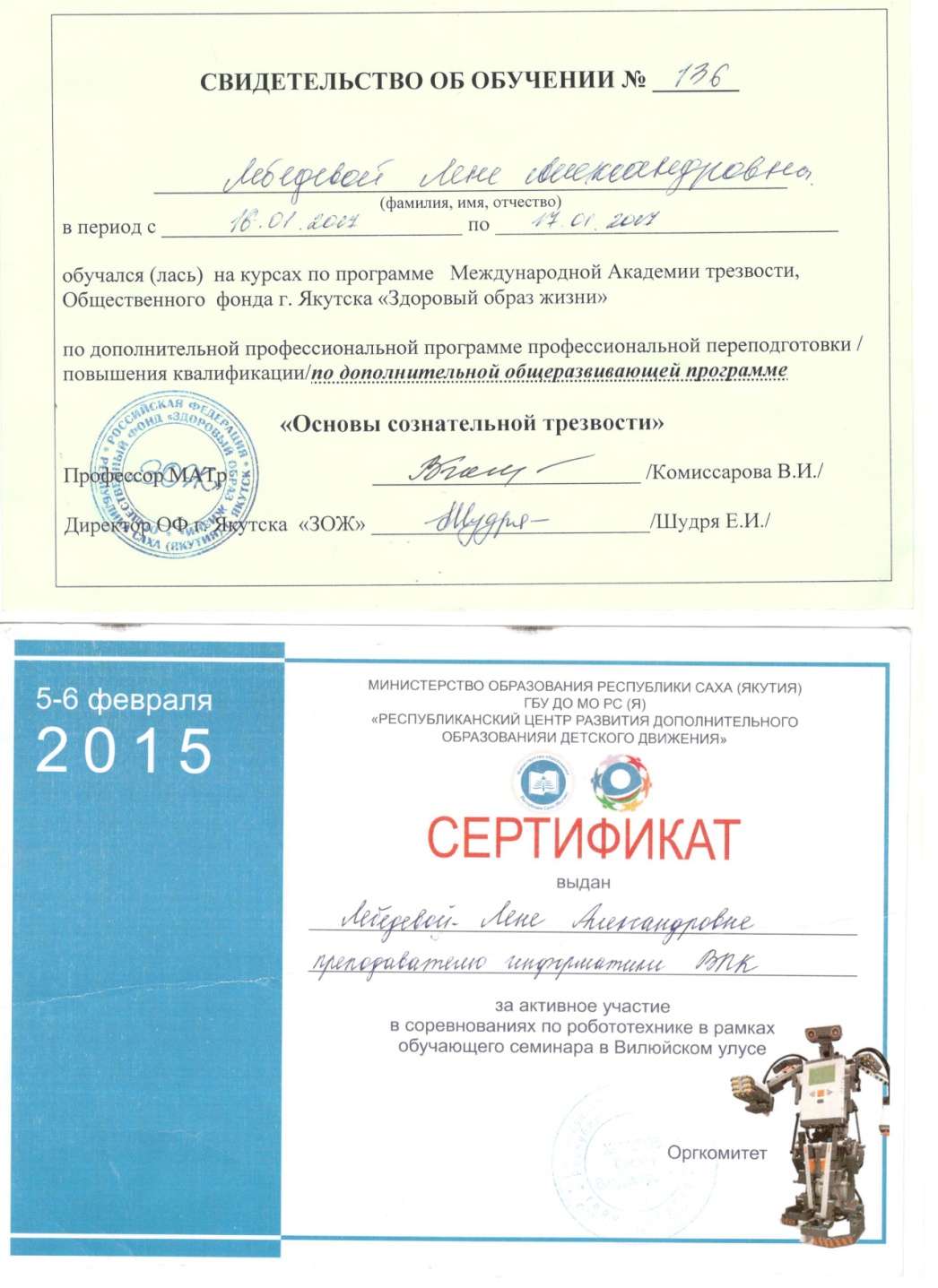 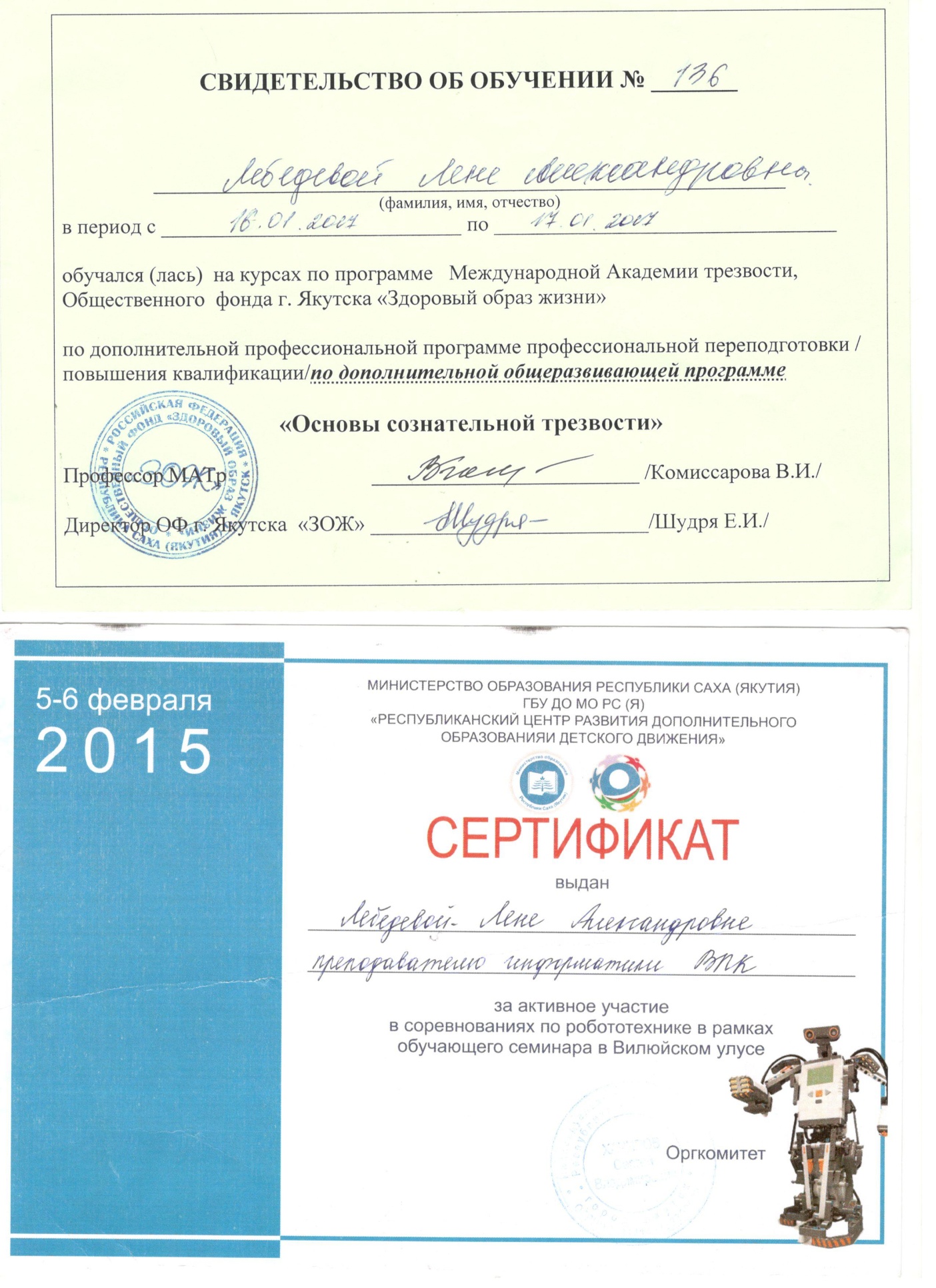 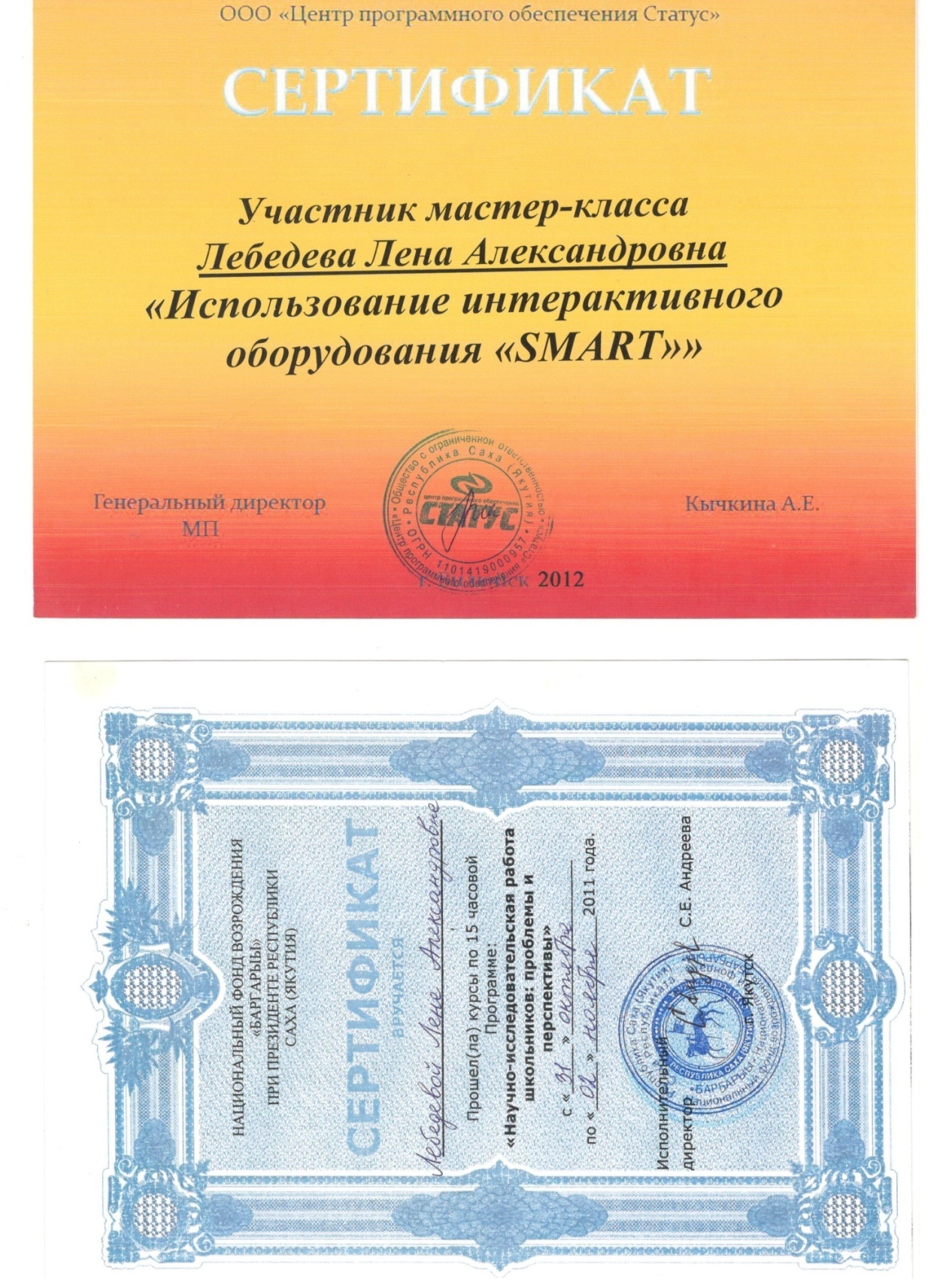 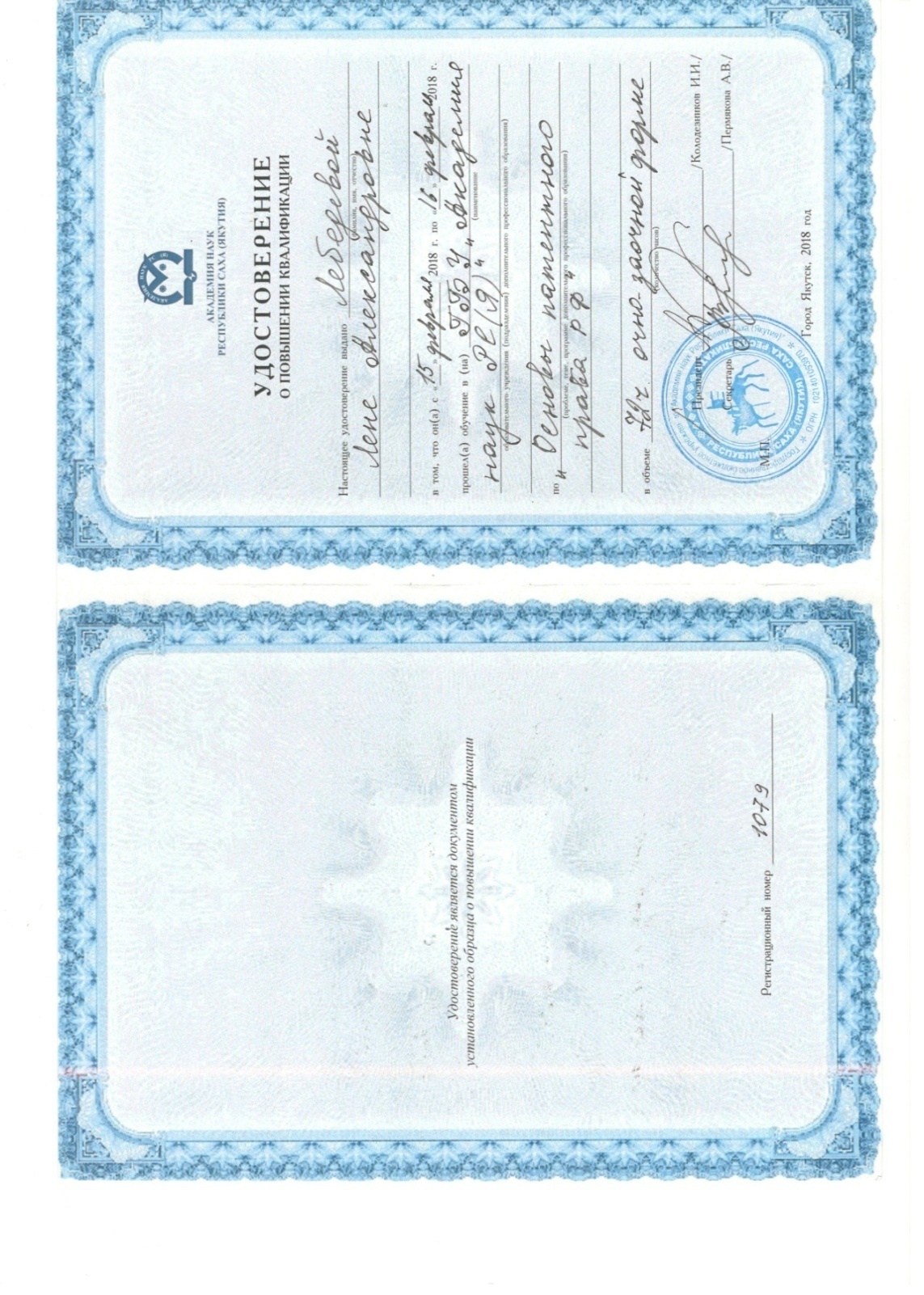 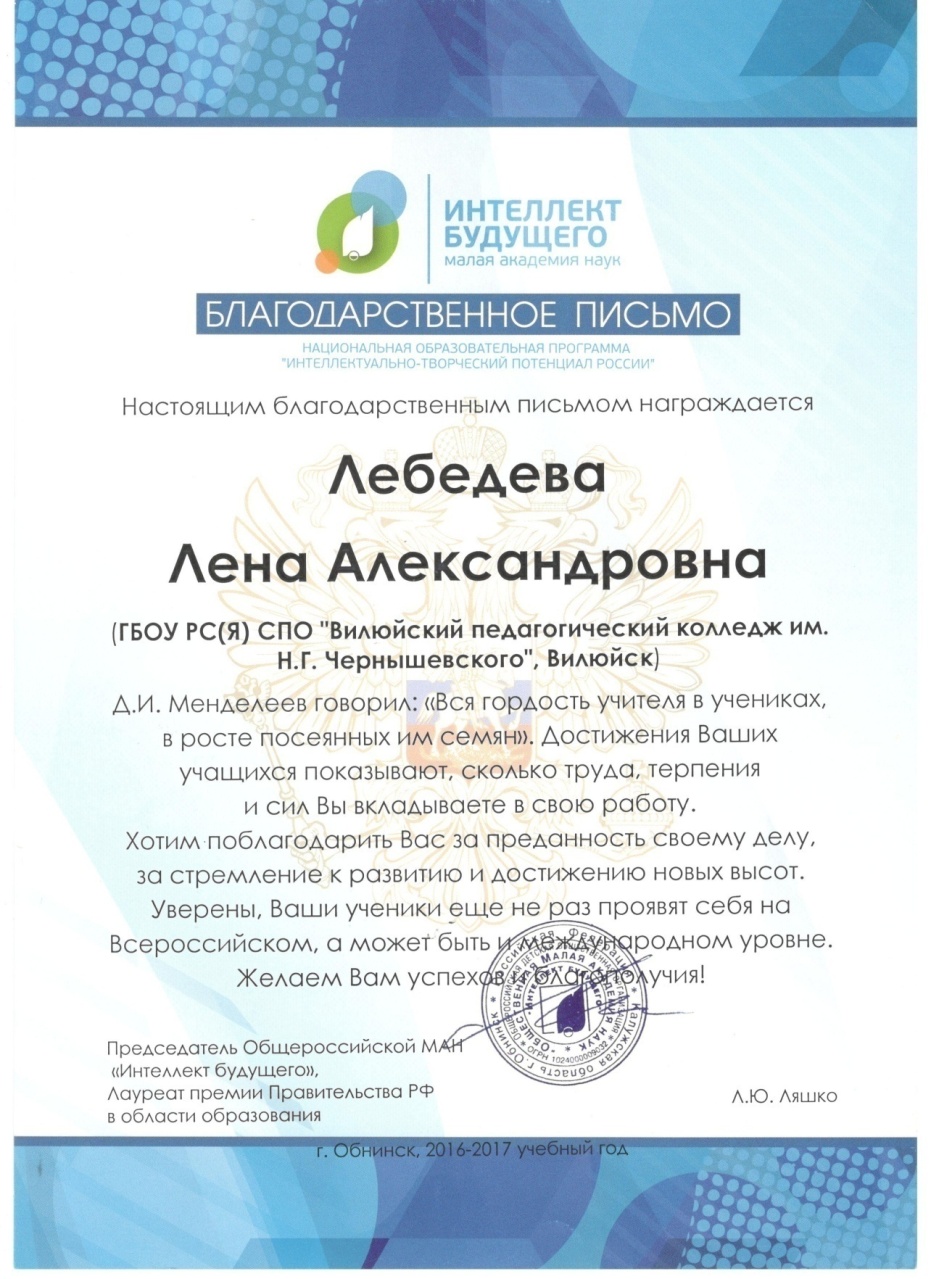 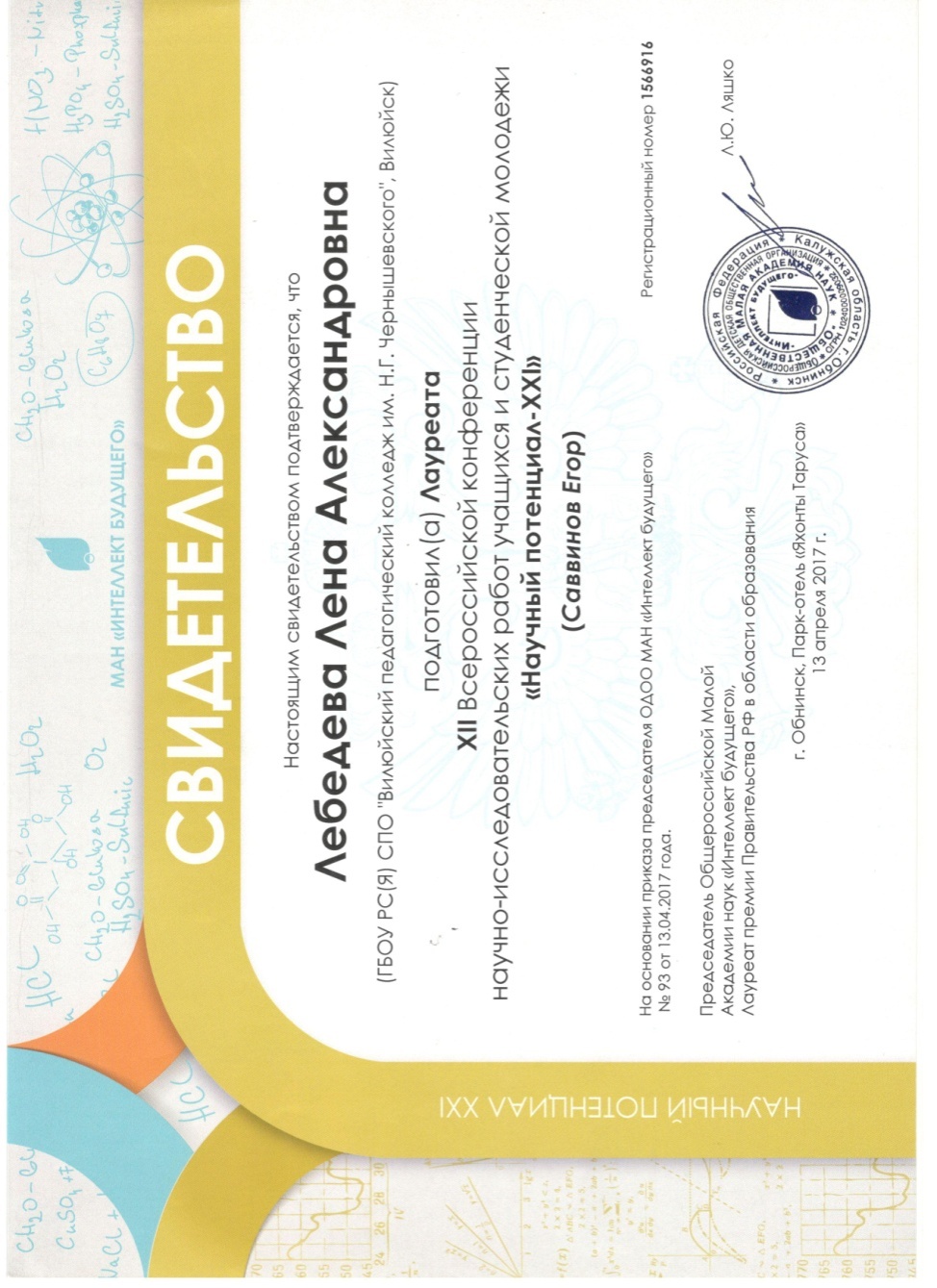 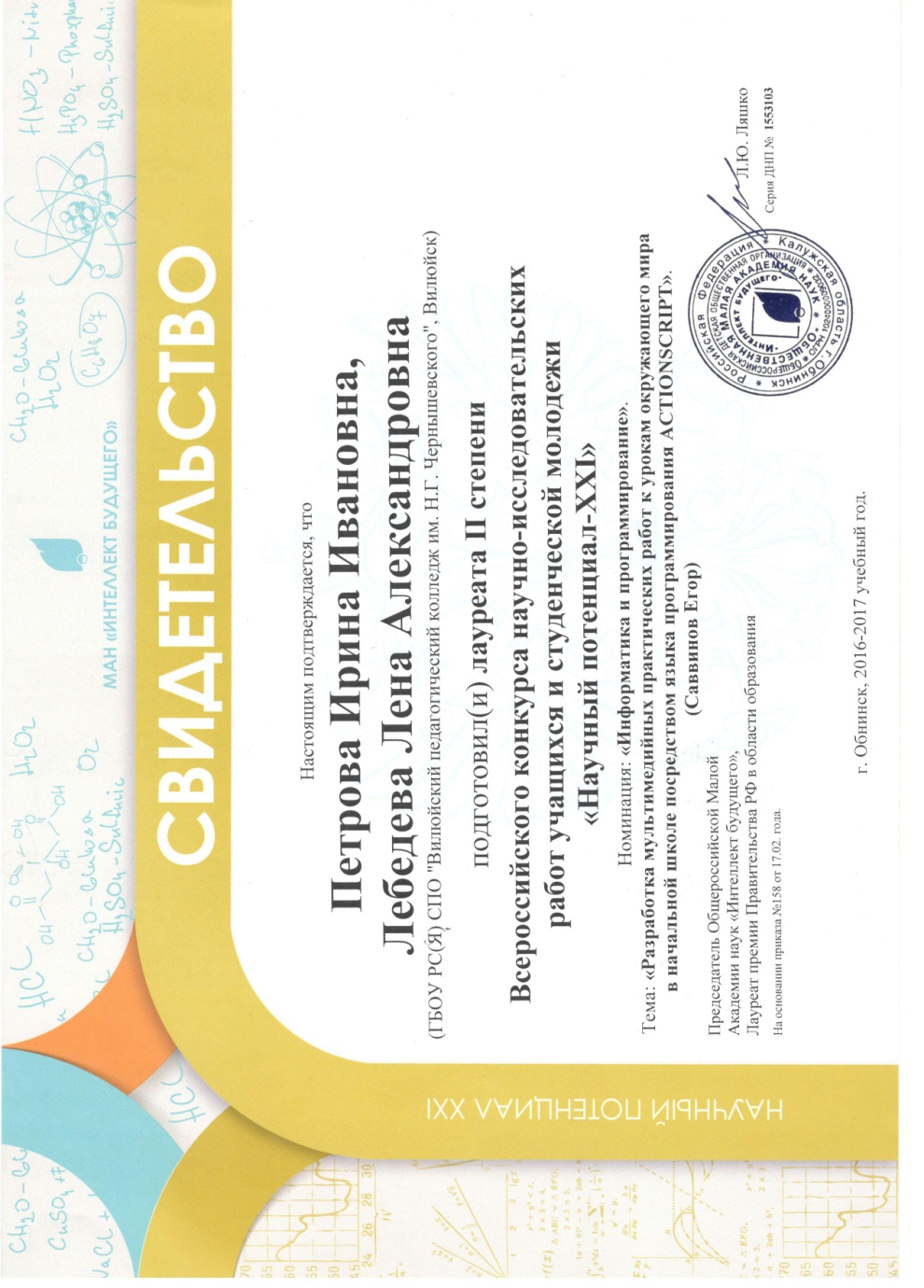 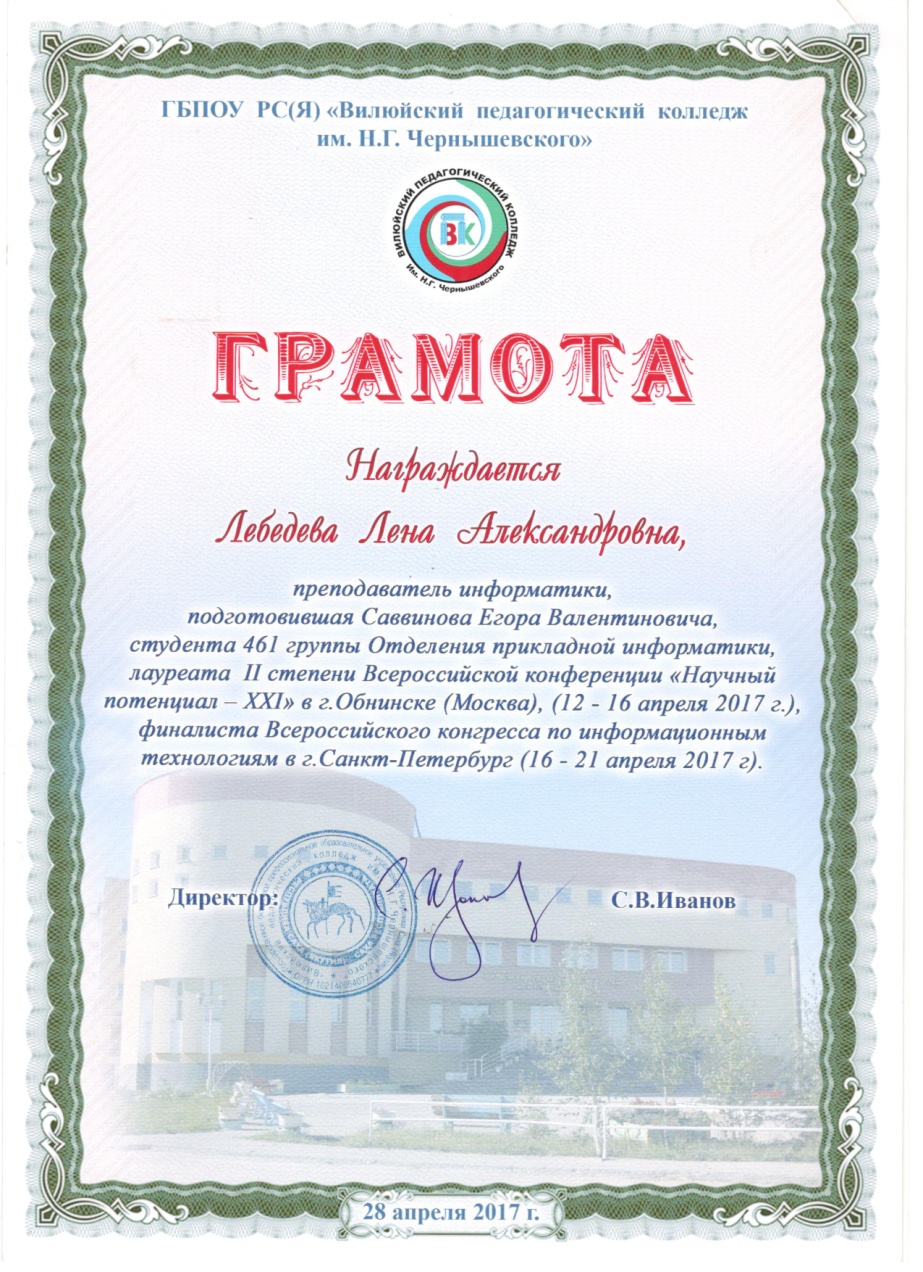 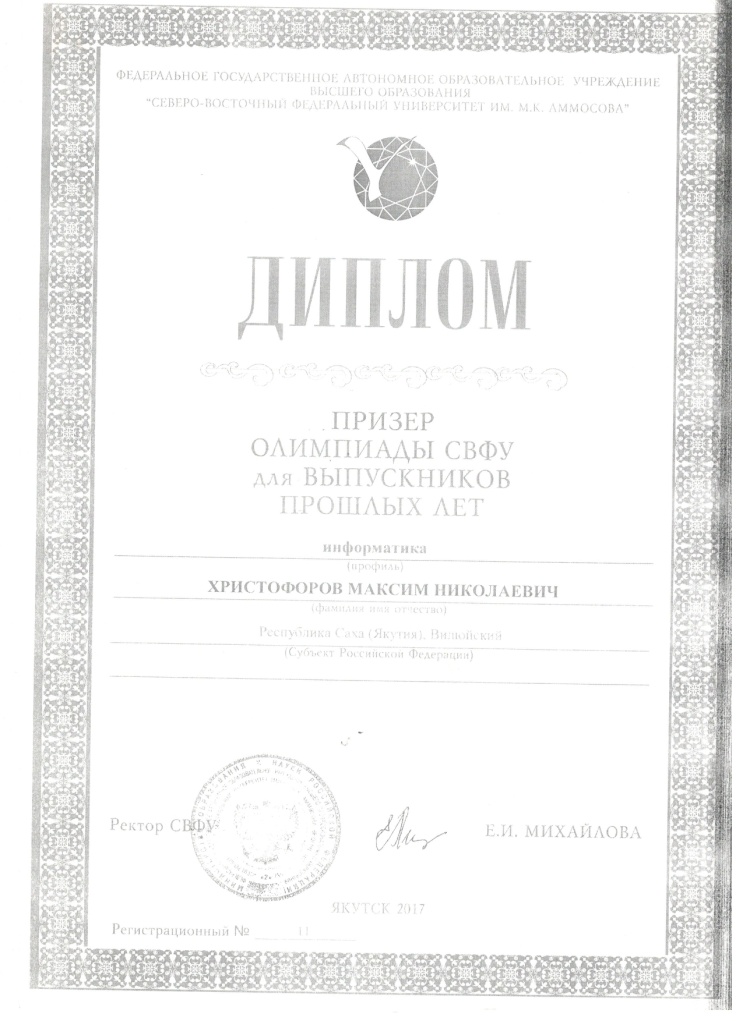 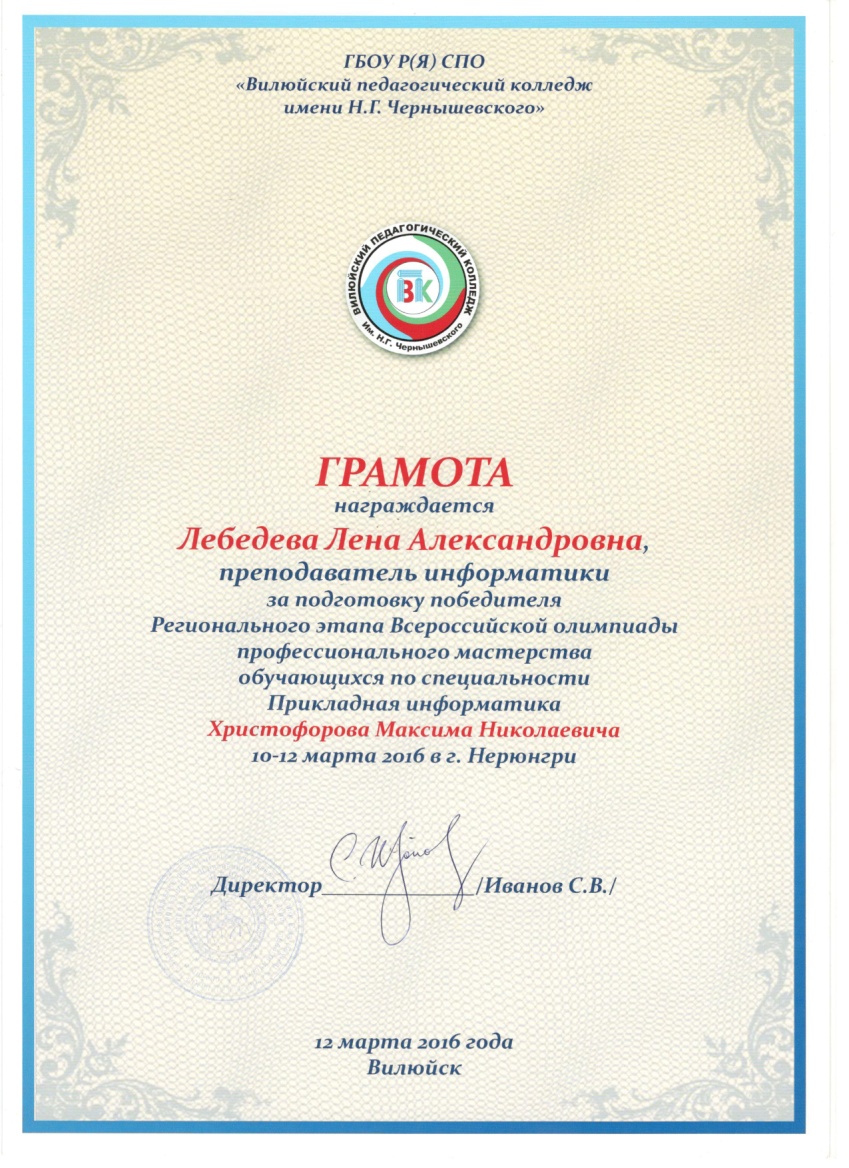 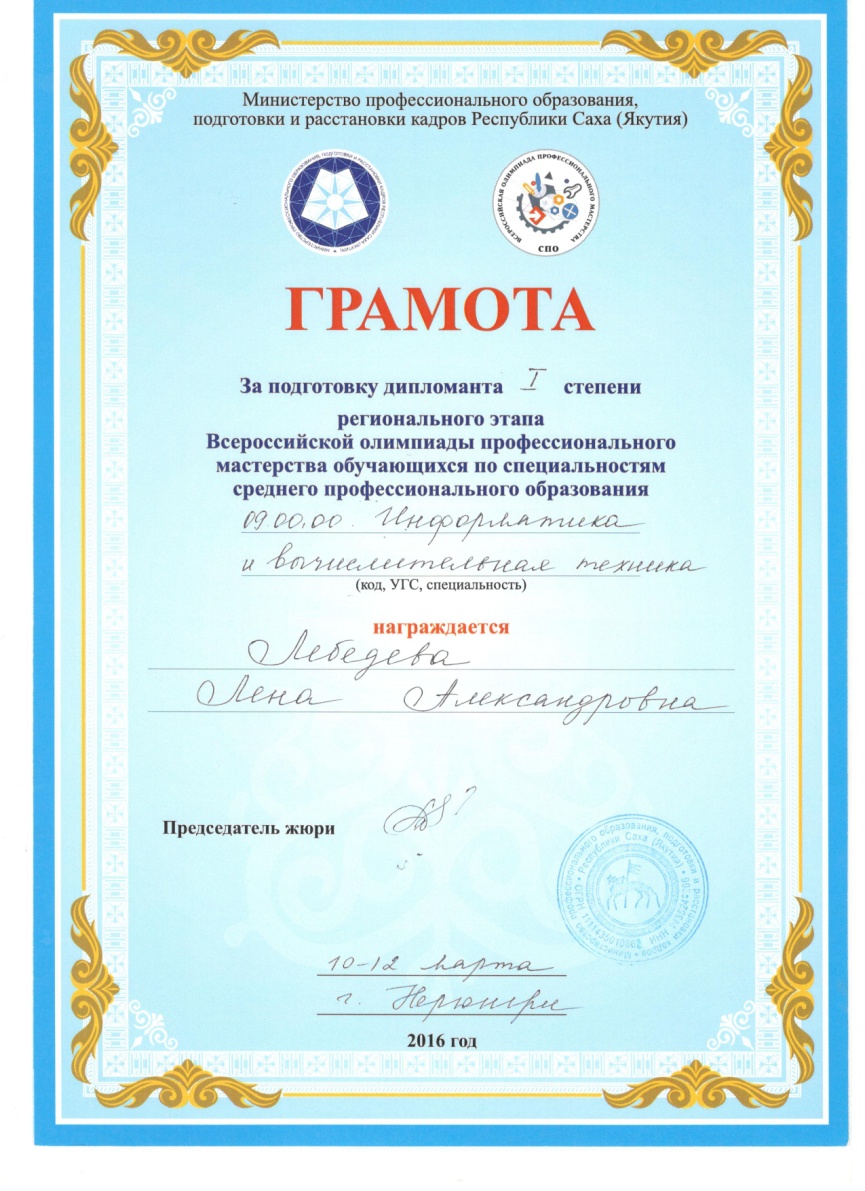 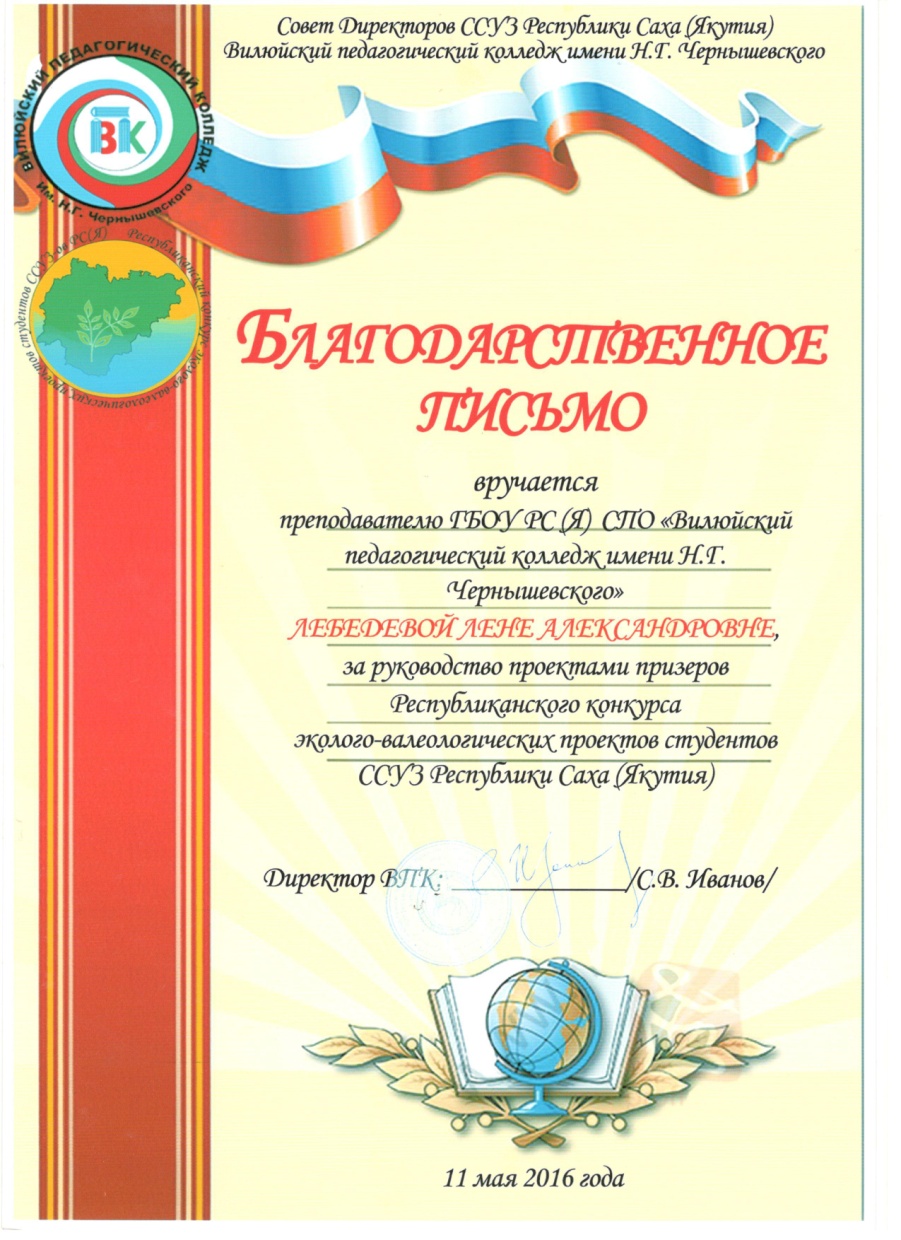 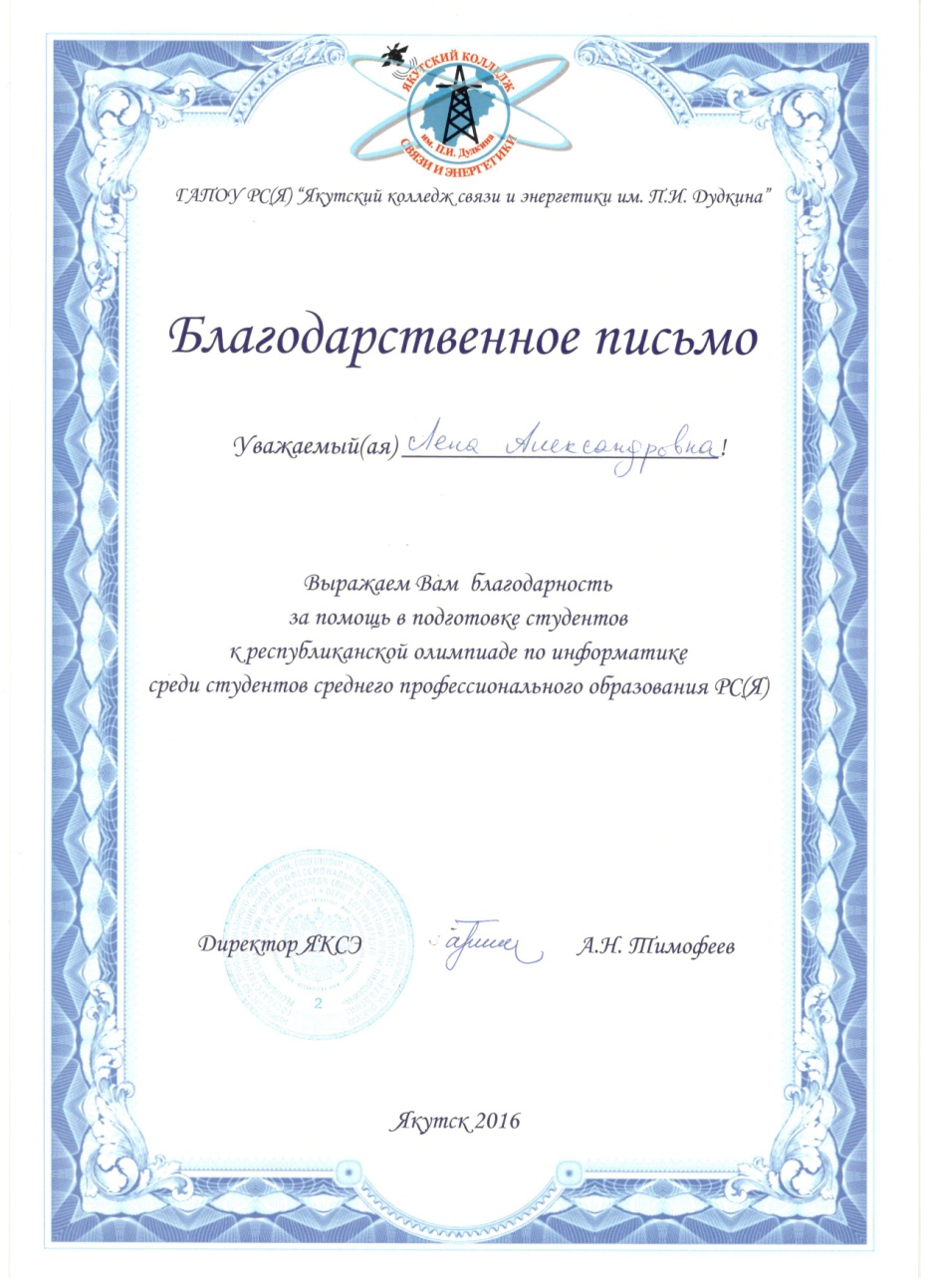 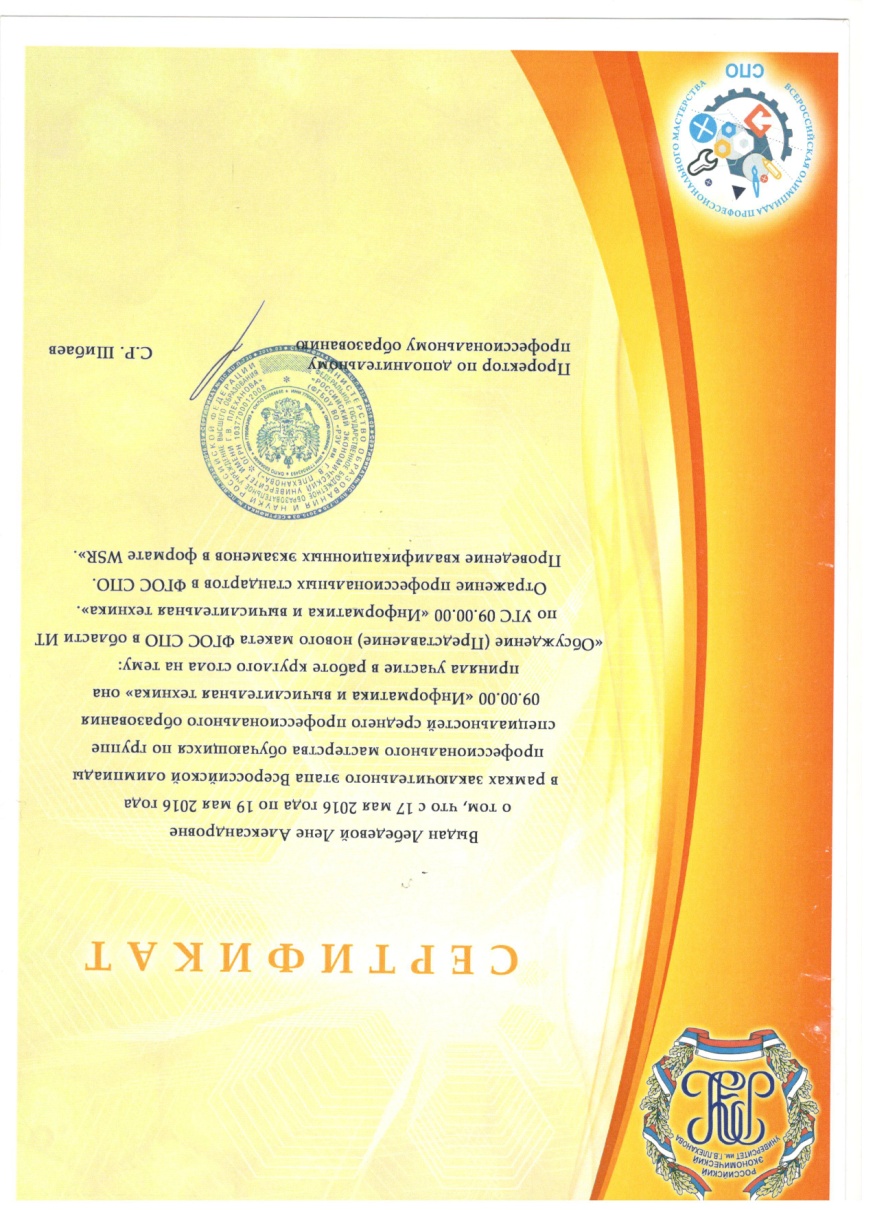 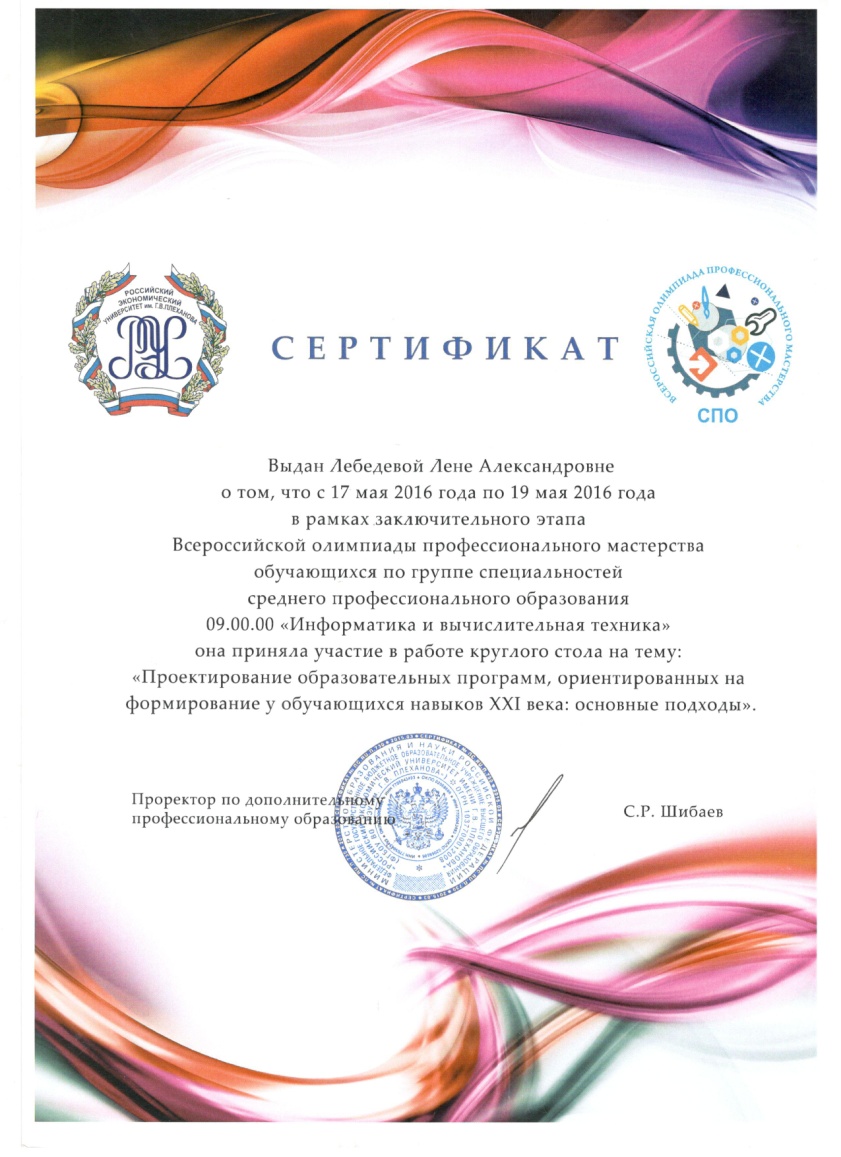 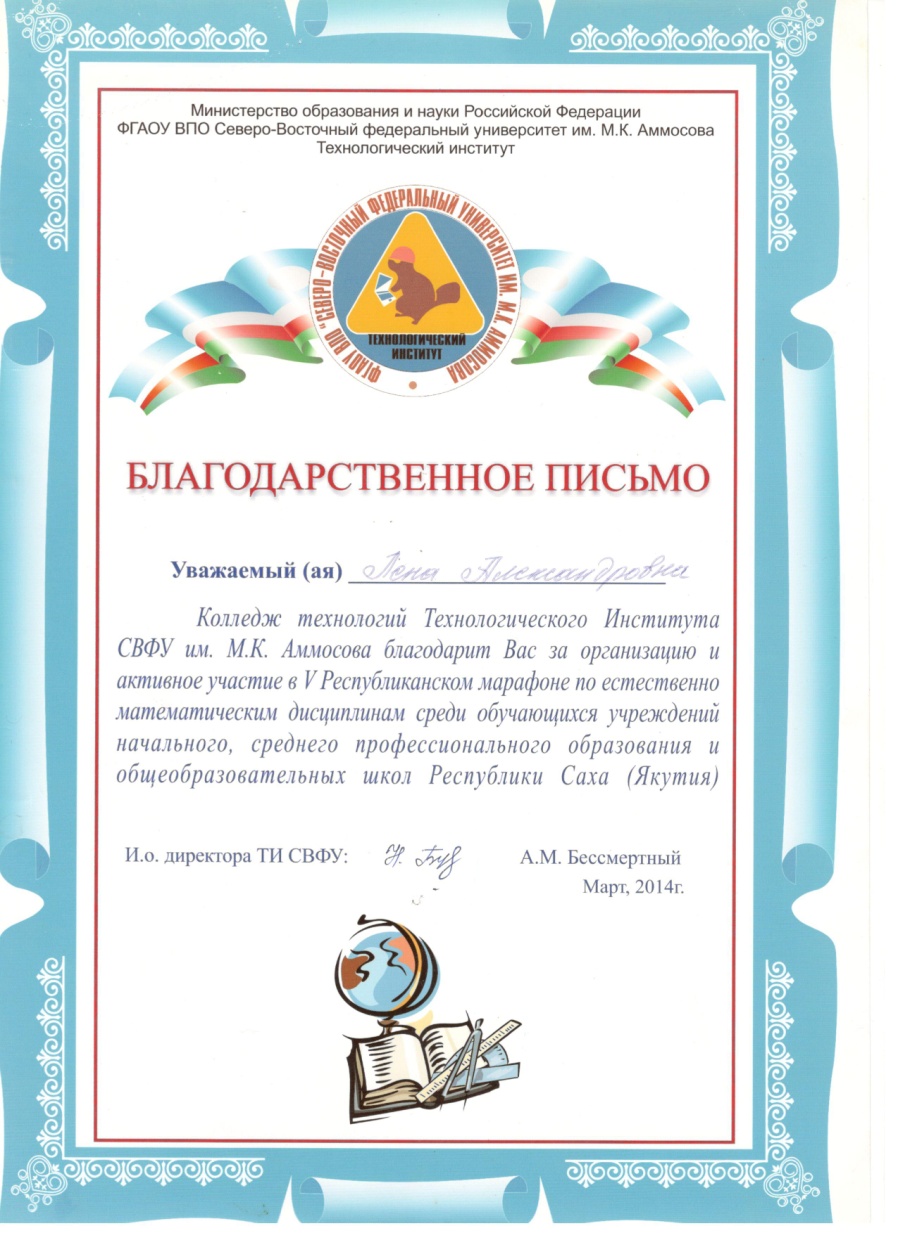 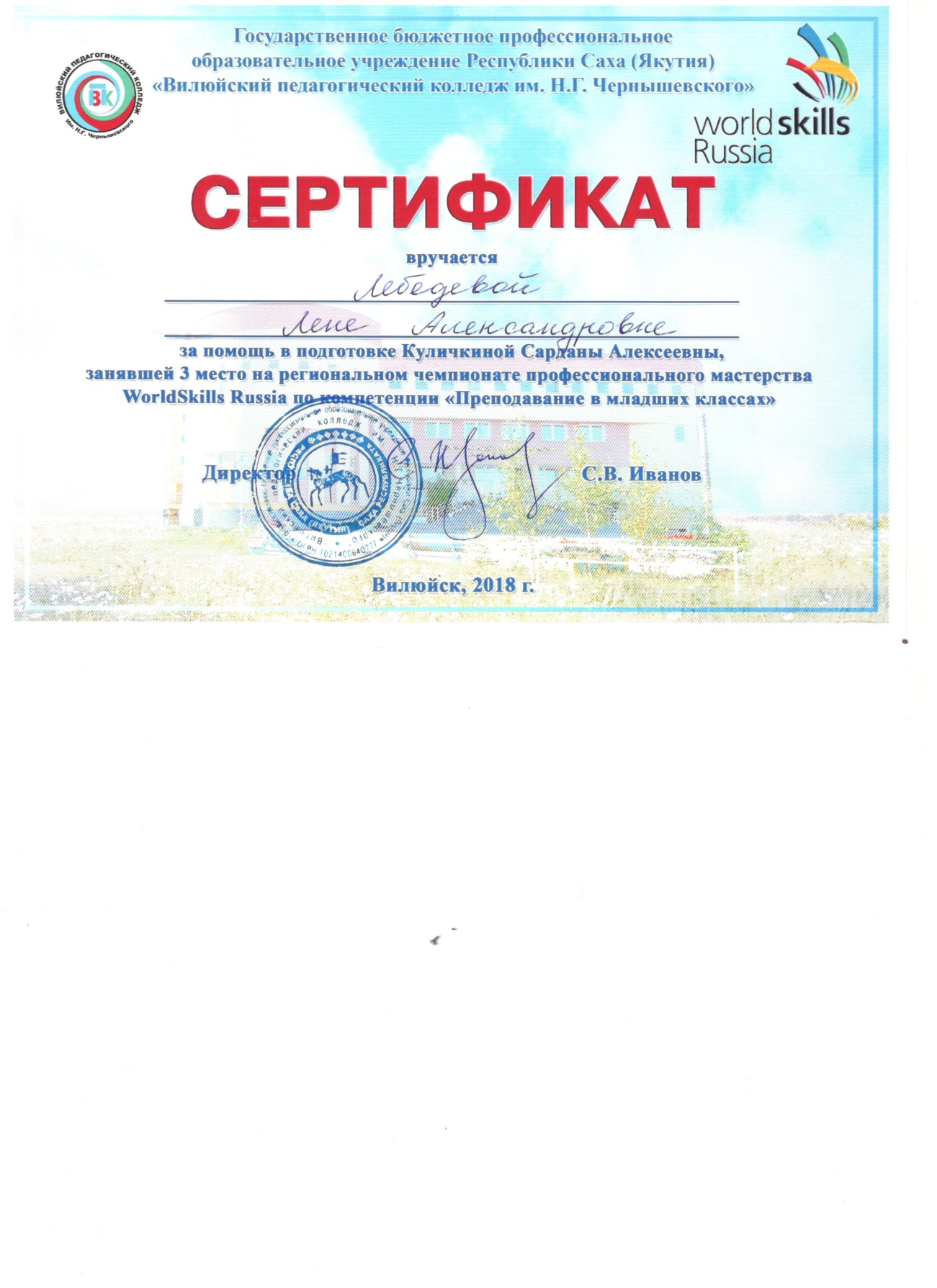 Дисциплина% усп - сти% качестваПреподавание в начальных классах111ЕН.02 Информатика и информационно-коммуникационные технологии (ИКТ) в профессиональной деятельности10070Дошкольное образование222ЕН.02 Информатика и информационно-коммуникационные технологии (ИКТ) в профессиональной деятельности10080Дошкольное образование3 курсЕН.02 Информатика и информационно-коммуникационные технологии (ИКТ) в профессиональной деятельности100100Прикладная информатика261ЕН.02 Информатика и информационно-коммуникационные технологии (ИКТ) в профессиональной деятельности10055Прикладная информатика261Мдк. 01.03 Компьютерные сети и телекоммуникации10060Прикладная информатика261Мдк. 01.02 Компьютерная графика10090Прикладная информатика361ОП. 12 Базы данных100100Физическая культура151ЕН.02 Информатика и информационно-коммуникационные технологии (ИКТ) в профессиональной деятельности10070ВСЕГО:ВСЕГО:ВСЕГО:ВСЕГО:78,1Дисциплина% усп - сти% качестваПреподавание в начальных классах211ЕН.02 Информатика и информационно-коммуникационные технологии (ИКТ) в профессиональной деятельности10078Преподавание в начальных классах111Компьютерные технологии100100Физическая культура251ЕН.02 Информатика и информационно-коммуникационные технологии (ИКТ) в профессиональной деятельности100100ВСЕГО:ВСЕГО:ВСЕГО:ВСЕГО:92,7Дисциплина% усп - сти% качестваПреподавание в начальных классах211ЕН.02 Информатика и информационно-коммуникационные технологии (ИКТ) в профессиональной деятельности10078Преподавание в начальных классах111Компьютерные технологии100100Преподавание в начальных классах111НИТ с практикумом 100100Преподавание в начальных классах111Методика обучения деятельности с компьютером в начальных классах100100Педагогика дополнительного образования17101.02 Компьютерные технологии в образовании10050Прикладная информатика461ОП. 12 Базы данных100100Прикладная информатика361Мдк.01.01 Обработка отраслевой информации10055,5Физическая культура151ЕН.02 Информатика и информационно-коммуникационные технологии (ИКТ) в профессиональной деятельности100100ВСЕГО:ВСЕГО:ВСЕГО:ВСЕГО:85,4Дисциплина% усп - сти% качестваФизическая культура151ЕН.02 Информатика и информационно-коммуникационные технологии (ИКТ) в профессиональной деятельности100100Дошкольное образование121ОУД.07 Информатика10084,6Прикладная информатика161ОУД.07 Информатика10088,8Педагогика дополнительного образования171ЕН.02 Информатика и информационно-коммуникационные технологии (ИКТ) в профессиональной деятельности10071Педагогика дополнительного образования27101.02 Компьютерные технологии в образовании100100Прикладная информатика461ОП. 12 Базы данных10050ВСЕГО:ВСЕГО:ВСЕГО:ВСЕГО:82,4Дисциплина% усп - сти% качестваФизическая культура152ЕН.02 Информатика и информационно-коммуникационные технологии (ИКТ) в профессиональной деятельности10062,5Физическая культура151ОУД.07 Информатика10077,7Дошкольное образование121ОУД.07 Информатика 10090,9Дошкольное образование222ЕН.02 Информатика и информационно-коммуникационные технологии (ИКТ) в профессиональной деятельности100100Прикладная информатика261Мдк.01.01 Обработка отраслевой информации10055,5Педагогика дополнительного образования171ОУД.07 Информатика10090,9Педагогика дополнительного образования172ЕН.02 Информатика и информационно-коммуникационные технологии (ИКТ) в профессиональной деятельности10083,3Педагогика дополнительного образования37101.02 Компьютерные технологии в образовании100100Прикладная информатика461Мдк. 01.02 Компьютерная графика100100Прикладная информатика461Мдк. 01.03 Компьютерные сети и телекоммуникации100100Преподавание в начальных классах111ЕН.02 Информатика и информационно-коммуникационные технологии (ИКТ) в профессиональной деятельности100100Преподавание в начальных классах112ЕН.02 Информатика и информационно-коммуникационные технологии (ИКТ) в профессиональной деятельности10075Преподавание в начальных классах211Мдк.02.05 Обработка отраслевой информации10075Коррекционная педагогика в начальном образовании181ЕН.02 Информатика и информационно-коммуникационные технологии (ИКТ) в профессиональной деятельности100100Коррекционная педагогика в начальном образовании182ЕН.02 Информатика и информационно-коммуникационные технологии (ИКТ) в профессиональной деятельности100100ВСЕГО:ВСЕГО:ВСЕГО:ВСЕГО:87,4ИТОГО:ИТОГО:ИТОГО:ИТОГО:85,2Защита курсовых работ за 2014-2015уч.год:Защита курсовых работ за 2014-2015уч.год:Защита курсовых работ за 2014-2015уч.год:Защита курсовых работ за 2014-2015уч.год:Защита курсовых работ за 2014-2015уч.год:№Ф.И.О.ГруппаТемаОценкаСидорова Ассоль361Способы создания электронно-образовательных ресурсовОтличноПрокопьева Анастасия361Разработка тестовой оболочки посредством языка программирования DELPHIХорошоКонстантинов Виктор361Разработка оболочки электронного учебника по дисциплине «Информатика и ИКТ 8 класс»ОтличноТомский Денис361Создание веб сайта с помощью языка языка программирования РНРОтличноКаратаева Сайыына361Электронная библиотека как информационный ресурсХорошо Защита курсовых работ за 2016-2017уч.год:Защита курсовых работ за 2016-2017уч.год:Защита курсовых работ за 2016-2017уч.год:Защита курсовых работ за 2016-2017уч.год:Защита курсовых работ за 2016-2017уч.год:№Ф.И.О.ГруппаТемаОценкаУваровская Елена Игнатьевна361Разработка мультимедийного комплекса с помощью программы AdobeFlashProfessional CS6ОтличноХристофоров Максим Николаевич361Разработка интерактивного приложения «Колледж в лицах» посредством объектно-ориентированного языка программирования Delphi7.0ОтличноСаввинов Егор Валентинович361Разработка мультимедийных практических работ к урокам окружающего мира в начальной школе c помощью программного обеспечения  AdobeFlash ProfessionalОтличноЗащита выпускных квалификационных работ за 2015-2016уч.год:Защита выпускных квалификационных работ за 2015-2016уч.год:Защита выпускных квалификационных работ за 2015-2016уч.год:Защита выпускных квалификационных работ за 2015-2016уч.год:Защита выпускных квалификационных работ за 2015-2016уч.год:№ФИОГруппаТема ВКРОценка1.Сидорова Ассоль461Разработка калькулятора тригонометрических функций с помощью языка программирования в DELPHIОтлично2.Прокопьева Анастасия461Разработка тестовой оболочки посредством языка программирования DELPHIХорошо3.Константинов Виктор461Разработка оболочки электронного учебника по дисциплине «информатика 8 класс» с помощью языка программирования РНРХорошо4.Филиппов Айтал461Проектирование якутскойсэрги посредством языка программирования ACTIONSCRIPхорошо5.Новгородова Валерия461Разработка 3D тура на примере музея«дружбы»им. Д.К.Сивцева – СуорунаОмоллоонаОтличноЗащита выпускных квалификационных работ за 2016-2017уч.год:Защита выпускных квалификационных работ за 2016-2017уч.год:Защита выпускных квалификационных работ за 2016-2017уч.год:Защита выпускных квалификационных работ за 2016-2017уч.год:Защита выпускных квалификационных работ за 2016-2017уч.год:№ФИОГруппаТема ВКРОценкаУваровская Елена Игнатьевна461Разработка мультимедийного комплекса с помощью программы AdobeFlashProfessional CS6ОтличноПрокопьев Иван Васильевич461Разработка сайта "Центр развития творческих инициатив студентов ВПК"Удовлетворительно Христофоров Максим Николаевич461Разработка интерактивного приложения «Колледж в лицах» посредством объектно-ориентированного языка программирования Delphi7.0ОтличноСаввинов Егор Валентинович461Разработка мультимедийных практических работ к урокам окружающего мира в начальной школе c помощью программного обеспечения  AdobeFla shProfessionalОтличноСеменов Семен Васильевич461Разработка мультимедийного сопровождения к эпосу олонхо с помощью программы ADOBE FLASH PROFESSIONAL CS6Отлично Мылахова Тамара Сергеевна461Создание анимационного мультфильма "Герои спасают принцессу" с помощью программного обеспечения AdobeFlashОтличноДанилов Родамир Мартович461Разработка сайта учебно-исследовательской лаборатории "Развитие детской среды" с помощью языка программирования HTMLУдовлетворительноЗащита выпускных квалификационных работ за 2017-2018уч.год:Защита выпускных квалификационных работ за 2017-2018уч.год:Защита выпускных квалификационных работ за 2017-2018уч.год:Защита выпускных квалификационных работ за 2017-2018уч.год:Защита выпускных квалификационных работ за 2017-2018уч.год:Спиридонов Василий Алексеевич371Развитие творческих способностей подростков посредством использования информационных технологий во внеурочной деятельностихорошо№СпециальностьЦиклУД, ПМПреподавательГруппаУровень выполнения44.02.05 Коррекционная педагогика в начальном образованииЕН.02Информатика и ИКТ в профессиональной деятельностиВасильева Н.Вл.,Лебедева Л.А.,Петрова Т.А.212Первый49.02.01 Физическая культураЕН.02Информатика и ИКТ в профессиональной деятельностиВасильева Н.Вл.,Лебедева Л.А.,Николаева М.Н.,Петрова Т.А.351Первый44.02.03 Педагогика дополнительного образованияЕН.01Информатика и ИКТ в профессиональной деятельностиВасильева Н.ВлЛебедева Л.А.271Первый44.02.04 Специальное дошкольное образованиеЕН.02Информатика и ИКТ в профессиональной деятельностиВасильев С.А.,Николаева М.Н., Васильева Н.Вл.,Лебедева Л.А.,Петрова Т.А.323Первый№группаИндексПредметПосещаемостьПосещаемостьПосещаемостьУспеваемостьУспеваемостьУспеваемостьУспеваемостьУспеваемостьУспеваемость22212ЕН.02Информатика и ИКТ в проф. Деятельности1616100,002590100,0043,7529222ЕН.02Информатика и ИКТ в проф. Деятельности61154,550510100,0083,33 41323ЕН.02Информатика и ИКТ в проф. Деятельности171894,4441300100,00100,0050351ЕН.02Информатика и ИКТ в проф. Деятельности66100,03510100,0065,152361ОП.07Операционная система и среды272993,1032040100,008661461ПМ.02Разработка, внедрение и адаптация ПО отраслевой направленности141973,687700100,00100,0062461ПМ.03Сопровождение и продвижение ПО отраслевой направленности 141973,687340100,0071,43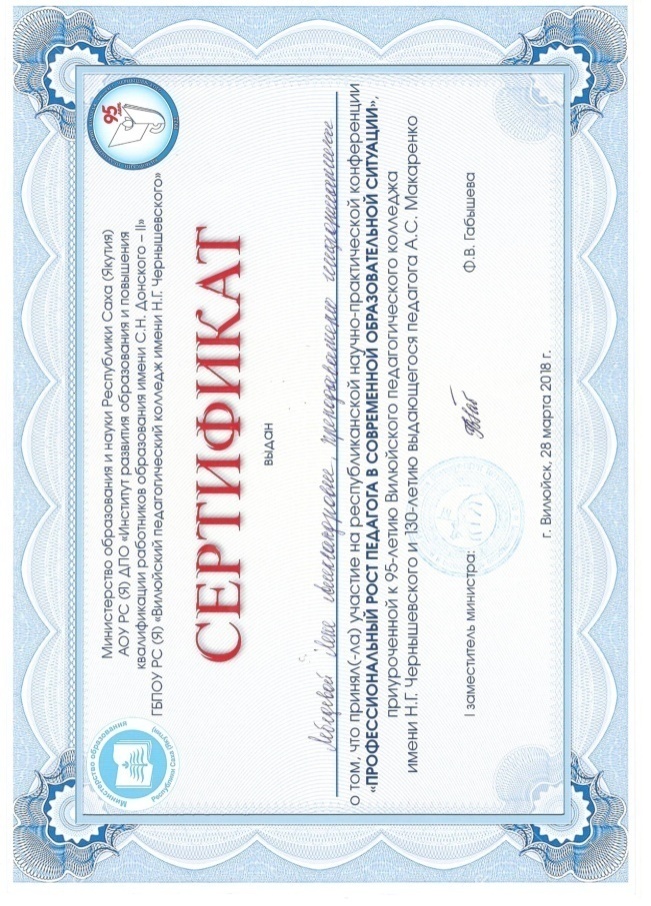 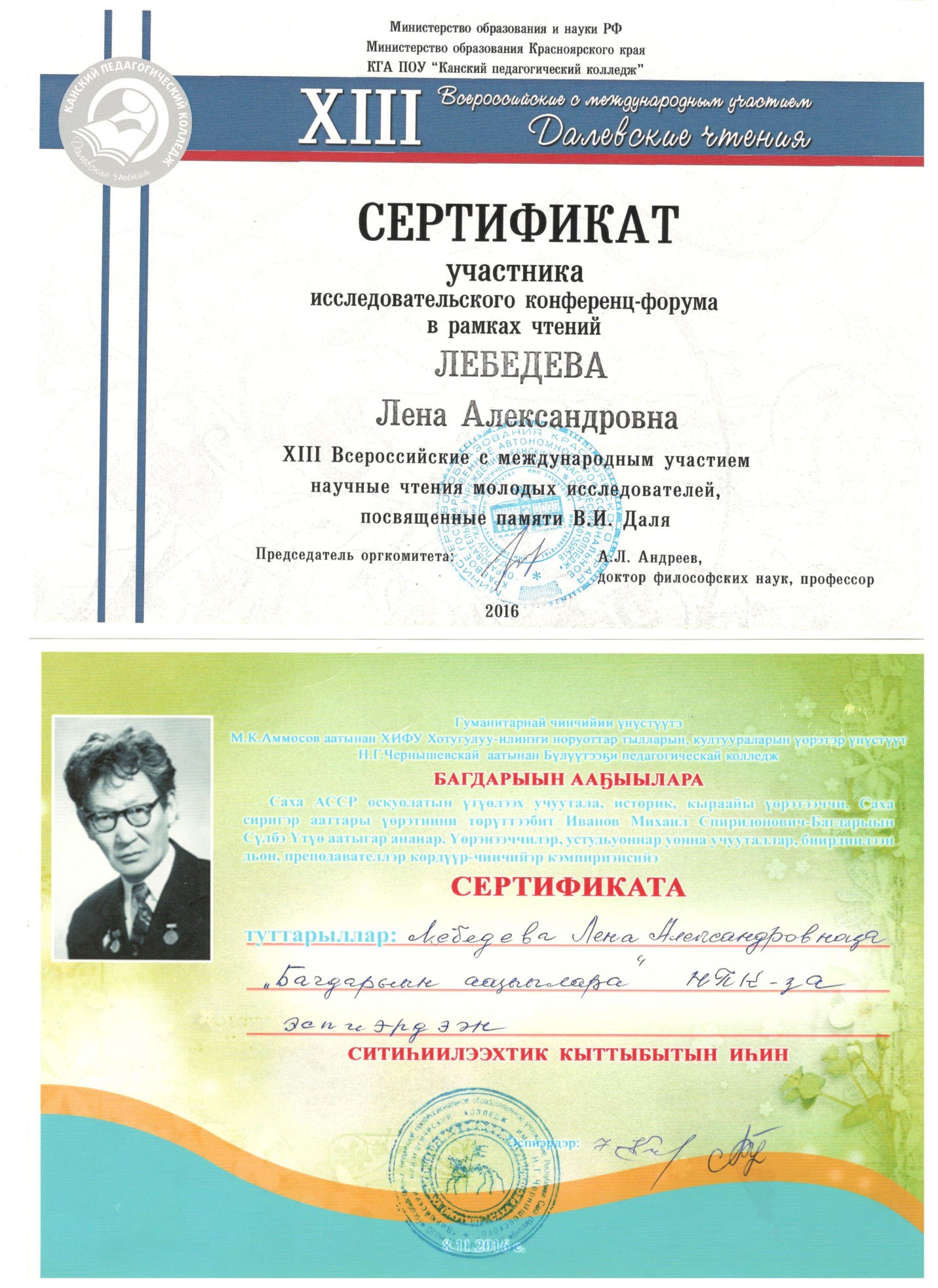 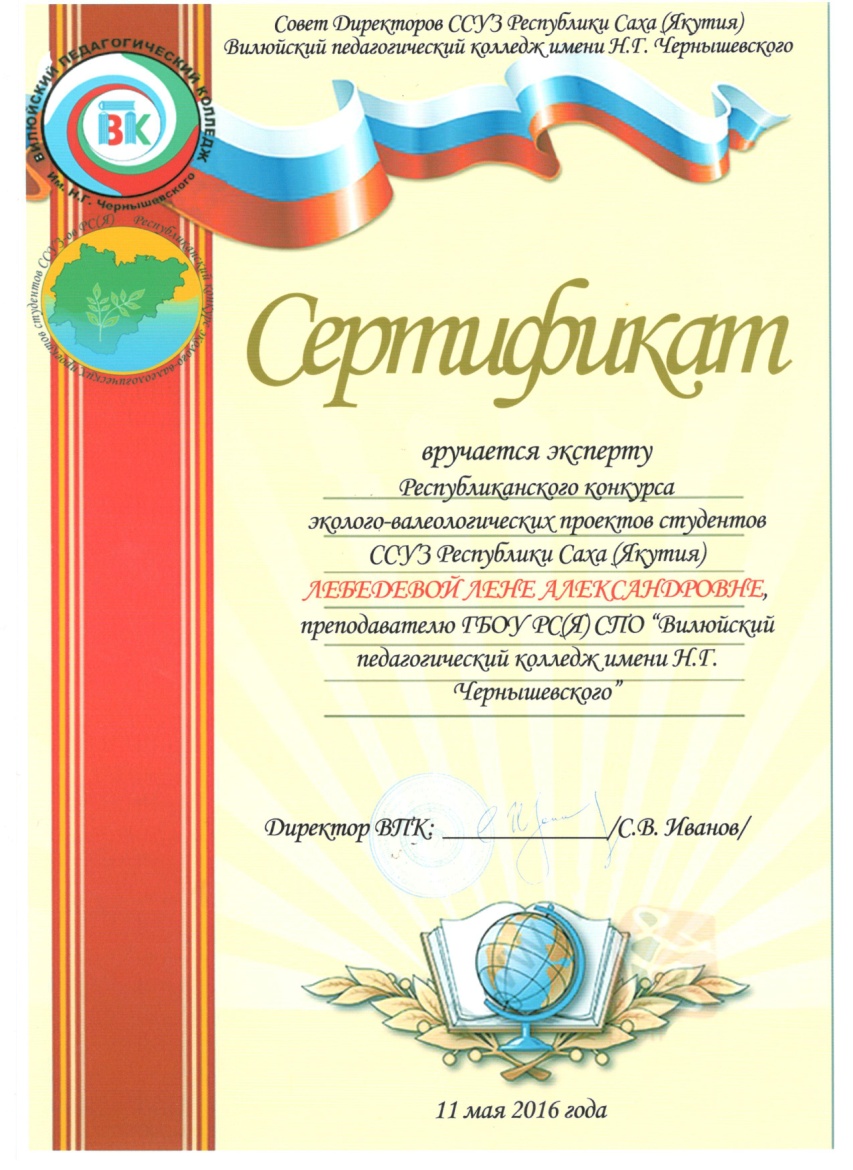 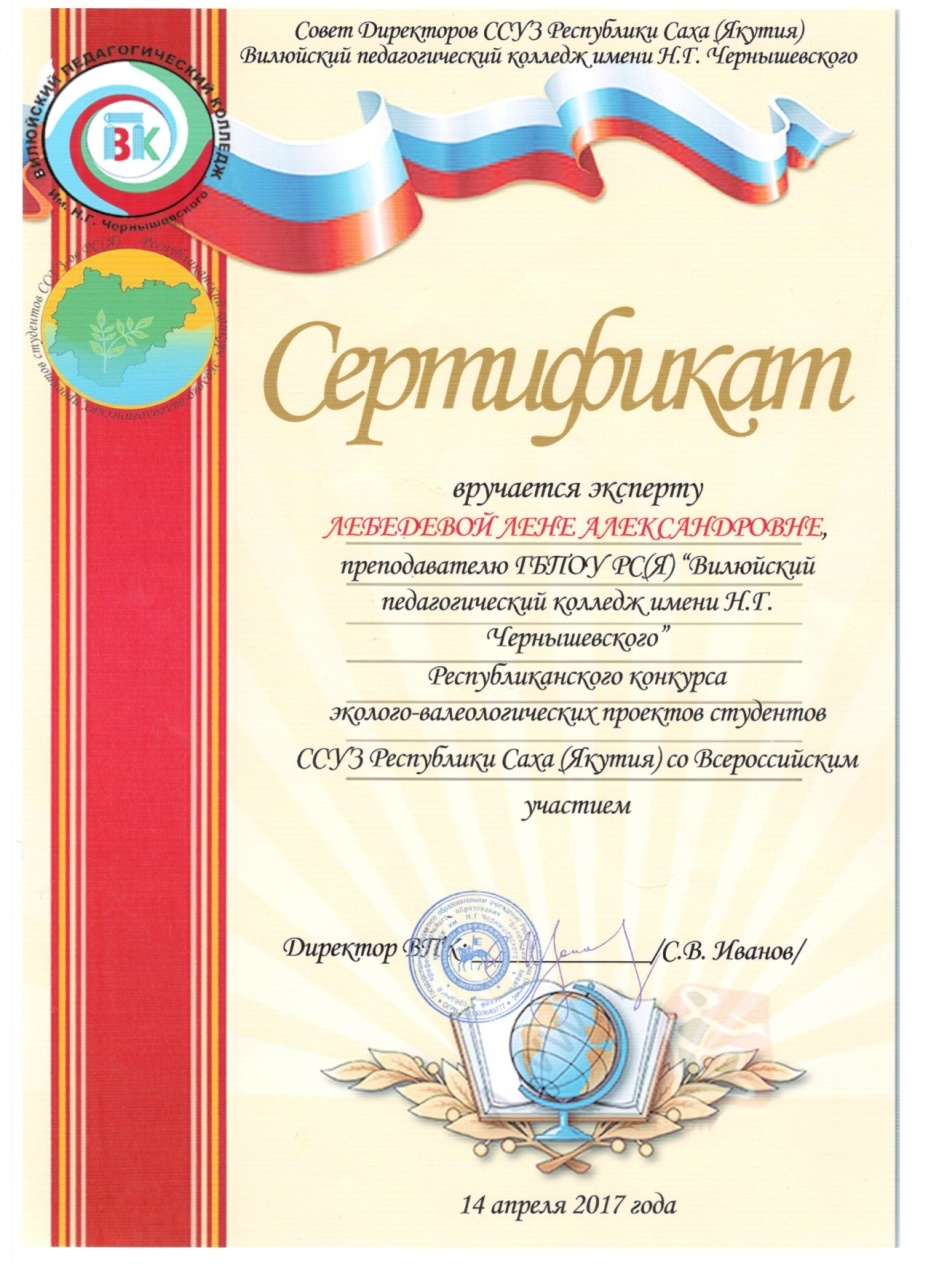 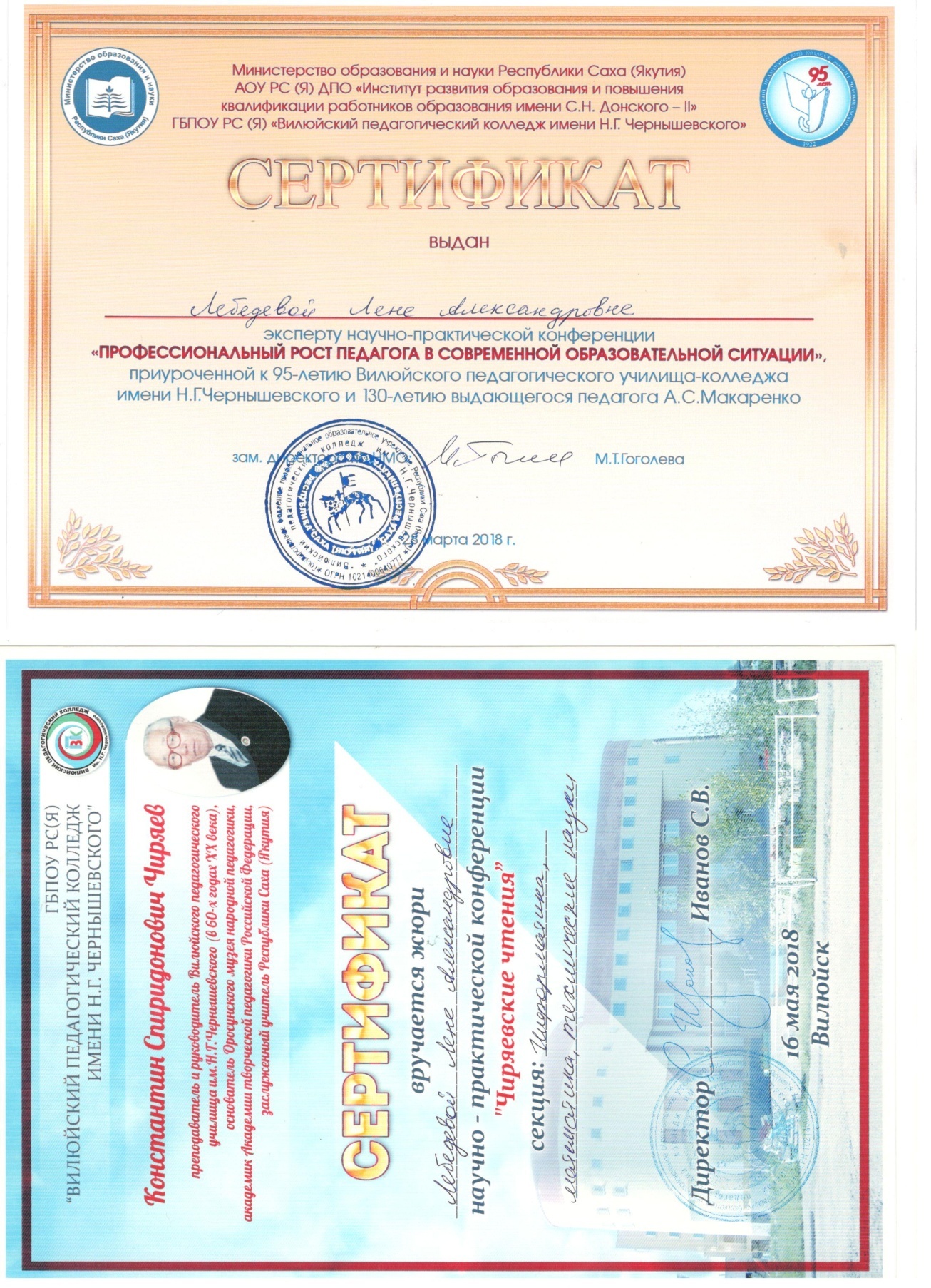 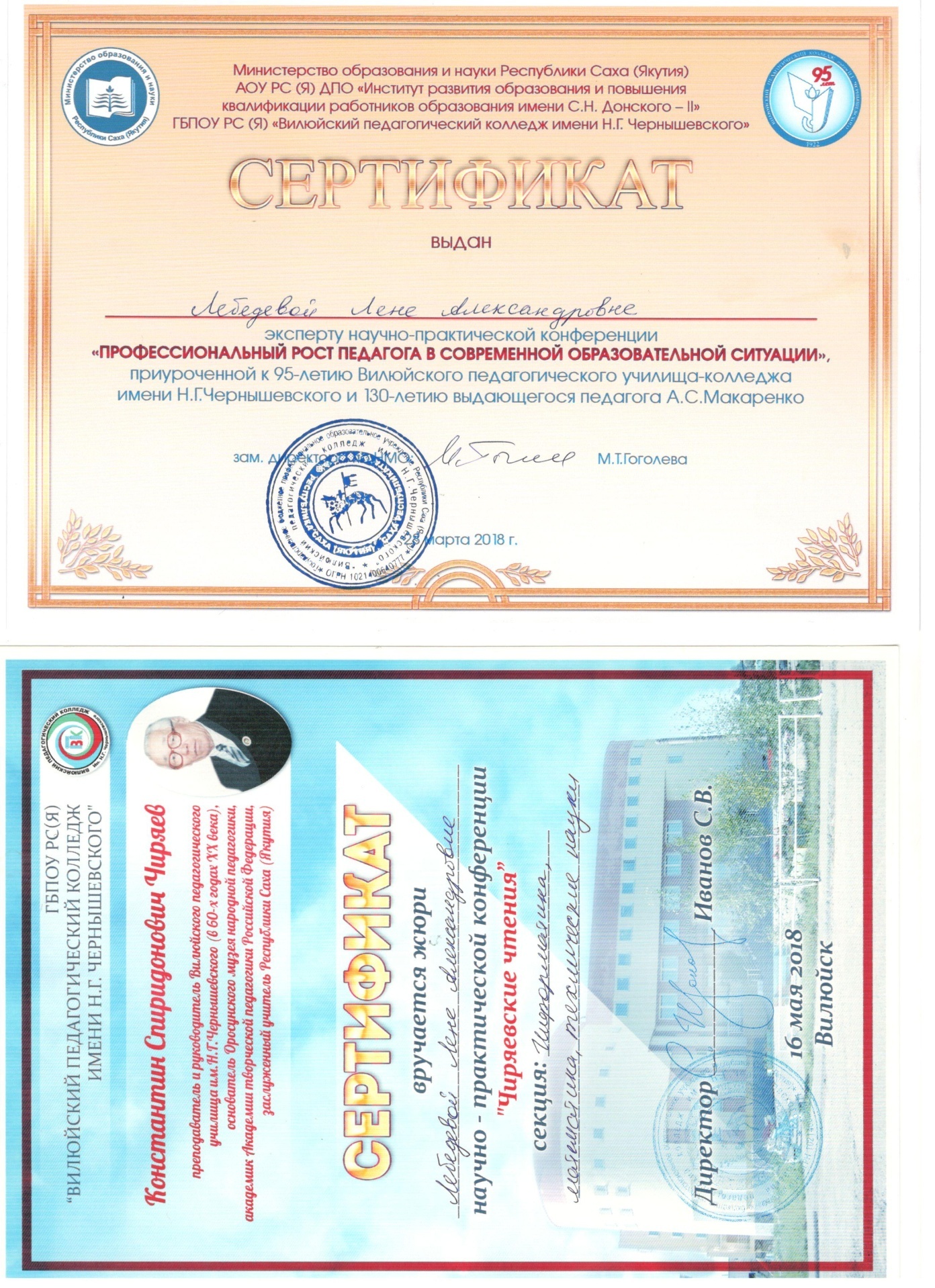 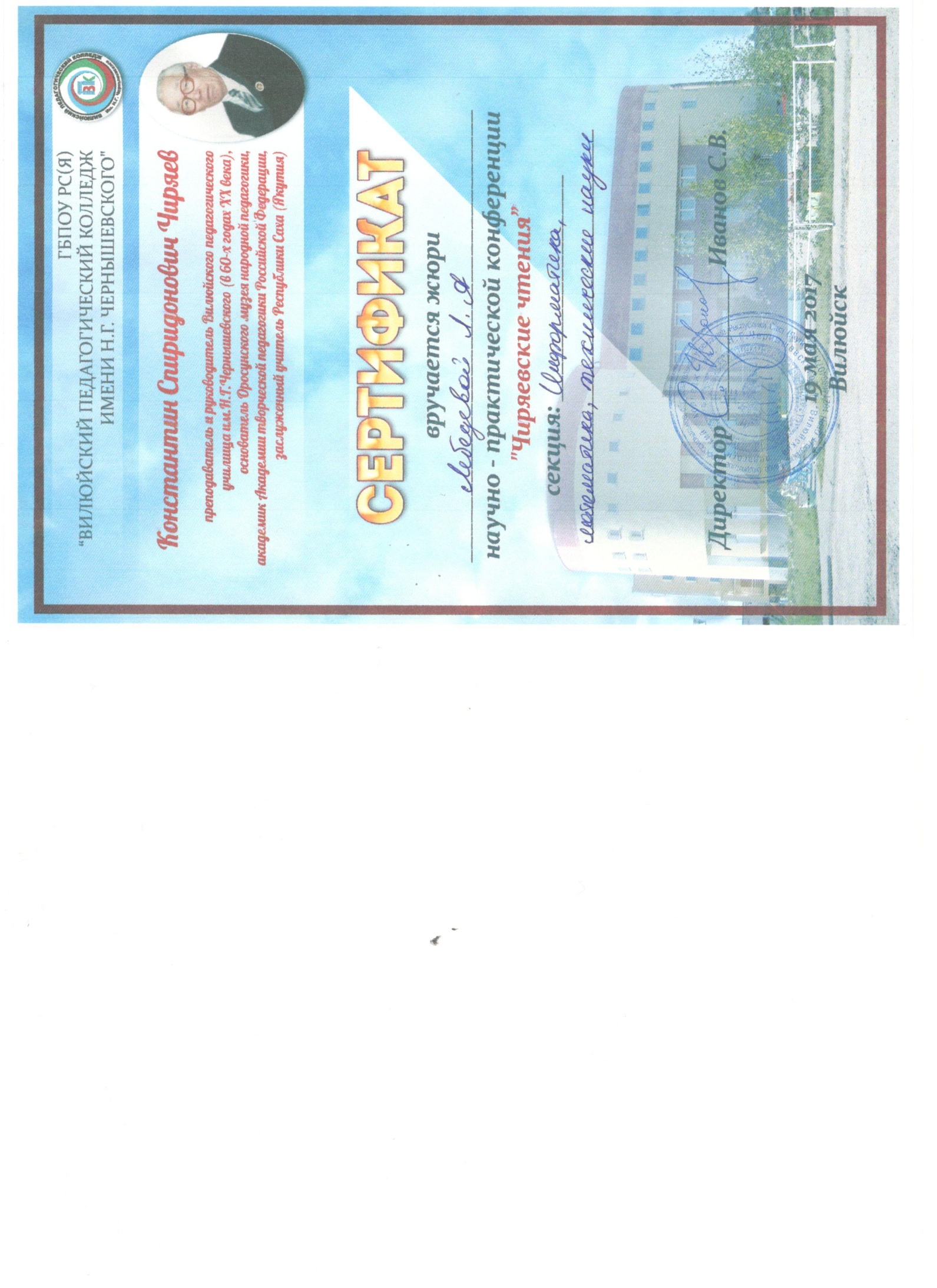 ГодНаименование публикацииИздание2014Исследовательские работы студентов Вилюйского педагогического колледжа. Тезисы докладов республиканских научно-практических конференций (2 студента).Май 2015Исследовательские работы педагогов Вилюйского педагогического колледжа. Тезисы докладов педагогических чтений «Особенности качества образования в колледже в условиях ФГОС СПО»18.12.2016Секции «Воспитание: от теории к практике» 1 Республиканского конкурса «Педагогические идеи»201617 Всероссийская научно-практическая конференция молодых ученых, аспирантов и студентов посвящённая 60-летию со дня образования ЯГУ (СВФУ) (3 студента)  201617 Всероссийская научно-практическая конференция молодых ученых, аспирантов и студентов посвящённая 60-летию со дня образования ЯГУ (СВФУ), секция 4-7.18.10.2016Международная педагогическая конференция деятельность педагога. Серия 14548-436Всероссийский Общеобразовательный портал «продленка. орг»18.10.2016Международный каталог для учителей, преподавателей и студентов.Конспекты-уроков.рф2 сентября 2016гВсероссийская научно-практическая конференция «Среднее профессиональное образование в системе международных стандартов» на тему: «Особенности психологической адаптации студентов отделения Прикладной информатики» (публикация).17-18 ноября 2016г.Заочное участие 13 Всероссийских с международным участием научных чтений молодых исследователей, посвященных памяти В.И. Даля. Секция «Методология и практика современного образования».1 ноября 2016г.Заочное участие. Международная педагогическая Конференция «Инновационная деятельность педагога» (секция Начальное, среднее и высшее профессиональное образование).ГодФамилия, имя студентаНазвание мероприятияИтог2013Саввинов МихаилНПК «Багдарыынсулбэ»3 место2013Петрова АйыынаНПК «Багдарыынсулбэ»сертификат2014Петрова АйыынаXII Студенческая научная конференция «Молодежь. Наука. Творчество-2014»3 место2014Саввинов МихаилXII Студенческая научная конференция «Молодежь. Наука. Творчество-2014»сертификат2014Алексеев СашаXII Студенческая научная конференция «Молодежь. Наука. Творчество-201214»сертификат2014Григорьев СеменНПК "С.М. Аржаков - славный сын Якутии", посвященной 115-летию Степана Максимовича Аржакова и 70-летию Пебеды в ВОВ 1941-1945гг.СертификатСаввинов МихаилНПК "С.М. Аржаков - славный сын Якутии", посвященной 115-летию Степана Максимовича Аржакова и 70-летию Пебеды в ВОВ 1941-1945гг.СертификатПетрова АйыынаНПК "С.М. Аржаков - славный сын Якутии", посвященной 115-летию Степана Максимовича Аржакова и 70-летию Пебеды в ВОВ 1941-1945гг.Сертификат2014Григорьев СеменСтароватовские краеведческие чтения, посвященные 115-летию С.М. АржаковаСертификат2014Саввинов МихаилСтароватовские краеведческие чтения, посвященные 115-летию С.М. АржаковаСертификат2014Петрова АйыынаШаг в будущее ВПК2 место2014Петрова АйыынаVIII  республиканская НПК "Шаг в будущую профессию", посвященная 100-летию со дня рождения Р.А. КулаковскогоЗаочное участие2014Петрова АйыынаVIII  республиканская НПК "Шаг в будущую профессию", посвященная 100-летию со дня рождения Р.А. КулаковскогоСертификат2015Саввинов МихаилНПК «Ребенок. Семья. Общество»3 место2015Петрова АйыынаНПК «Ребенок. Семья. Общество»Сертификат 2015Константинов ВикторШаг в будущее ВПКСертифкат2015Саввинов МихаилШаг в будущее ВПК2 место2015Васильев ЭрчимэнШаг в будущее ВПКСертификат2015Степанов ГеоргийШаг в будущее ВПКСертификат2015Саввинов МихаилIXреспубликанская НПК "Шаг в будущую профессию", посвященной Году литературы в РФ и Году предпринимательства в РСЯЗаочное участие2015Саввинов МихаилIX республиканская НПК "Шаг в будущую профессию", посвященной Году литературы в РФ и Году предпринимательства в РСЯсертификат2016Константинов Виктор17 Всероссийская научно-практическая конференция молодых ученых, аспирантов и студентов посвящённая 60-летию со дня образования ЯГУ (СВФУ) Публикация 2016Саввинов Михаил17 Всероссийская научно-практическая конференция молодых ученых, аспирантов и студентов посвящённая 60-летию со дня образования ЯГУ (СВФУ) (3 студента)  Публикация2016Нерюнгри СВФУСаввинов МихаилРегиональная научно-практическая конференция, студентов и школьников по прикладной математике и информатике «Прикладные исследования в области математики и информатики», посвященной 195-летию со дня рождения П.Л. Чебышева.Сертификат2016Мындаев Семен, ученик 6 б класса17 Всероссийская научно-практическая конференция молодых ученых, аспирантов и студентов посвящённая 60-летию со дня образования ЯГУ (СВФУ) (3 студента)  ПубликацияУваровская Елена, 361 группа, Мындаев Семен, ученик 6 б класса Вилюйской СОШ №2Республиканский конкурс эколого-валеологических проектов студентов ССУЗ РС(Я)Публикация2016Саввинов Михаил Республиканский конкурс эколого-валеологических проектов студентов ССУЗ РС(Я)Публикация2016Саввинов Егор ВалентиновичВнутриколледжная НПК «Шаг в будущую профессию», посвященная 95-летию С.П. Данилова, 100—летию С.П. Данилова1 место2016Уваровская Елена ИгнатьевнаВнутриколледжная НПК «Шаг в будущую профессию», посвященная 95-летию С.П. Данилова, 100—летию С.П. Данилова1 место2016Семенов Семен ВасильевичВнутриколледжная НПК «Шаг в будущую профессию», посвященная 95-летию С.П. Данилова, 100—летию С.П. Данилова3 место2016Романов Давид ПавловичВнутриколледжная НПК «Шаг в будущую профессию», посвященная 95-летию С.П. Данилова, 100—летию С.П. Данилова2 место2016Семенов Эдуард НиколаевичВнутриколледжная НПК «Шаг в будущую профессию», посвященная 95-летию С.П. Данилова, 100—летию С.П. Данилова3  место2016Саввинов Егор ВалентиновичХ Республиканская НПК «Шаг в будущую профессию», посвященная 95-летию С.П. Данилова, 100—летию С.П. ДаниловаЛауреат 3 степени2016Уваровская Елена ИгнатьевнаХ Республиканская НПК «Шаг в будущую профессию», посвященная 95-летию С.П. Данилова, 100—летию С.П. ДаниловаСертификат2016Семенов Семен ВасильевичХ Республиканская НПК «Шаг в будущую профессию», посвященная 95-летию С.П. Данилова, 100—летию С.П. ДаниловаСертификат2017(заочный)Саввинов Егор ВалентиновичВсероссийский конкурс научно-исследовательских работ учащихся и студенческой молодежи «Научный потенциал-ХХ1» Лауреат 2 степени2017(очный)Г. ОбнинскСаввинов Егор ВалентиновичВсероссийский конкурс научно-исследовательских работ учащихся и студенческой молодежи «Научный потенциал-ХХ1» Лауреат 2 степени2017заочныйСаввинов Егор Валентинович6 Конгресс молодых ученых (Санкт-Петербург)Лауреат 2 степени2017 очныйСаввинов Егор Валентинович6 Конгресс молодых ученых (Санкт-Петербург)Призер2017Христофоров Максим НиколаевичРегиональный этап Всероссийской олимпиады профессионального мастерства обучающихся по специальности СПО 09.00.00 Информатика и вычислительная техникаСертификат